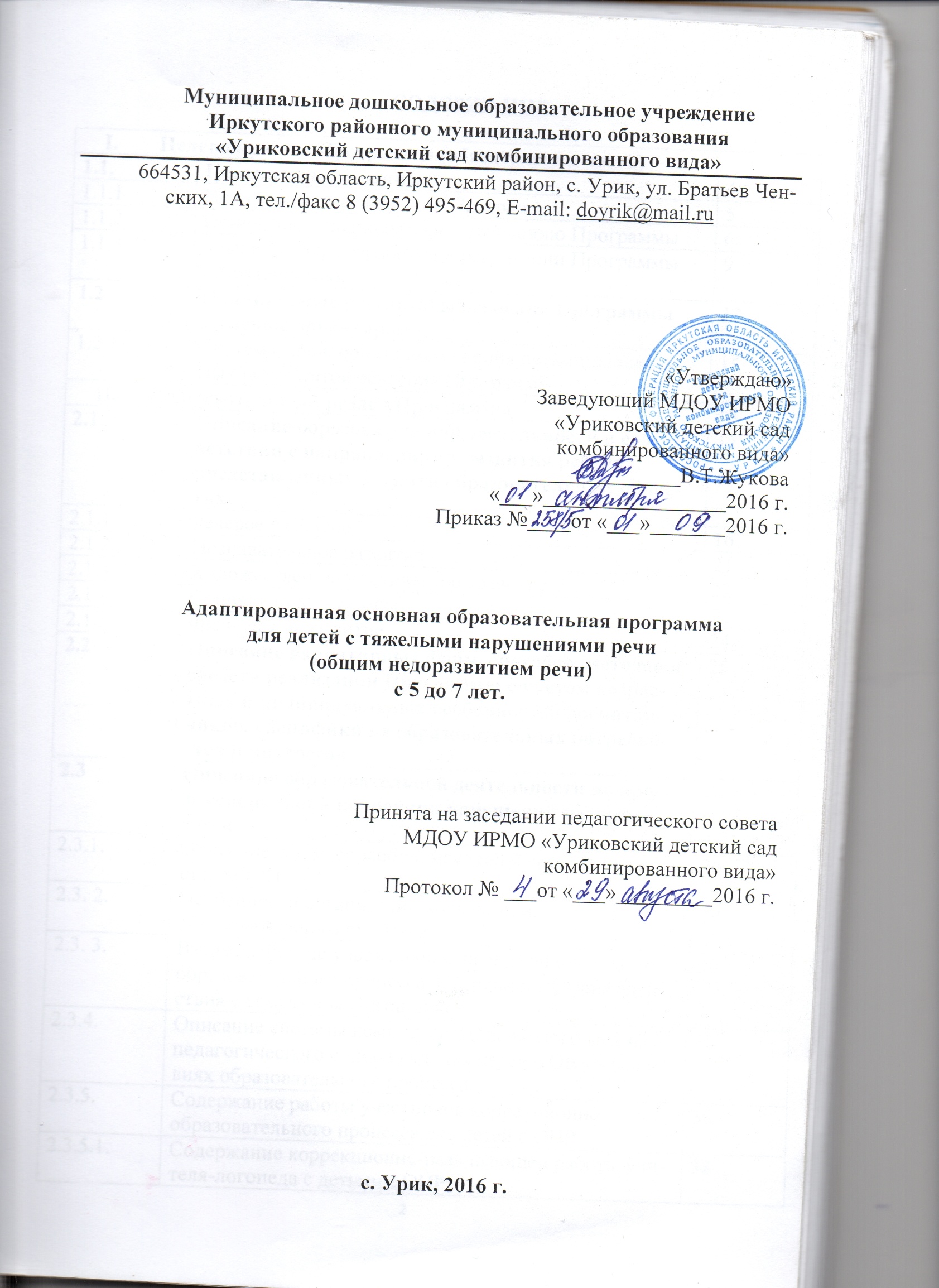 Адаптированная образовательная программадошкольного образованиядля детей с тяжелыми нарушениями речи(общим недоразвитием речи)с 5 до 8 лет.СОДЕРЖАНИЕI. Целевой раздел (обязательная часть)1.1. Пояснительная записка Адаптированная образовательная программа дошкольного образования (далее АОП ДО) Муниципального дошкольного образовательного учреждения Иркутского районного муниципального образования «Уриковский детский сад комбинированного вида» (далее МДОУ ИРМО «Уриковский детский сад комбинированного вида») разработана в соответствии с: - Законом «Об Образовании в Российской Федерации (Приказ Минобрнауки РФ от 29 декабря 2012г. №273-ФЗ); - «Федеральным государственным образовательным стандартом дошкольного образования» (приказ Минобрнауки РФ от 17.10.2013 №1155, зарегистрированном в Минюсте 14.11.2013 №30384); - Федеральным законом «Об основных гарантиях прав ребѐнка в Российской Федерации» от 24.07.1998 № 124 - ФЗ (с изм. и доп.); - «Порядок организации и осуществления образовательной деятельности по основным общеобразовательным программа – образовательным программа дошкольного образования» (приказ Министерства образования и науки РФ от 30 августа 2013 года №1014 г. Москва); - Приказом Минобрнауки России от 30.08.2013 №1014 «Об утверждении Порядка организации и осуществления образовательной деятельности по основным общеобразовательным программам –образовательным программам дошкольного образования» (зарегистрирован в Минюсте России 26.09.2013 №30038); - Санитарно – эпидемиологическими требованиями к устройству, содержанию и организации режима работы в дошкольных организациях. СанПиН 2.4.1.3049-13, с внесением изменений от 15.05.2013 №26; - Уставом МДОУ ИРМО «Уриковский детский сад комбинированного вида» (утвержден 20.10.2015 года №2445)- Лицензией на образовательную деятельность № 9795 от 01 февраля 2017 г. серия 38ЛО1 № 0004042.Основы коррекционного обучения, разработанные в психолого-педагогических исследованиях ряда авторов, (Р.Е. Левина, Б.М. Гриншпун, Л.Ф.Спирова, Г.В.Чиркина, Т.Б.Филичева, Н.С.Жукова и др.) и заложенные в «Вариативную примерную адаптированную основную образовательную программу для детей с тяжелыми нарушениями речи (общим недоразвитием речи) с 3 до 7 лет» Н.В. Нищевой (С-Петербург, 2015 г.), легли в основу адаптированной основной общеобразовательной программы дошкольного образования Муниципального дошкольного образовательного учреждения Иркутского районного муниципального образования «Уриковский детский сад комбинированного вида». При этом, условия функционирования группы компенсирующей направленности Муниципального дошкольного образовательного учреждения Иркутского районного муниципального образования «Уриковский детский сад комбинированного вида» не позволяют использовать «Вариативную примерную адаптированную основную образовательную программу для детей с тяжелыми нарушениями речи (общим недоразвитием речи) с 3 до 7 лет» Н.В. Нищевой в неизменном виде.Использование данной программы, рассчитанной на 4 года обучения дошкольников в группе компенсирующей направленности для детей с тяжелыми нарушениями речи, при всей их значимости и ценности, становится невозможным, исходя из реальных условий пребывания детей в группе компенсирующей направленности для детей с нарушениями речи в течение 2 лет. Срок – 2 года – считается минимально возможным для корректировки общего недоразвития речи, а также для подготовки ребенка к школьному обучению (Методические рекомендации к комплектованию логопедических групп. – Министерство просвещения РФ, 1996 г.). Именно в таком режиме работает группа компенсирующей направленности для детей с тяжелыми нарушениями речи в МДОУ ИРМО «Уриковский детский сад комбинированного вида».Таким образом, Адаптированная основная образовательная программа дошкольного образования МДОУ ИРМО «Уриковский детский сад комбинированного вида», разработана на основе ФГОС ДО с учетом «Комплексной образовательной программы дошкольного образования для детей с тяжелыми нарушениями речи (общим недоразвитием речи) с 3 до 7 лет» Н.В. Нищевой. Она является основным внутренним нормативно-управленческим документом, регламентирующим коррекционно-образовательную деятельность ДОУ.АООП призвана обеспечить конкретизацию и обоснование выбора цели, содержания, применяемых методик и технологий, форм организации коррекционно-образовательного процесса в ДОУ.Данная АООП разработана педагогическим коллективом МДОУ ИРМО «Уриковский детский сад комбинированного вида».Основные понятия:Обучающиеся с ограниченными возможностями здоровья (далее дети с ОВЗ), имеющие недостатки в физическом и (или) психическом развитии, подтвержденные территориальной психолого-медико-педагогической комиссией (далее ТПМПК) и препятствующие полечение образования без создания специальных условий.Дети с тяжелыми нарушениями речи (далее ТНР) – дети сотклонениями в развитии, у которых сохранен слух, первично не нарушен интеллект, но есть значительные речевые нарушения, влияющие на становление психики, формирование навыков общения, социальную адаптацию. Для устранеия тяжелых нарушений речи необходима система коррекции.Адаптированная образовательная программа (далее Программа) – образовательная программа, адаптированная для лиц с ограниченными возможностями здоровья с учетом особенностей их психофизического развития, индивидуальных возможностей и при необходимости обеспечивающая коррекцию нарушений развития и социальную адаптацию указанных лиц, а также направленная на разностороннее развитие, достижения ими уровня развития необходимого и достаточного для успешного освоения образовательных программ начального общего образования на основе индивидуального подхода и специфичных для детей дошкольного возраста видов деятельности.1.1.1.Цели и задачи программы. Программа составлена в соответствии с Федеральным государственным образовательным стандартом дошкольного образования (далее ФГОС ДО) и предназначена для детей с тяжелыми нарушениями речи от 5 до 7 лет.Основная цель коррекционно-развивающей работы – создание условий для коррекции ОНР, всестороннего развития детей с ОНР в целях обогащения их социального опыта и гармоничного включения в коллектив сверстников. Основная цель АООП - создание условий для выравнивания речевого и психофизического развития детей с ОНР и обеспечение их всестороннего гармоничного развития; построение системы коррекционной работы в группе компенсирующей направленности для детей с ОНР 5-7 лет, предусматривающей взаимодействие специалистов ДОУ и родителей воспитанников с ОВЗ. Реализация АООП решает следующие задачи (в соответствии с п.13 приказа Минобрнауки России от 30.08.2013 №1014 «Об утверждении Порядка организации и осуществления образовательной деятельности по основным общеобразовательным программам – образовательным программам дошкольного образования»): 1. Коррекция нарушений развития, а именно: - формирования и развития самостоятельной, связной, грамматически правильной речи, коммуникативных навыков; овладения детьми фонетической системой русского языка, элементами грамоты.2. Социальная адаптация воспитанников с ОВЗ. Задача формирования и развития самостоятельной, связной, грамматически правильной речи, коммуникативных навыков; овладения детьми фонетической системой русского языка, элементами грамоты включает в себя:  обеспечение практического усвоения лексических и грамматических средств языка (обогащение и активизация словаря, использование различных вариантов словоизменения и словообразования);  формирование правильного звукопроизношения (воспитание артикуляционных навыков звукопроизношения, слоговой структуры, развитие фонематического слуха и восприятия);  подготовку ребенка к обучению грамоте, овладение элементами грамоты (ознакомление с основными понятиями: звук, буква, слог, слово, предложение; развитие навыка звукобуквенного анализа слов, навыка анализа предложений);  развитие навыков связной речи (обучение разным видам пересказа (подробному, выборочному, краткому), составление разных видов рассказов (описание, по серии картин, по одной сюжетной картине, по предложенному плану, по заданному началу или концу и т.д.);  совершенствование мелкой моторики, зрительно-моторной координации, пространственно-временных ориентировок, конструктивного праксиса;  развитие психических процессов, мыслительных операций (анализ, синтез, сравнение, обобщение, классификация);  формирование умения планировать деятельность, осуществлять самоконтроль и самооценку;  овладение способностью к саморегуляции поведения и проявлению волевых усилий для выполнения поставленных задач.1.1.2. Принципы и подходы к реализации Программы Эффективное решение проблемы преодоления общего недоразвития речи возможно при соблюдении ряда условий, одним из которых является определение теоретической базы, обеспечивающей концептуальный научно-теоретический подход к осуществлению диагностики и коррекции системного недоразвития речи у детей. Методологическую основу АООП составляют:  концепция о соотношении первичных и вторичных нарушений (Л.С. Выготский);  учение об общих и специфических закономерностях развития аномальных детей (Л.С. Выготский, Н.Н. Малофеев);  концепция о соотношении речи и мышления (Л.С. Выготский, А.Н. Леонтьев, А.Р. Лурия, Ж. Пиаже); концепция о целостности языка как системы и роли речи в психическом развитии детей (В.М. Солнцев);  концепция о соотношении элементарных и высших психических функций в процессе развития ребенка (Л.С. Выготский, А.Р. Лурия);  современные представления о структуре речевого дефекта (Р.И. Лалаева, Е.М. Мастюкова, Е.Ф. Соботович, Т.Б. Филичева, Г.В. Чиркина и др.). Необходимо учитывать, что язык представляет собой функциональную систему семиотического или знакового характера, которая используется как средство общения (В. М. Солнцев). Системность предполагает не механическую связь, а единство компонентов языка, наличие определенных отношений между языковыми единицами одного уровня и разных уровней. Язык существует и реализуется через речь. В сложном строении речевой функциональной системы выделяются различные компоненты (фонетический, лексический, грамматический, семантический), которые тесно взаимосвязаны на всех этапах развития речи ребенка.Нарушения, которые могут возникать в тех или иных компонентах речевой функциональной системы, приводят к появлению разнообразных дефектов. Характер дефекта определяется тем, какие компоненты речевой функциональной системы оказались нарушенными, и действие каких механизмов привело к нарушению. Сложность структурно-функциональной организации речевой функциональной системы обусловливает расстройство речевой деятельности в целом при нарушении даже отдельных ее компонентов. Это и определяет значимость изучения речевой функциональной системы в целом и воздействия на все компоненты речи при устранении ее системного недоразвития. Существенную роль в комплексной диагностике и коррекции системного недоразвития речи играет положение о необходимости выделения ведущего дефекта и вторичных нарушений в развитии детей с нарушениями развития. Исходя из концепции системного строения дефекта, Л.С. Выготский предложил различать в аномальном развитии две группы симптомов: первичные, то есть непосредственно вытекающие из биологического характера нарушения, и вторичные, - возникающие опосредованно в процессе отклоняющегося развития. Первичный дефект может иметь характер недоразвития или повреждения (часто их сочетания). Механизм появления вторичных нарушений различен. Например, могут страдать функции, которые непосредственно связаны с поврежденной, или функции, которые в момент воздействия вредоносных факторов находились в сензитивном периоде. Системное недоразвитие речи не связано с какой-либо одной формой патологии и может вызываться разнообразными причинами, а также иметь разный механизм возникновения, определяющий структуру речевой недостаточности при различных формах речевого недоразвития. Поэтому столь важно в диагностике и в процессе коррекционно-развивающего обучения и воспитания дошкольников с тяжелыми нарушениями речи (далее ТНР) определить структуру дефекта, выявить в ней характер ведущего нарушения, характер соотношения первичных и вторичных расстройств.Развитие психики ребенка с нарушениями речи подчиняется в основном тем же закономерностям, что и развитие психики ребенка в норме. В соответствии с концепцией Л.С. Выготского об общих и специфических закономерностях развития аномальных детей в структуре речевого дефекта детей с ТНР прежде всего следует выделить общее, свойственное всем детям с системным недоразвитием речи, а затем специфическое, характерное лишь определенным их группам. Соотношение общих и специфических закономерностей речевого развития дошкольников с ТНР может стать причиной характерных особенностей структуры речевого дефекта, что обусловливает необходимость осуществления дифференцированного подхода в процессе комплексной коррекционно-образовательной работы.При разработке АООП учитывалось, что речь является одной из самых сложных форм проявления высших психических процессов. Ни одна форма психической деятельности не протекает без прямого или косвенного участия речи. С помощью речи осуществляется отвлечение и обобщение сигналов действительности. Благодаря речи ребенок получает возможность отражать те связи и отношения реальной действительности, которые выходят за пределы чувственного восприятия, а само восприятие приобретает избирательный характер. Возникновение речи существенным образом перестраивает память, восприятие и особенно мышление. Речь оказывает огромное влияние на мышление, позволяя совершенствовать мыслительные операции (Л.С. Выготский, А.А. Леонтьев, А.Р. Лурия, Ж.Пиаже и др.). Слово само по себе становится орудием мышления, включаясь в познавательную деятельность ребенка. Вместе с тем речевое развитие во многом определяется формированием познавательных процессов. Уровень развития мыслительных операций отражается в семантике - основе высказывания. Уровень развития аналитико - синтетической деятельности сказывается на способности ребенка овладеть формально-языковыми средствами.Поскольку язык и речь формируются в рамках общего психического развития ребенка, последовательность овладения языковыми единицами и правилами их использования тесно взаимосвязана с общим психическим развитием и подчинена тем же законам, что и развитие психики в целом. В связи с этим комплексная коррекционно-образовательная работа по преодолению системной речевой недостаточности предусматривает единство формирования речевых процессов, мышления и познавательной активности.Психологические данные о соотношении элементарных и высших психических функций в процессе онтогенеза свидетельствуют о том, что на первоначальных этапах развития сложная психическая деятельность опирается на элементарные функции (Л.С. Выготский, А.Р. Лурия). Чувственное познание - необходимая часть любого процесса отражения действительности. Оно лежит в основе формирования конкретного, а затем и логического мышления, служит необходимой основой для развития не только мышления, но и речи. В раннем возрасте поражение или недоразвитие какой-либо зоны коры головного мозга, обеспечивающей функционирование элементарных психических функций, неизбежно приводит к вторичному недоразвитию, то есть недоразвитию высших психических функций. Педагоги дошкольной организации, принимающие участие в коррекционно-воспитательном процессе, не только помогают становлению личности ребенка с речевой патологией, закладывают основы его нравственного воспитания, но и все вместе решают задачи преодоления нарушений умственного, сенсорного и физического развития детей, создавая тем самым благоприятные предпосылки для работы над речью.Таким образом, системное недоразвитие речи в большинстве случаев представляет собой синдром, в структуре которого выделяются сложные и неоднозначные связи между речевыми и неречевыми симптомами, соотношение первичного и вторичного, общие и специфические закономерности. Поэтому его преодоление должно осуществляться в процессе многоаспектного воздействия, то есть должно быть направлено на весь синдром в целом.Исходя из ФГОС ДО, в АООП учитываются: 1) индивидуальные потребности ребенка с тяжелыми нарушениями речи, связанные с его жизненной ситуацией и состоянием здоровья, определяющие особые условия получения им образования (далее - особые образовательные потребности), индивидуальные потребности детей с тяжелыми нарушениями речи; 2) возрастная адекватность дошкольного образования (соответствие условий, требований, методов возрасту и особенностям развития); 3) построение образовательной деятельности на основе индивидуальных особенностей каждого ребенка, когда сам ребенок становится субъектом образования; 4) специальные условия для получения образования детьми с ТНР, в том числе использование специальных методов, методических пособий и дидактических материалов, проведение групповых и индивидуальных коррекционно-развивающих занятий и осуществления квалифицированной коррекции нарушений их развития. АООП базируется на следующих принципах:  комплексно-тематический принцип построения коррекционно-образовательного процесса (решение программных коррекционно-образовательных задач осуществляется в совместной деятельности взрослого и детей в непосредственно организованной образовательной деятельности и при проведении режимных моментов в рамках одного тематического блока);  принцип раннего воздействия на речевую деятельность с целью предупреждения вторичных отклонений;  принцип индивидуализации, учета возможностей, особенностей развития и потребностей каждого ребенка;  принцип развития речи и опоры на онтогенез (учет закономерностей развития детской речи в норме);  принцип дифференцированного подхода в логопедической работе к детям с ОНР, имеющим различную структуру речевого нарушения;  принцип взаимосвязи сенсорного, умственного и речевого развития детей (усвоение речевого материала должно идти не путем простого воспроизведения, а на основе решения мыслительных задач);  принцип коммуникативно-деятельностного подхода к развитию речи (Леонтьев А.Н.);  принцип взаимосвязи формирования фонетико-фонематических и лексико-грамматических компонентов языка (Левина Р.Е., Гриншпун Б.М.) –единство названных направлений и взаимоподготовка: развитие фонематического восприятия подготавливает основу для формирования грамматической и морфологической системы словообразования и словоизменения;  принцип связи речи с другими сторонами психического развития, которые раскрывают зависимость формирования отдельных компонентов речи от состояния других психических процессов (Левина Р.Е., Выготский Л.С., Эльконин Д.Б.);  принцип научной обоснованности и практической применимости (соответствие содержания Программы основным положениям возрастной психологии, дошкольной и коррекционной педагогики);  принцип соответствия критериям полноты, необходимости и достаточности (возможность решать поставленные цели и задачи только на необходимом и достаточном материале);  принцип систематичности и взаимосвязи материала, его конкретности и доступности, постепенности, концентрического наращивания информации в каждой возрастной группе по всем направлениям коррекционно-развивающей работы;  принцип интеграции усилий специалистов. 1.1.3. Значимые для разработки и реализации Программы характеристики (особенности детей с ОНР) Психолого-педагогическая характеристика детей с общим недоразвитием речи АООП рассчитана на пребывание ребенка в группе компенсирующей направленности с пятилетнего возраста. Программа рекомендована для детей с I, II, III, уровнем речевого развития (по Р.Е. Левиной), IV уровень речевого развития (Филичева Т.Б.).Общим недоразвитием речи принято считать такое системное нарушение речевой деятельности, при котором у детей нарушено формирование всех компонентов речевой системы (звуковая и смысловая сторона) при нормальном слухе и сохранном интеллекте (Левина Р.Е., Филичева Т.Б., Чиркина Г.В.). Речевая недостаточность при ОНР у дошкольников может варьироваться от полного отсутствия речи до развернутой речи с выраженными проявлениями лексико-грамматического и фонетико-фонематического недоразвития (Левина Р.Е.). В соответствии с этим остается актуальным условное деление на уровни развития, при которых общим является значительное отставание в появлении активной речи, ограниченный словарный запас, аграмматизм, недостаточность звукопроизношения и фонематического восприятия. Степень выраженности названных отклонений различна. Подробное изучение детей с ОНР выявило крайнюю неоднородность описываемой группы по степени проявления речевого дефекта, что позволило Р.Е.Левиной определить три уровня речевого развития этих детей: ОНР(1-й уровень речевого развития), характеризуется как «отсутствие общеупотребительной речи». Ребенок использует отдельные звуки и некоторые их сочетания -звукокомплексы и звукоподражания, обрывки лепетных слов. При их воспроизведении ребенок сохраняет преимущественно корневую часть, грубо нарушая звукослоговую структуру слова. Иногда лепетное слово совершенно не похоже на свой оригинал, поскольку ребенок в состоянии правильно передать лишь просодические особенности его произношения - ударение, количество слогов, интонацию и т.д. Наряду с этим у детей отмечается явно выраженная недостаточность в формировании импрессивной стороны речи. Затруднительным является понимание даже некоторых простых предлогов («в», «на», «под» и др.), грамматических категорий единственного и множественного числа, мужского и женского рода, прошедшего и настоящего времени глаголов и т.дОНР (2-й уровень речевого развития) определяется как «начатки общеупотребительной речи». Отличительной чертой является появление в речи детей двух-трех, а иногда даже четырехсловной фразы, использование, наряду с аморфными словами, слов с явно выраженными категориальными признаками рода, лица, числа и даже падежа. В самостоятельной речи детей иногда появляются простые предлоги и их лепетные варианты. По сравнению с предыдущим уровнем наблюдается заметное улучшение состояния словарного запаса не только по количественным, но и по качественным параметрам: расширяется объем употребляемых существительных, глаголов и прилагательных; появляются некоторые числительные и наречия и т.д. Однако недостаточность морфологической системы языка, в частности, словообразовательных операций разной степени сложности, значительно обедняет возможности детей, приводя к ошибкам в употреблении и понимании приставочных глаголов, относительных и притяжательных прилагательных, существительных со значением действующего лица и т.д. Наряду с ошибками словообразовательного характера наблюдаются трудности в формировании обобщающих и отвлеченных понятий, системы синонимов и антонимов. Связная речь характеризуется недостаточной передачей некоторых смысловых отношений и может сводиться к простому перечислению увиденных событий и предметов. ОНР (3-й уровень речевого развития) характеризуется развернутой фразовой речью с элементами недоразвития лексики, грамматики и фонетики. Типичным для данного уровня является использование детьми простых распространенных, а также некоторых видов сложных предложений. При этом их структура может нарушаться, например, за счет отсутствия главных или второстепенных членов предложения. В самостоятельной речи уменьшилось число ошибок, связанных с изменением слов по грамматическим категориям рода, числа, падежа, лица, времени и т.д. Однако специально направленные задания позволяют выявить трудности в употреблении существительных среднего рода, глаголов будущего времени, в согласовании существительных с прилагательными и числительными в косвенных падежах, недостаточным является понимание и употребление сложных предлогов, которые или совсем опускаются, или заменяются на более простые. Типичным для данного уровня является неточное понимание и употребление обобщающих понятий, слов с абстрактным и отвлеченным значением, а также слов с переносным значением. Словарный запас может показаться достаточным в рамках бытовой повседневной ситуации, однако при подробном обследовании может выясниться незнание детьми таких частей тела, как локоть, переносица, ноздри, веки. Тенденция к множественным семантическим заменам. Наблюдается недостаточная дифференциация звуков на слух: дети с трудом выполняют задания на выделение первого и последнего звука в слове, подбирают картинки, в названии которых есть заданный звук и т.д. Таким образом, у ребенка с 3-им уровнем речевого развития операции звукослогового анализа и синтеза оказываются недостаточно сформированными, а это, в свою очередь, будет служить препятствием для овладения чтением и письмом. Образцы связной речи свидетельствуют о нарушении логико-временных связей в повествовании: дети могут переставлять местами части рассказа, пропускать важные элементы сюжета и обеднять его содержательную сторону.ОНР (4-ый уровень речевого развития)–характеризуется незначительными нарушениями компонентов языковой системы ребенка. Отмечается недостаточная дифференциация звуков [т-т'-с-с'-ц], [р-р'-л-л'-й] и т.д. Характерны своеобразные нарушения слоговой структуры слов, проявляющиеся в неспособности ребенка удерживать в памяти фонематический образ слова при понимании его значения. Следствием этого является искажение звуконаполняемости слов в различных вариантах. Недостаточная внятность речи и нечеткая дикция оставляют впечатление «смазанности». Остаются стойкими ошибки при употреблении суффиксов (единичности, эмоционально-оотеночных, уменьшительно-ласкательных). Отмечаются трудности в образовании сложных слов. Кроме того, дети испытывают затруднения при планировании высказывания и отборе соответствующих языковых средств, что обуславливает своеобразие связной речи. Особую трудность для этой категории детей представляют сложные предложения с разными придаточными.НВОНР – характеризуется незначительными нарушениями компонентов языковой системы. Отмечается недостаточная дифференциация звуков (соноров, шипящих - свистящих, мягких - твердых, звонких – глухих).Особенности познавательного, социально-коммуникативного и моторного развития детей с тяжелыми нарушениями речи.В соответствии с принципом рассмотрения речевых нарушений во взаимосвязи с другими сторонами психического развития (Р.Е. Левина) необходимо учитывать и особенности формирования сенсорной, интеллектуальной и эмоционально-волевой сферы.Для детей с ОНР характерен низкий уровень развития основных свойств внимания (недостаточная устойчивость, ограничение возможности его распределять и др.); памяти (низкий уровень вербальной памяти, запоминание линейных рядов, непонимание многоступенчатых инструкций и последовательности заданий и др.); познавательной деятельности.Возникают трудности в развитии наглядно-образного мышления, операций анализа, синтеза, сравнения, оптико-пространственных и временных представлений. У значительной части детей наблюдается двигательная недостаточность, моторная неловкость, проявляющаяся в виде плохой координации сложных движений, неуверенности в воспроизведении точно дозированных движений, снижение скорости и ловкости их выполнения, а также, недоразвитие мелкой моторики рук, слабая координация пальцев и трудности в овладении графомоторными навыками.Типичным для детей данной группы является недостаток самоконтроля, понижение регуляции и саморегуляции. Характерна для детей с ОНР и гиперактивность, проявляемая в виде суетливости, двигательного беспокойства. По данным статистики у 84% детей с тяжелыми нарушениями речи присутствуют СДВГ (синдром дефицита внимания и гиперактивность). Поэтому в содержание Программы входит коррекционная помощь педагога- психолога по развитию эмоционально-волевой и познавательной сферы детей.У значительной части детей двигательная недостаточность выражается в виде плохой координации сложных движений, неуверенности в воспроизведении точно дозированных движений, снижение скорости и ловкости их выполнения. Наибольшие трудности возникают при выполнении движений по словесной инструкции, особенно многоступенчатой. Дети, в отличие от сверстников с нормальным речевым развитием, затрудняются в точном воспроизведении задания по пространственно временным понятиям, нарушают последовательность элементов действия, опускают его составные части. Типичным является и недостаточный самоконтроль при выполнении задания. У детей с ОНР наблюдаются особенности в формировании мелкой моторики. Это проявляется, прежде всего, в недостаточной ловкости пальцев рук и координации движений (например, при застегивании, расстегивании, шнуровке, завязывании и т.д.).Особенности организации образовательного процесса:МДОУ ИРМО «Уриковский детский сад комбинированного вида» работает в условиях полного дня - 12-часового пребывания (с 07.00 до 19.00). Группы функционируют в режиме 5-дневной рабочей недели. Понаполняемости группасоответствует требованиям СанПиН. Объединение детей в группу осуществляется на основе биологического (паспортного)возраста. Во всех возрастных группах дети значительно различаются по темпу, направленности развития (и другим показателям) даже в границах одноговозраста. Поэтому образовательная деятельность Программы ориентирована на актуальное развитие детей, их предпочтения и интересы, а не на задачи,основанные на абстрактных общих нормативах развития.Успех коррекции речи дошкольников зависит от качества образовательного процесса, от создания условий для индивидуального и личностногоразвития ребенка и обеспечивается только правильной, научно-обоснованной системой воспитания и обучения, построенной на традиционных и современных методиках и технологиях дошкольного образования, основах коррекционно-педагогической работы для детей с нарушениями речи,предусматривающей последовательное целенаправленное развитие ребенка с учетом тяжести речевого дефекта, особенностей психического развития ииндивидуальных особенностей.В МДОУ ИРМО «Уриковский детский сад комбинированного вида» созданы качественные условия для всех воспитанников, обеспечены равные возможности для обучения каждого ребенка внезависимости от количественного состава группы, возраста, индивидуальных особенностей воспитанников.Характеристика возрастных и индивидуальных особенностей развития детей раннего и дошкольного возраста необходима для оптимальной организации образовательного процесса, как в условиях ДОУ (группы), так и в семье.1.2. Планируемые результаты освоения АООП. Целевые ориентиры Главная идея АООП - реализация образовательных задач дошкольного образования с привлечением синхронного выравнивания речевого и психического развития детей с общим недоразвитием речи. Результаты освоения программы представлены в виде целевых ориентиров. В соответствие с ФГОС ДО целевые ориентиры дошкольного образования определяются независимо от характера программы, форм ее реализации, особенностей развития детей. Целевые ориентиры не подлежат непосредственной оценке в виде педагогической и/или психологической диагностики и не могут сравниваться с реальными достижениями детей. Целевые ориентиры, представленные во ФГОС ДО, являются общими для всего образовательного пространства Российской Федерации. Целевые ориентиры данной программы базируются на ФГОС ДО и задачах данной программы. К целевым ориентирам дошкольного образования (на этапе завершения дошкольного образования) в соответствии с данной Программой относятся следующие социально-нормативные характеристики возможных достижений ребенка:  ребенок овладевает основными культурными способами деятельности, проявляет инициативу и самостоятельность в разных видах деятельности - игре, общении, познавательно-исследовательской деятельности, конструировании и др.; способен выбирать себе род занятий, участников по совместной деятельности;  ребенок обладает установкой положительного отношения к миру, к разным видам труда, другим людям и самому себе, обладает чувством собственного достоинства; активно взаимодействует со сверстниками и взрослыми, участвует в совместных играх. Способен договариваться, учитывать интересы и чувства других, сопереживать неудачам и радоваться успехам других, адекватно проявляет свои чувства, в том числе чувство веры в себя, старается разрешать конфликты;  ребенок обладает развитым воображением, которое реализуется в разных видах деятельности, и прежде всего в игре; ребенок владеет разными формами и видами игры, различает условную и реальную ситуации, умеет подчиняться разным правилам и социальным нормам;  ребенок достаточно хорошо владеет устной речью, может выражать свои мысли и желания, может использовать речь для выражения своих мыслей, чувств и желаний, построения речевого высказывания в ситуации общения, может выделять звуки в словах, у ребенка складываются предпосылки грамотности;  у ребенка развита крупная и мелкая моторика; он подвижен, вынослив, владеет основными движениями, может контролировать свои движения и управлять ими;  ребенок способен к волевым усилиям, может следовать социальным нормам поведения и правилам в разных видах деятельности, во взаимоотношениях со взрослыми и сверстниками, может соблюдать правила безопасного поведения и личной гигиены;  ребенок проявляет любознательность, задает вопросы взрослым и сверстникам, интересуется причинно-следственными связями, пытается самостоятельно придумывать объяснения явлениям природы и поступкам людей; склонен наблюдать, экспериментировать. Обладает начальными знаниями о себе, о природном и социальном мире, в котором он живет; знаком с произведениями детской литературы, обладает элементарными представлениями из области живой природы, естествознания, математики, истории и т.п.; ребенок способен к принятию собственных решений, опираясь на свои знания и умения в различных видах деятельности. Планируемые результаты освоения АООП Речевое развитие Ребенок контактен, часто становится инициатором общения со сверстниками и взрослыми; эмоциональные реакции адекватны и устойчивы, ребенок эмоционально стабилен. Пассивный словарь ребенка соответствует возрастной норме; ребенок может показать по просьбе взрослого несколько предметов или объектов, относящихся к одному понятию; показать на предложенных картинках названные взрослым действия; показать по картинкам предметы определенной геометрической формы, обладающие определенными свойствами; понимает различные формы словоизменения; понимает предложно-падежные конструкции с простыми предлогами, уменьшительно- ласкательные суффиксы существительных, дифференцирует формы единственного и множественного числа глаголов, глаголы с приставками; понимает смысл отельных предложений, хорошо понимает связную речь; без ошибок дифференцирует как оппозиционные звуки,не смешиваемые в произношении, так и смешиваемые в произношении; уровень развития экспрессивного словаря соответствует возрасту; ребенок безошибочно называет по картинкам предложенные предметы, части тела и предметов; обобщает предметы и объекты, изображенные на картинке; не допускает ошибок при назывании действий, изображенных на картинках; называет основные и оттеночные цвета, называет форму указанных предметов; уровень развития грамматического строя речи практически соответствует возрастной норме. Ребенок правильно употребляет имена существительные в именительном падеже единственного и множественного числа, имена существительные в косвенных падежах; имена существительные множественного числа в родительном падеже; согласовывает прилагательные с существительными единственного числа; без ошибок употребляет предложно-падежные конструкции; согласовывает числительные 2 и 5 с существительными; образовывает существительные с уменьшительно-ласкательными суффиксами и названия детенышей животных. Уровень развития связной речи практически соответствует возрастной норме. Ребенок без помощи взрослого пересказывает небольшой текст с опорой на картинки, по предложенному или коллективно составленному плану; составляет описательный рассказ по данному или коллективно составленному плану; составляет рассказ по картине по данному или коллективно составленному плану; знает и умеет выразительно рассказывать стихи; не нарушает звуконаполняемость и слоговую структуру слов; объем дыхания достаточный, продолжительность выдоха нормальная, сила голоса и модуляция в норме. Темп и ритм речи, паузация нормальные. Ребенок употребляет основные виды интонации; ребенок без ошибок повторяет слоги с оппозиционными звуками, выделяет начальный ударный гласный из слов, у него сформированы навыки фонематического анализа и синтеза, слогового анализа слов, анализа простых предложений. Ребенок знает печатные буквы(без употребления алфавитных названий), умеет их воспроизводить. Владеет понятиями «звук», «слог», «слово», «предложение». Познавательное развитие Ребенок различает и соотносит основные и оттеночные цвета, различает предложенные геометрические формы. Хорошо ориентируется в пространстве и в схеме собственного тела. Показывает по просьбе взрослого предметы, которые находятся вверху (внизу, впереди, сзади, слева, справа); показывает правый глаз, левый глаз, правое ухо, левое ухо; без труда складывает картинку из 4-6 частей со всеми видами разреза; складывает из палочек предложенные изображения; ребенок знает названия плоских и объемных геометрических форм (круг, квадрат, треугольник, овал, прямоугольник,куб, шар, цилиндр, кирпичик, конус) , различает их и использует в деятельности; знает и различает основные и оттеночные цвета: красный, оранжевый, желтый, зеленый, голубой, синий, фиолетовый, коричневый, серый, белый, черный; различает параметры величины и владеет навыками сравнения предметов по величине; умеет проводить анализ объектов, называя целое, а потом вычленяя его части, детали; умеет соединять детали для создания постройки, владеет разными способами конструирования; хорошо ориентируется в пространстве и определяет положение предметов относительно себя; владеет навыками счета в пределах пяти; у ребенка сформированы обобщающие понятия: деревья, овощи, фрукты, цветы, животные, птицы, рыбы, насекомые, транспорт, игрушки, одежда, обувь, посуда, мебель; ребенок умеет обобщать предметы по определенным признакам и классифицировать их; умеет устанавливать некоторые причинно-следственные связи между явлениями природы; знает и соблюдает некоторые правила поведения в природе, знает, что нельзя разорять муравейники, доставать птенцов из гнезд, ломать ветки деревьев и т. п. Социально-коммуникативное развитие Ребенок принимает активное участие в коллективных играх, изменяет ролевое поведение в игре, проявляет инициативность в игровой деятельности, организует игры на бытовые и сказочные сюжеты; принимает участие в других видах совместной деятельности; умеет регулировать свое поведение на основе усвоенных норм и правил; положительно оценивает себя и свои возможности; владеет коммуникативными навыками, умеет здороваться, прощаться, благодарить, спрашивать разрешения, поздравлять с праздником, умет выразить свои чувства словами; знает свои имя и фамилию, имена и отчества родителей и других членов семьи, имена и отчества педагогов; знает, в какой стране и в каком населенном пункте он живет; с охотой выполняет поручения взрослых, помогает готовить материалы и оборудование для совместной деятельности, а потом помогает убирать их; убирает игровое оборудование, закончив игры; с удовольствием принимает участие в продуктивной трудовой деятельности; имеет представления о труде взрослых, названиях профессий, трудовых действиях представителей этих профессий, понимает значимость труда взрослых. Художественно-эстетическое развитие Ребенок знаком с произведениями различной тематики, эмоционально реагирует на прочитанное, высказывает свое отношение к нему, может оценить поступки героев, пересказывает произведения по данному плану, участвует в их драматизации, читает стихи; в рисовании может создавать образы знакомых предметов, передавая их характерныепризнаки; может создавать многофигурные композиции на бытовые и сказочные сюжеты. Использует цвет для передачи эмоционального состояния. В лепке создает образы знакомых предметов или персонажей; в аппликации создает композиции из вырезанных форм; знаком с произведениями народного прикладного искусства, узнает их, эмоционально на них реагирует; умеет в движении передавать характер музыки, выразительно танцует, поет, участвует в музыкальных играх, может определить жанр музыкального произведения; без ошибок дифференцирует звучание нескольких игрушек, музыкальных инструментов, определяет направление звука, воспроизводит предложенные педагогом ритмы. Физическое развитие Общая и ручная моторика ребенка развиты в соответствии с возрастной нормой, все движения выполняются в полном объеме, нормальном темпе; координация движений не нарушена; ребенок ходит прямо, свободно, не опуская голову, может пробежать в медленном темпе 200 метров; может прыгнуть в длину с места на 60 сантиметров, отталкиваясь двумя ногами. Умеет бросать мяч от груди, из-за головы и ловить его двумя руками. Может ходить по гимнастической скамейке, удерживая равновесие; может лазать по гимнастической стенке верх и вниз. Охотно выполняет гигиенические процедуры, знает, что нужно ежедневно гулять, делать зарядку; у ребенка сформированы навыки безопасного поведения дома, в детском саду, на улице, в транспорте; в мимической мускулатуре движения выполняются в полном объеме и точно, синкинезии отсутствуют; артикуляционная моторика в норме, движения выполняются в полном объеме и точно; переключаемость в норме; синкинезии и тремор отсутствуют; саливация в норме. 1.2.1. Система мониторинга достижения детьми планируемых результатов освоения Программы Реализация данной программы предполагает оценку индивидуального развития детей. Такая оценка проводится педагогическим работником ДОУ в рамках педагогической диагностики (оценки индивидуального развития дошкольников, связанной с оценкой эффективности педагогических действий и лежащего в основе их дальнейшего планирования). Педагогическая диагностика проводится в ходе наблюдений за активностью детей в спонтанной и специально организованной деятельности.Результаты педагогической диагностики фиксируются-в речевой карте (учителем-логопедом) (приложение 1);-диагностической карте индивидуальных образовательных достижений ребенка (воспитателем, инструктором по физической культуре, музыкальным руководителем) (приложение 2) Результаты педагогической диагностики (мониторинга) могут использоваться исключительно для решения следующих образовательных задач: 1) индивидуализации образования (в том числе поддержки ребенка, построения его образовательной траектории или профессиональной коррекции особенностей его развития); 2) оптимизации работы с группой детей. В группе компенсирующей направленности для детей с тяжелыми нарушениями речи (ОНР) педагогическая диагностика индивидуального развития детей осуществляется учителем-логопедом в течение сентября. Задачами углубленной педагогической диагностики индивидуального развития ребенка дошкольного возраста с тяжелым нарушением речи (общим недоразвитием речи) с 5 до 7 лет являются выявление особенностей общего и речевого развития детей: состояния компонентов речевой системы, соотношения развития различных компонентов речи, сопоставление уровня развития языковых средств с их активизацией (использованием в речевой деятельности). Углубленное логопедическое обследование позволяет выявить не только негативную симптоматику в отношении общего и речевого развития ребенка, но и позитивные симптомы, компенсаторные возможности, зону ближайшего развития. Диагностика позволяет решать задачи развивающего обучения и адаптировать программу в соответствии с возможностями и способностями каждого ребенка. Речевая карта к данной программе разработана для детей с общим недоразвитием речи с 5 до 7, что позволяет проследить динамику речевого развития ребенка на протяжении двух лет. Методика проведения педагогической диагностики речевого развития воспитанников отражена в приложении (приложение 3). Педагогическая диагностика индивидуального развития детей осуществляется так же воспитателями, музыкальным руководителем и инструктором физического воспитания. II. Содержательный раздел 2.1.Описание образовательной деятельности в соответствии с направлениями развития ребенка (образовательными областями) Основная цель коррекционно-развивающей работы – создание условий для коррекции ОНР, всестороннего развития детей с ОНР в целях обогащения его социального опыта и гармоничного включения в коллектив сверстников. Основная цель АООП - создание условий для выравнивания речевого и психофизического развития детей с ОНР и обеспечение их всестороннего гармоничного развития, построение системыкоррекционной работы в группе компенсирующей направленности для детей с ОНР 5-7 лет, предусматривающей взаимодействие специалистов ДОУ и родителей воспитанников с ОВЗ. Данная цель реализуется в ходе интеграции содержания образовательных областей. 2.1.1. Образовательная область «Речевое развитие» Основная цель - создание условий для обеспечения своевременного и эффективного развития речи как средства общения, познания, самовыражения ребенка, становления разных видов детской деятельности на основе овладения языком своего народа. Задачи развития речи: • формирование структурных компонентов системы языка - фонетического, лексического, грамматического; • формирование навыков владения языком в его коммуникативной функции - развитие связной речи, двух форм речевого общения - диалога и монолога; • формирование способности к элементарному осознанию явлений языка и речи. Основные направления работы по развитию речи дошкольников: • развитие словаря; • воспитание звуковой культуры речи; • формирование грамматического строя речи; • развитие связной речи; • формирование элементарного осознания явлений языка и речи, обеспечивающее подготовку детей к обучению грамоте, чтению и письму; • развитие фонематического слуха, развитие мелкой моторики руки. Конкретизация задач развития речи носит условный характер в ра-боте с детьми с ОНР, они тесно связаны между собой. Эти отношения определяются существующими связями между различными единицами языка. Обогащая, например, словарь, мы одновременно заботимся о том, чтобы ребенок правильно и четко произносил слова, усваивал разные их формы, употреблял слова в словосочетаниях, предложениях, в связной речи. В связной речи отражены все другие задачи речевого развития: формирование словаря, грамматического строя, фонетической стороны. В ней проявляются все достижения ребенка в овладении родным языком. Взаимосвязь разных речевых задач на основе комплексного подхода к их решению создает предпосылки для наиболее эффективного развития речевых навыков и умений. Развитие речи у дошкольников с ОНР осуществляется во всех видах деятельности: игра, занятия по физическому развитию, ИЗО (рисование, лепка, аппликация, конструирование), музыка и др.; в свободной деятельности, в общении со всеми, кто окружает ребенка. Наиболее значимым видом работы по развитию речи является чтение художественной литературы. Художественная литература, являясь сокровищницей духовных богатств людей, позволяет восполнить недостаточность общения детей с ОНР с окружающими людьми, расширить кругозор, обогатить жизненный и нравственный опыт. Литературные произведения вовлекают детей в раздумья над поступками и поведением людей, происходящими событиями; побуждают к их оценке и обогащают эмоциональную сферу. Чтение художественной литературы имеет коррекционную направленность, так как стимулирует овладение детьми словесной речью, развитие языковой способности, речевой деятельности. Включенность в эту работу детей с ОНР, у которых отмечается разный уровень речевых умений, будет эффективной, если соблюдать ряд условий: • выбирать произведения с учетом степени его доступности и близости содержания жизненному опыту детей; • предварительно беседовать с детьми о событиях из жизни людей близких к содержанию литературных произведений и проводить заклю-чительную беседу для выяснения степени усвоения произведения, осмысления причинно-следственной зависимости; • подбирать иллюстрации, картинки к произведениям, делать макеты; • организовывать драматизации, инсценировки; • демонстрировать действия по конструктивной картине с примене-нием подвижных фигур; • проводить словарную работу; • адаптировать тексты по лексическому и грамматическому строю с учетом уровня речевого развития ребенка; • предлагать детям отвечать на вопросы; • предлагать детям разные виды работы: подобрать иллюстрации к прочитанному тексту, пересказать текст; придумать окончание к заданному началу. Все это способствует осмыслению содержания литературного произведения. Содержание образовательной области «Речевое развитие» Старший дошкольный возраст (с 5 до 6 лет) Развитие словаря Уточнить и расширить запас представлений на основе наблюдения и осмысления предметов и явлений окружающей действительности, создать достаточный запас словарных образов.Обеспечить переход от накопленных представлений и пассивного речевого запаса к активному использованию речевых средств. Расширить объем правильно произносимых существительных - названий предметов, объектов, их частей по всем изучаемым лексическим темам. Учить группировать предметы по признакам их соотнесенности и на этой основе развивать понимание обобщающего значения слов, формировать доступные родовые и видовые обобщающие понятия. Расширить глагольный словарь на основе работы по усвоению понимания действий, выраженных приставочными глаголами; работы по усвоению понимания действий, выраженных личными и возвратными глаголами. Учить различать и выделять в словосочетаниях названия признаков предметов по их назначению и по вопросам какой? какая? какое?, обогащать активный словарь относительными прилагательными со значением соотнесенности с продуктами питания, растениями, материалами; притяжательными прилагательными, прилагательными с ласкательным значением. Учить сопоставлять предметы и явления и на этой основе обеспечить понимание и использование в речи слов-синонимов и слов-антонимов. Расширить понимание значения простых предлогов и активизировать их использование в речи. Обеспечить усвоение притяжательных местоимений, определительных местоимений, указательных наречий, количественных и порядковых числительных и их использование в экспрессивной речи. Закрепить понятие слово и умение оперировать им. Формирование и совершенствование грамматического строя речи Обеспечить дальнейшее усвоение и использование в экспрессивной речи некоторых форм словоизменения: окончаний имен существительных в единственном и множественном числе в именительном падеже, в косвенных падежах без предлога и с простыми предлогами; окончаний глаголов настоящего времени, глаголов мужского и женского рода в прошедшем времени. Обеспечить практическое усвоение некоторых способов словообразования и на этой основе использование в экспрессивной речи существительных и прилагательных с уменьшительно-ласкательными суффиксами, существительных с суффиксами -онок,-енок, -ат,-ят, глаголов с различными приставками. Научить образовывать и использовать в экспрессивной речи относительные и притяжательные прилагательные.Совершенствовать навык согласования прилагательных и числительных с существительными в роде, числе, падеже. Совершенствовать умение составлять простые предложения по вопросам, по картинке и по демонстрации действия, распространять их однородными членами. Сформировать умение составлять простые предложения с противительными союзами, сложносочиненные и сложноподчиненные предложения. Сформировать понятие предложение и умение оперировать им, а также навык анализа простого двусоставного предложения из двух-трех слов (без предлога). Развитие фонетико-фонематической системы языка и навыков языкового анализа Развитие просодической стороны речи Формировать правильное речевое дыхание и длительный ротовой выдох. Закрепить навык мягкого голосоведения. Воспитывать умеренный темп речи по подражанию педагогу и в упражнениях на координацию речи с движением. Развивать ритмичность речи, ее интонационную выразительность, модуляцию голоса. Коррекция произносительной стороны речи Закрепить правильное произношение имеющихся звуков в игровой и свободной речевой деятельности. Активизировать движения речевого аппарата, готовить его к формированию звуков всех групп. Формировать правильные уклады неправильно и трудно произносимых звуков, автоматизировать поставленные звуки в свободной речевой и игровой деятельности. Работа над слоговой структурой слова Совершенствовать умение различать на слух длинные и короткие слова. Учить запоминать и воспроизводить цепочки слогов со сменой ударения и интонации, цепочек слогов с разными согласными и одинаковыми гласными; цепочек слогов со стечением согласных. Обеспечить дальнейшее усвоение и использование в речи слов различной звукослоговой структуры. Сформировать навыки слогового анализа и синтеза слов, состоящих из двух слогов, одного слога, трех слогов. Закрепить понятие слог и умение оперировать им.Совершенствование фонематического восприятия, навыков звукового анализа и синтеза Совершенствовать умение различать на слух гласные звуки. Закрепить представления о гласных и согласных звуках, их отличительных признаках. Упражнять в различении на слух гласных и согласных звуков, в подборе слов на заданные гласные и согласные звуки. Формировать умение различать на слух согласные звуки, близкие по артикуляционным признакам в ряду звуков, слогов, слов, в предложениях, свободной игровой и речевой деятельности. Закреплять навык выделения заданных звуков из ряда звуков, гласных из начала слова, согласных из конца и начала слова. Совершенствовать навык анализа и синтеза открытых и закрытых слогов, слов из трех-пяти звуков (в случае, когда написание слова не расходится с его произношением). Формировать навык различения согласных звуков по признакам: глухой - звонкий, твердый - мягкий. Закрепить понятия звук, гласный звук, согласный звук. Сформировать понятия звонкий согласный звук, глухой согласный звук, мягкий согласный звук, твердый согласный звук. Обучение элементам грамоты Закрепить понятие буквы и представление о том, чем звук отличается от буквы. Познакомить со зрительным образом некоторых букв (в соответствии с перспективным планом коррекционных занятий). Совершенствовать навыки составления букв из палочек, выкладывания из шнурочка и мозаики, лепки из пластилина, «рисования» по тонкому слою манки и в воздухе. Учить узнавать «зашумленные» изображения пройденных букв; пройденные буквы, изображенные с недостающими элементами; находить знакомые буквы в ряду правильно и зеркально изображенных букв. Развитие связной речи и речевого общения Воспитывать активное произвольное внимание к речи, совершенствовать умение вслушиваться в обращенную речь, понимать ее содержание, слышать ошибки в чужой и своей речи. Совершенствовать умение отвечать на вопросы кратко и полно, задавать вопросы, вести диалог, выслушивать друг друга до конца. Учить составлять рассказы-описания, а затем и загадки-описания о предметах и объектах по образцу, предложенному плану; связно рассказывать о содержании серии сюжетных картинок и сюжетной картины по предложенному педагогом или коллективно составленному плану. Совершенствовать навык пересказа хорошо знакомых сказок и коротких текстов. Совершенствовать умение «оречевлять» игровую ситуацию и на этой основе развивать коммуникативную функцию речи. Старший дошкольный возраст (с 6 до 7 лет) Развитие словаря Расширять, уточнять и активизировать словарь на основе систематизации и обобщения знаний об окружающем. Учить практическому овладению существительными с уменьшительными и увеличительными суффиксами, существительными суффиксами единичности; существительными, образованными от глаголов. Обогащать экспрессивную речь сложными словами, неизменяемыми словами, словами-антонимами и словами-синонимами. Расширять представления о переносном значении и многозначности слов. Учить использовать слова в переносном значении, многозначные слова. Обогащать экспрессивную речь прилагательными с уменьшительными суффиксами, относительными и притяжательными прилагательными; прилагательными, обозначающими моральные качества людей. Способствовать дальнейшему овладению приставочными глаголами, глаголами с оттенками значений. Способствовать практическому овладению всеми простыми и основными сложными предлогами. Обогащать экспрессивную речь за счет имен числительных, местоименных форм, наречий, причастий. Закрепить понятие слово и умение оперировать им. Совершенствование грамматического строя речи Совершенствовать умение употреблять имена существительные единственного и множественного числа в именительном падеже и в косвенных падежах как в беспредложных конструкциях, так и в конструкциях с предлогами. Совершенствовать умение образовывать и использовать имена существительные и имена прилагательные с уменьшительными суффиксами.Формировать умение образовывать и использовать имена существительные с увеличительными суффиксами и суффиксами единичности. Закрепить умение согласовывать прилагательные и числительные с существительными в роде, числе и падеже; подбирать однородные определения к существительным. Сформировать умение образовывать и использовать в активной речи сравнительную степень имен прилагательных. Закрепить умение образовывать и использовать возвратные глаголы, глаголы в разных временных формах, в том числе в форме будущего простого и будущего сложного времени. Совершенствовать навыки составления простых предложений по вопросам, по демонстрации действия, по картине; распространения простых предложений однородными членами. Закрепить навыки анализа простых двусоставных распространенных предложений без предлогов. Сформировать навыки анализа предложений с простыми предлогами и навыки составления графических схем таких предложений. Развитие фонетико-фонематической системы языка и навыков языкового анализа и синтеза Развитие просодической стороны речи Продолжить работу по развитию речевого дыхания, формированию правильной голосоподачи и плавности речи. Учить соблюдать голосовой режим, не допускать форсирования голоса, крика. Учить детей произвольно изменять силу голоса: говорить тише, громче, умеренно громко, тихо, шепотом. Развивать тембровую окраску голоса, совершенствовать умение изменять высоту тона в играх. Учить говорить в спокойном темпе. Продолжать работу над четкостью дикции, интонационной выразительностью речи. Коррекция произносительной стороны речи Активизировать и совершенствовать движения речевого аппарата. Продолжать автоматизацию правильного произношения звуков всех групп в свободной речевой деятельности. Работа над слоговой структурой слова, формирование навыков слогового анализа и синтеза Продолжить работу над трехсложными словами со стечением согласных и закрытыми слогами (абрикос, апельсин) и введением их в предложения.Работать над односложными словами со стечением согласных в начале и конце слов (слон, мост) и над двусложными словами с двумя стечениями согласных (планка) и введением их в предложения. Работать над трех-, четырех-, и пятисложными словами со сложной звукослоговой структурой (динозавр, градусник, перекресток, температура) и введением их в предложения. Закрепить навыки слогового анализа и синтеза слов, состоящих из одного, двух, трех слогов. Совершенствование фонематических представлений, навыков звукового анализа и синтеза Закрепить представления о гласных и согласных звуках, их отличительных признаках. Упражнять в различении гласных и согласных звуков, в подборе слов на заданные гласные и согласные звуки. Закрепить представления о твердости-мягкости, глухости-звонкости согласных звуков. Упражнять в дифференциации согласных звуков по акустическим признакам и по месту образования. Продолжать знакомить с новыми звуками (по плану). Сформировать умение выделять эти звуки на фоне слова, подбирать слова с этими звуками. Совершенствовать навыки звукового анализа и синтеза слов из трех-пяти звуков. Обучение грамоте Продолжать знакомить с буквами (по плану). Развивать навыки выкладывания букв из палочек, кубиков, мозаики; «печатания»; лепки их из пластилина. Закрепить умение трансформировать буквы, различать правильно и неправильно напечатанные буквы, «допечатывать» незаконченные буквы. Развитие связной речи и речевого общения Развивать стремление обсуждать увиденное, рассказывать о переживаниях, впечатлениях. Стимулировать развитие и формирование не только познавательного интереса, но и познавательного общения. Совершенствовать навыки ведения диалога, умение задавать вопросы, отвечать на них полно или кратко.Закреплять умение составлять описательные рассказы и загадки-описания о предметах и объектах по заданному плану и самостоятельно составленному плану. Совершенствовать навыки пересказа знакомых сказок и небольших рассказов. Совершенствовать навык составления рассказов по серии картин и по картине, в том числе с описанием событий, предшествующих изображенному или последующих за изображенным событием. 2.1.2. Образовательная область «Познавательное развитие» Основная цель - создание условий для формирования познавательных процессов и способов умственной деятельности, усвоения и обогащения знаний о природе и обществе; развития познавательных интересов. Познавательные процессы окружающей действительности дошкольников с ограниченными возможностями обеспечиваются процессами ощущения, восприятия, мышления, внимания, памяти. Соответственно выдвигаются следующие задачи познавательного развития: • формирование и совершенствование перцептивных действий; • ознакомление и формирование сенсорных эталонов; • развитие внимания, памяти; • развитие наглядно-действенного и наглядно-образного мышления. Образовательная область «Познавательное развитие» включает: Сенсорное развитие, в процессе которого у детей с ограниченными возможностями развиваются все виды восприятия: зрительное, слуховое, тактильно-двигательное, обонятельное, вкусовое. На их основе формируются полноценные представления о внешних свойствах предметов, их форме, цвете, величине, запахе, вкусе, положении в пространстве и времени. Сенсорное воспитание предполагает развитие мыслительных процессов: отождествления, сравнения, анализа, синтеза, обобщения, классификации и абстрагирования, а также стимулирует развитие всех сторон речи: номинативной функции, фразовой речи, способствует обогащению и расширению словаря ребенка. При планировании работы и подборе упражнений по сенсорному развитию следует исходить из того, насколько они будут доступны для выполнения, учитывая имеющиеся нарушения у детей, степень их тяжести. Развитие познавательно-исследовательской деятельности и конструктивной деятельности, направленное на формирование правильного восприятия пространства, целостного восприятия предмета, развитие мелкой моторики рук и зрительно-двигательную координацию для подготовки к овладению навыками письма; развитие любознательности, воображения; расширение запаса знаний и представлений об окружающем мире. Учитывая быструю утомляемость детей с ОВЗ, образовательную деятельность следует планировать на доступном материале, чтобы ребенок мог увидеть результат своей деятельности. В ходе работы необходимо применять различные формы поощрения дошкольников, которым особенно трудно выполнять задания. Формирование элементарных математических представлений предполагает обучение детей умениям сопоставлять, сравнивать, устанавливать соответствие между различными множествами и элементами множеств, ориентироваться во времени и пространстве. При обучении дошкольников с ОНР необходимо опираться на все анализаторы, использовать принципы наглядности, от простого к сложному. Количественные представления следует обогащать в процессе различных видов деятельности. 2.1.3. Образовательная область «Художественно-эстетическое развитие» Основная цель - создание условий для формирования у детей эстетического отношения к миру, накопления эстетических представлений и образов, развития эстетического вкуса, художественных способностей, освоения различных видов художественной деятельности. В этом направлении решаются как общеобразовательные, так и коррекционные задачи, реализация которых стимулирует развитие у детей с ОНР сенсорных способностей, чувства ритма, цвета, композиции; умения выражать в художественных образах свои творческие способности. Основные направления работы с детьми в данной образовательной области: «Художественное творчество». Основная цель - обучение детей созданию творческих работ. Специфика методов обучения различным видам изобразительной деятельности детей с ограниченными возможностями здоровья должна строиться на применении средств, отвечающих их психофизиологическим особенностям. Лепка способствует развитию мелкой моторики рук, развивает точность выполняемых движений, в процессе работы дети знакомятся с различными материалами, их свойствами. Аппликация способствует развитию конструктивных возможностей, формированию представлений о форме, цвете. Рисование направлено на развитие манипулятивной деятельности и координации рук, укрепление мышц рук. В зависимости от речевых возможностей следует подбирать разноплановый инструментарий, максимально удобный для использования (величина, форма, объемность, цвет, контрастность), про-думывать способы предъявления материала (показ, словесное устное объяснение); подбирать соответствующие формы инструкций. «Музыкальная деятельность». Основная цель - слушание детьми музыки, пение, выполнение музыкально-ритмических движений, танцы, игра на музыкальных инструментах. 2.1.4.Образовательная область «Социально-коммуникативное развитие» Основная цель - создание условий для овладения навыками коммуникации и обеспечения оптимального вхождения детей с ОВЗ в общественную жизнь. Задачи социально-коммуникативного развития:  формирование у ребенка представлений о самом себе и элементарных навыков для выстраивания адекватной системы положительных личностных оценок и позитивного отношения к себе;  формирование навыков самообслуживания;  формирование умения сотрудничать с взрослыми и сверстниками; адекватно воспринимать окружающие предметы и явления, положительно относиться к ним;  формирование предпосылок и основ экологического мироощущению, нравственного отношения к позитивным национальным традициям и общечеловеческим ценностям;  формирование умений использовать вербальные средства общения в условиях их адекватного сочетания с невербальными средствами в контексте различных видов детской деятельности и в свободном общении. При реализации задач данной образовательной области у детей с ОВЗ формируются представления о многообразии окружающего мира, отношений к воспринимаемым социальным явлениям, правилам, общепринятым нормам социума и осуществляется подготовка детей с ограниченными возможностями к самостоятельной жизнедеятельности. Освоение детьми с ОВЗ общественного опыта будет значимо при системном формировании педагогом детской деятельности. При таком подходе у ребенка складываются психические новообразования: способность к социальным формам подражания, идентификации, сравнению, предпочтению. На основе взаимодействия со сверстниками развиваются и собственные позиции, оценки, что дает возможность ребенку с ОВЗ занять определенное положение в коллективе здоровых сверстников. Работа по освоению первоначальных представлений социального характера и развитию коммуникативных навыков, направленных на включение дошкольников с ограниченными возможностями здоровья в систему социальных отношений, осуществляется по нескольким направлениям: • в повседневной жизни путем привлечения внимания детей друг к другу, оказания взаимопомощи, участия в коллективных мероприятиях; • в процессе специальных игр и упражнений, направленных на развитие представлений о себе, окружающих взрослых и сверстниках; • в процессе обучения сюжетно-ролевым и театрализованным играм, играм-драматизациям, где воссоздаются социальные отношения между участниками, позволяющие осознанно приобщаться к элементарным общепринятым нормам и правилам взаимоотношений; • в процессе хозяйственно-бытового труда и в различных видах де-ятельности. Работа по формированию социально-коммуникативных умений должна быть повседневной и органично включаться во все виды деятельности: быт, игру, обучение. В работе по формированию социальных умений у детей с ОНР важно создать условия, необходимые для защиты, сохранения и укрепления здоровья каждого ребенка, формирования культурно-гигиенических навыков, потребности вести здоровый образ жизни; развивать представления о своем здоровье и о средствах его укрепления. Примерное содержание работы по развитию культурно-гигиенических умений: • прием пищи: обучение пользованию ложкой, вилкой, чашкой, сал-феткой (с учетом индивидуальных возможностей); соблюдать опрятность при приеме пищи, выражать благодарность после приема пищи (знаком, движением, речью); • гигиенические навыки: обучение умению выполнять утренние и вечерние гигиенические процедуры (туалет, мытье рук, мытье ног и т.д.); пользоваться туалетными принадлежностями (бумага, жидкое и твердое мыло, паста, салфетка, губка, полотенце, расческа, щетка, зеркало), носовым платком; соблюдать правила хранения туалетных принадлежностей; выражать благодарность за оказываемые виды помощи; • одежда и внешний вид: обучение умению различать разные виды одежды по их функциональному использованию; соблюдать порядок последовательности одевания и раздевания; хранить в соответствующих местах разные предметы одежды; правильно обращаться с пуговицами, молнией, шнурками и др.; выбирать одежду по погоде, по сезону; контролировать опрятность своего внешнего вида с помощью зеркала, инструкций воспитателя. Для реализации задач необходимо правильно организовать режим дня в детском саду и дома, чередовать различные виды деятельности и отдыха, способствующие четкой работе организма. Дети с ОНР могут оказаться в различной жизненной ситуации, опас-ной для здоровья, жизни, поэтому при формировании знаний, умений и навыков, связанных с жизнью человека в обществе, педагог, воспитатель может «проигрывать» несколько моделей поведения в той или иной ситуации, формируя активную жизненную позицию, ориентировать детей на самостоятельное принятие решений. Можно предложить следующие наиболее типичные ситуации и сформулировать простейшие алгоритмы поведения: • пользование общественным транспортом; • правила безопасности дорожного движения; • домашняя аптечка; • пользование электроприборами; • поведение в общественных местах (вокзал, магазин) и др.; • сведения о предметах или явлениях, представляющих опасность для человека (огонь, травматизм, ядовитые вещества). На примере близких жизненных ситуаций дети усваивают правила поведения, вырабатывают положительные привычки, позволяющие им осваивать жизненное пространство. Анализ поведения людей в сложных ситуациях, знание путей решения некоторых проблем повышает уверен-ность ребенка в себе, укрепляет эмоциональное состояние. Особое место в образовательной области по формированию социально - коммуникативных умений занимает обучение детей с ОНР элементарным трудовым навыкам, умениям действовать простейшими инструментами, такая работа включает: • организацию практической деятельности детей с целью формирования у них навыков самообслуживания, определенных навыков хозяйственно-бытового труда и труда в природе; • ознакомление детей с трудом взрослых, с ролью труда в жизни людей, воспитания уважения к труду; • обучение умению называть трудовые действия, профессии и некоторые орудия труда; • обучение уходу за растениями, животными; • обучение ручному труду (работа с бумагой, картоном, природным материалом, использование клея, ножниц, разрезание бумаги, наклеива-ние вырезанных форм на бумагу, изготовление поделок из коробочек и природного материала и др.); • изготовление коллективных работ; • формирование умений применять поделки в игре. Овладевая разными способами усвоения общественного опыта, дети с ОВЗ учатся действовать по подражанию, по показу, по образцу и по словесной инструкции. Формирование трудовой деятельности детей с ОНР осуществляется с учетом их психофизических возможностей и индивидуальных особенностей. Освоение социально-коммуникативных умений для ребенка с ОНР обеспечивает полноценное включение в общение, как процесс установления и развития контактов с людьми, возникающих на основе потребности в совместной деятельности. Центральным звеном в работе по развитию коммуникации исполь-зуются коммуникативные ситуации —это особым образом организо-ванные ситуации взаимодействия ребенка с объектами и субъектами окружающего мира посредством вербальных и невербальных средств общения. Для дошкольников с ОНР целесообразно строить образовательную работу на близком и понятном детям материале, максимально охватывая тот круг явлений, с которыми они сталкиваются. Знакомство с новым материалом следует проводить на доступном детям уровне. Одним из важных факторов, влияющих на овладение речью, реальное использование в условиях общения, является организация слухоречевой среды в группе сада и в семье. В создании этой среды участвуют воспитатели, педагоги группы, родители, другие взрослые и сверстники. 2.1.5. Образовательная область «Физическое развитие» Основная цель - создание условий для совершенствования функций формирующегося организма, развития двигательных навыков, тонкой ручной моторики, зрительно-пространственной координации. Физическое развитие лежит в основе организации всей жизни детей и в семье, и в дошкольном учреждении. Это касается предметной и социальной среды, всех видов детской деятельности с учетом возрастных и индивидуальных особенностей дошкольников. В режиме должны быть предусмотрены занятия физкультурой, игры и развлечения на воздухе, при проведении которых учитываются региональные и климатические условия. Работа по физическому воспитанию строится таким образом, чтобы решались и общие, и коррекционные задачи. Основная задача - стимулировать позитивные сдвиги в организме, формируя необходимые двигательные умения и навыки, физические качества и способности, направленные на жизнеобеспечение, развитие и совершенствование организма. На занятиях по физической культуре, наряду с образовательными и оздоровительными, решаются специальные коррекционные задачи: • формирование в процессе физического воспитания пространственных и временных представлений; • изучение в процессе предметной деятельности различных свойств материалов, а также назначения предметов; • развитие речи посредством движения; • формирование в процессе двигательной деятельности различных видов познавательной деятельности; • управление эмоциональной сферой ребенка, развитие морально-волевых качеств личности, формирующихся в процессе специальных двигательных занятий, игр, эстафет. В работу включаются физические упражнения: построение в шеренгу (вдоль линии), в колонну друг за другом, в круг; ходьба; бег, прыжки; лазанье; ползание; метание. Общеразвивающие упражнения на укрепление мышц спины, плечевого пояса и ног, на координацию движений, на формирование правильной осанки, на развитие равновесия. Рекомендуется проведение подвижных игр, направленных на совершенствование двигательных умений, формирование положительных форм взаимодействия между детьми. 2.2.Описание вариативных форм, способов, методов и средств реализации Программы с учетом возрастных и индивидуальных особенностей воспитанников, специфики их образовательных потребностей и интересов Конкретное содержание указанных образовательных областей зависит от возрастных и индивидуальных особенностей детей, определяется целями и задачами Программы и реализуется в различных видах деятельности (общении, игре, познавательно-исследовательской деятельности - как сквозных механизмах развития ребенка): Для детей дошкольного возраста (5 -7 лет) - ряд видов деятельности, таких как игровая, включая сюжетно-ролевую игру, игру с правилами и другие виды игры, коммуникативная (общение и взаимодействие со взрослыми и сверстниками), познавательно-исследовательская (исследования объектов окружающего мира и экспериментирования с ними), а также восприятие художественной литературы и фольклора, самообслуживание и элементарный бытовой труд (в помещении и на улице), конструирование из разного материала, включая конструкторы, модули, бумагу, природный и иной материал; изобразительная (рисование, лепка, аппликация), музыкальная (восприятие и понимание смысла музыкальных произведений, пение, музыкально-ритмические движения, игры на детских музыкальных инструментах) и двигательная (овладение основными движениями) формы активности ребенка.Решение программных коррекционно-образовательных задач предусматривается не только в рамках организованной образовательной деятельности (не сопряженной с одновременным выполнением педагогами функций по присмотру и уходу за детьми), но и в ходе режимных моментов (решение коррекционно-образовательных задач сопряжено с одновременным выполнением функций по присмотру и уходу за детьми — утренним приемом детей, прогулкой, подготовкой ко сну, организацией питания и др.) - как в совместной деятельности взрослого и детей, так и в самостоятельной деятельности дошкольников. Организованная образовательная деятельность реализуется через организацию различных видов детской деятельности или их интеграцию с использованием разнообразных форм и методов работы, выбор которых осуществляется педагогами самостоятельно в зависимости от контингента детей, уровня освоения АООП и решения конкретных коррекционно-образовательных задач. Ежедневная организация жизни и деятельности детей зависит от их возрастных и индивидуальных особенностей, а так же от социального заказа родителей. Учитывая ведущий вид деятельности детей дошкольного возраста – игру, обучение дошкольников происходит опосредованно, в процессе увлекательной для воспитанников деятельности. 2.3. Описание образовательной деятельности по профессиональной коррекции нарушений развития детей 2.3.1. Описание форм, способов, методов и средств реализации АООП Логопедическое воздействие - педагогический процесс, в котором реализуются задачи корригирующего обучения и воспитания. Каждому из этапов логопедического воздействия присущи свои: ♦ цели; ♦ задачи; ♦ методы; ♦ приемы коррекции. Под коррекцией в логопедии понимается состояние полного или частичного возмещения функций поврежденных систем организма за счет компенсаторных процессов (для детей с ОНР: коррекция нарушений произношения звуков, коррекция грамматического строя речи). Этапы логопедического воздействия при коррекции неправильного звукопроизношения:1) Подготовительный этап (установление контакта с ребенком, развитие осознанного звукового анализа и навыка контроля за произношением, формирование артикуляторной базы). 2) Этап формирования первичных произносительных навыков (постановка звука, автоматизация звука (изолированного, в слогах, словах, фразах), дифференциация звука). 3) Этап формирования коммуникативных умений и навыков (употребление звука во всех ситуациях общения). Логопедическое воздействие при коррекции общего недоразвития речи направленно на:  Коррекцию нарушения звукопроизношения;  Развитие просодической стороны речи и речевого дыхания;  Формирование фонематических процессов и подготовку к обучению грамоте;  Уточнение, обогащение и активизацию лексического запаса;  Формирование грамматических представлений;  Развитие связной речи;  Развитие мелкой моторики пальцев рук Учитель-логопед использует в коррекционной работе различные методы логопедического обследования и логопедического воздействия. Методы логопедического обследования: 1) организационные; 2) эмпирические; 3) статистические; 4) интерпретационные. Выбор метода логопедического воздействия определяется:  характером речевого нарушения;  содержанием, целями и задачами коррекционно-логопедического воздействия;  этапом работы;  возрастными особенностями ребенка;  индивидуальными особенностями ребенка. В ходе коррекционной работы используются следующие методы логопедического воздействия: 1) Практические методы: Упражнение - это многократное повторение ребенком практических заданных действий: ♦ подражательно-исполнительские упражнения - выполняются детьми в соответствии с образцом. Это дыхательные, голосовые, артикуляционные, моторные упражнения; ♦ конструктивные упражнения - различные виды конструирования - конструирование букв из элементов, реконструирование букв (К-Ж); ♦ упражнения творческого характера - использование усвоенных приемов и способов в новых условиях, на новом речевом материале (при заикании - различные ситуации общения); ♦ речевые упражнения - повторение слов с поставленным звуком; ♦ игровые упражнения - имитация действий при звукоподражаниях (рубка дров, покачивание деревьев на ветру). Игровой метод (игры) - использование различных компонентов игровой деятельности в сочетании с другими приемами - показом, пояснениями, указаниями, вопросами. Используются различные виды игр: с пением; дидактические; подвижные; творческие; драматизации. Для создания игровой ситуации используется атрибутика игр (маски, костюмы, фишки и др.). Моделирование - процесс создания моделей и их использование в целях формирования представлений у детей. Эффективность использования зависит от следующих условий: модель должна отражать основные свойства объекта и быть по структуре аналогичной объекту; быть доступной для восприятия ребенка данного возраста; должна облегчить процесс овладения навыками, умениями и знаниями. 2) Наглядные методы в логопедии используются при применении наглядных пособий, ТСО и ИКТ:  наблюдение (упражнений);  рассматривание картин, рисунков, профилей артикуляции, макетов;  просмотр видеофильмов, кинофильмов, презентаций;  прослушивание записей;  использование компьютерных программ;  показ образца (образца выполнения упражнений; речевого образца и т.д.). 3) Словесные методы в логопедии определяются возрастными особенностями детей; структурой и характером речевого дефекта; целями, задачами и этапом коррекционного воздействия. Словесные методы (дискуссии, заучивание стихов, беседа о прочитанном) сочетаются с наглядными и практическими (рассказ из личного опыта). Рассказ - это такая форма обучения, при которой изложение носит описательный характер. Его используют: для формирования представлений о предметах и явлениях; вызова положительных эмоций; для образца правильной речи; для обогащения словаря; для закрепления грамматических форм речи; для побуждения к речевому общению. Рассказ сопровождают демонстрацией серии сюжетных картинок; перед рассказом - короткая предварительная беседа; после рассказа - заключительная беседа, обмен впечатлениями, пересказ, игры-драматизации. Пересказ (сказок, литературных произведений). Беседы: Предварительные беседы: выясняются знания детей; создается установка на усвоение новой темы. Итоговая беседа. Обобщающая беседа. Пояснение и объяснение - включаются в наглядные приемы. Например, при постановке звука наряду с показом логопед использует объяснение правильной артикуляции, сопровождает показ пояснениями. Для обеспечения эффективности усвоения материала необходимо использовать разнообразные методы работы: наглядные (наблюдение, демонстрацию, использование технических средств), словесные (объяснение, рассказ, беседу, чтение), практические и игровые (упражнения, моделирование, …). Так, например, при изучении темы «Одежда» можно предложить детям образцы тканей (идет образование относительных прилагательных: джинсовая, бархатная, шелковая и т.д.), дать их потрогать (при этом идет подбор имен прилагательных: ткань какая? Мягкая, бархатистая, гладкая, грубая, толстая, тонкая и т.д), провести элементарный опыт: подуть сквозь кусочки ткани, выясняя, какая ткань пропускает воздух (при этом также идет обогащение словаря: ткань плотная и т.д.). При усвоении новой грамматической конструкции учитель-логопед дает детям речевой образец, показывает варианты правильного выполнения коррекционного упражнения. Использование информационно-коммуникационных технологий в коррекционно-образовательном процессе (мультимедийные средства, компьютер) можно применять для:  повышения интереса воспитанников к обучению, его эффективности, поиска новых, нетрадиционных форм, методов и приемов коррекционно-образовательной работы;  создания мини-проектов;  внедрения в коррекционно-образовательный процесс компьютерных игр, направленных на совершенствование лексико-грамматических средств языка, связной речи и развитие психических процессов. В коррекционно-образовательном процессе целесообразно применение технологии дифференцированного обучения, игровых технологий, что соответствует специфики коррекционной работы (большая вариативность речевого дефекта даже в рамках одного уровня речевого недоразвития) и возрасту воспитанников. Игровые приемы и ситуации, элементы соревнований помогут стимулировать познавательную и речевую активность дошкольников. Применение мнемотехник при обучении пересказу текстов, при подборе имен прилагательных и глаголов к именам существительным, при составлении рассказов-описаний, загадок-описаний значительно облегчает процесс усвоения материала. Рекомендуется также использовать систему «Опорные сигналы» (педагога-новатора В.Ф. Шаталова), методику свободного выбора разноуровневых заданий для закрепления материала (автор Н.П. Гузик). Опора на специфичные для дошкольного возраста виды детской деятельности (в соответствии с п.2.7. ФГОС ДО), такие как игровая, включая сюжетно-ролевую игру, игру с правилами и другие виды игры, коммуникативная (общение и взаимодействие со взрослыми и сверстниками), познавательно-исследовательская (исследования объектов окружающего мира и экспериментирования с ними), а также восприятие художественной литературы и фольклора, самообслуживание и элементарный бытовой труд (в помещении и на улице), конструирование из разного материала, включая конструкторы, модули, бумагу, природный и иной материал, изобразительная (рисование, лепка, аппликация), музыкальная (восприятие и понимание смысла музыкальных произведений, пение, музыкально-ритмические движения, игры на детских музыкальных инструментах) и двигательная (овладение основными движениями) формы активности ребенка, позволяет повысить эффективность коррекционно-развивающей работы. Учитель-логопед организует коррекционную работу в группе компенсирующей направленности. Основные формы организации логопедической работы:  фронтальные коррекционные занятия;  подгрупповые коррекционные занятия;  индивидуальные коррекционные занятия. Другими формами организации логопедической работы могут быть: праздники, развлечения, совместные мероприятия с родителями воспитанников и т.д. Учитель-логопед организует фронтальные, подгрупповые коррекционные занятия в соответствии с перспективным планом (приложение 4).Все коррекционные занятия учителя-логопеда строятся с учетом требований общей и специальной педагогики. При составлении занятия логопед должен:  определить тему и цель занятия;  выделить номинативный, предикативный, атрибутивный словарь, предназначенный для усвоения в активной речи;  подобрать лексико-грамматический материал с учетом темы и цели занятия, этапа коррекционного обучения, индивидуального подхода к речевым и психическим возможностям детей;  обозначить основные этапы занятия, показать их взаимосвязь и взаимообусловленность;  обеспечить постепенное усложнение речевых и речемыслительных заданий;  включить в занятие разнообразные игровые и дидактические упражнения;  включить в занятие повторение усвоенного речевого материала;  при отборе программного материала учитывать зону ближайшего развития дошкольника, потенциальные возможности для развития мыслительной деятельности. 2.3.2. Особенности организации коррекционно-образовательного процесса Большинству детей с ОВЗ вначале необходим адаптационный период. Адаптация - это часть приспособительских реакций ребенка, который может испытывать трудности при вхождении в интеграционное пространство (не вступает в контакт, не отпускает родителей, отказывается от еды, игрушек и др.). В этот период учитель-логопед, воспитатель должны снять стресс, обеспечить положительное эмоциональное состояние дошкольника, создать спокойную обстановку, наладить контакт с ребенком и родителями. В группе компенсирующей направленности коррекционное направление работы является приоритетным, так как цель функционирования данной группы (в соответствии с п.13 приказа Минобрнауки России от 30.08.2013 №1014 «Об утверждении Порядка организации и осуществления образовательной деятельности по основным общеобразовательным программам – образовательным программам дошкольного образования») - коррекция нарушений развития и социальная адаптация воспитанников с ОВЗ. Режим дня и организация коррекционно-развивающей работы строятся с учетом возрастных, индивидуальных особенностей детей, а также с учетом специфики речевого дефекта.Учитель-логопед организует коррекционно-развивающую работу в группе компенсирующей направленности. Основной формой работы учителя-логопеда являются коррекционно-развивающие занятия. Данные занятия носят игровой характер, насыщены разнообразными играми и развивающими игровыми упражнениями, ни в коей мере не дублируют школьных форм обучения. Коррекционно-развивающие занятия не тождественны школьному уроку и не являются его аналогом. В основу адаптированной основной образовательной программы дошкольного образования МДОУ ИРМО «Уриковский детский сад комбинированного вида» заложены позиции коррекционного обучения, разработанные в психолого-педагогических исследованиях ряда авторов (Р.Е. Левина, Б.М. Гриншпун, Л.Ф. Спирова, Г.В. Чиркина, Т.Б.Филичева, Н.С. Жукова и др.). Учитываются также позиции, разработанные в учебно-методическом обеспечении: Т. Б. Филичева, Г. В. Чиркина «Программа логопедической работы по преодолению общего недоразвития речи у детей». – Москва, «Просвещение» 2009г. 2.3.3. Взаимодействие участников коррекционно-образовательного процесса. Особенности взаимодействия педагогического коллектива с семьями воспитанников Важнейшим условием реализации АООП является взаимодействие специалистов, педагогов, родителей. Эффективность коррекционно-развивающей работы в группе компенсирующей направленности во многом зависит от преемственности в работе логопеда и других специалистов. И, прежде всего, учителя-логопеда и воспитателей. Взаимодействие с воспитателями логопед осуществляет в разных формах. Это совместное составление плана работы на текущий период; обсуждение и выбор форм, методов и приемов коррекционно-развивающей работы; оснащение развивающего предметного пространства в групповом помещении; взаимопосещение и участие в интегрированной образовательной деятельности; совместное осуществление образовательной деятельности в ходе режимных моментов, еженедельные задания учителя-логопеда воспитателям.Еженедельные задания логопеда воспитателям включают в себя рекомендации для индивидуальной работы, коррекционные упражнения, логопедические пятиминутки, пальчиковую гимнастику и т.д. Логопедические пятиминутки служат для логопедизации совместной деятельности воспитателя с детьми и содержат материалы по развитию лексики, грамматики, фонетики, связной речи; упражнения по закреплению или дифференциации поставленных звуков; развитию навыков звукового и слогового анализа и синтеза; развитию фонематических представлений и неречевых психических функций, связной речи, коммуникативных навыков. То есть они необходимы для повторения и закрепления материала, отработанного с детьми логопедом. Обычно планируется 2-3 пятиминутки на неделю, и они обязательно должны быть выдержаны в рамках изучаемой лексической темы. Логопед не только дает рекомендации по проведению пятиминуток, но в некоторых случаях и предоставляет материалы и пособия для их проведения. Подвижные игры и упражнения, пальчиковая гимнастика служат для развития общей и тонкой моторики, координации движений, координации речи с движением, развития подражательности и творческих способностей. Они могут быть использованы воспитателем в качестве физкультминуток в организованной образовательной деятельности, подвижных играх на прогулке или в свободное время во второй половине дня. Они тоже обязательно выдерживаются в рамках изучаемой лексической темы. Именно в играх и игровых заданиях наиболее успешно раскрывается эмоциональное отношение ребенка к значению слова. Планируя индивидуальную работу воспитателей с детьми, логопед рекомендует им занятия с детьми, которые испытывают трудности при усвоении материала по тем разделам программы, при усвоении которых эти дети испытывают наибольшие затруднения. Важно, чтобы в течение недели ребенок, которому это необходимо, позанимался с воспитателями индивидуально. Прежде всего, логопеды рекомендуют индивидуальную работу по автоматизации и дифференциации звуков. Особое внимание уделяется взаимодействию учителя-логопеда и воспитателя в совместном отборе материала и одновременном его изложении на коррекционно-развивающих занятиях учителя-логопеда и в организованной образовательной деятельности воспитателя. Отбор материала осуществляется в соответствии с концентрическим расположением, обеспечивающим тематический подход. Данный комплексно-тематический принцип позволяет актуализироватьодинаковые речевые средства в процессе различных видов деятельности. Такая концентрация на определенной теме, своеобразная «лексическая замкнутость», позволяет стойко формировать обобщающие понятия, детально прорабатывать каждую лексическую тему, значительно пополнять недостаточный словарный запас детей, активизировать использование различных грамматических категорий, поэтапно формировать связную речь. Таким образом, происходит «логопедизация» всего образовательного процесса, всей жизни и деятельности детей в группе. Воспитатель группы компенсирующей направленности для детей с нарушениями речи, помимо решения образовательных задач, должен решать и коррекционные задачи:  постоянное совершенствование артикуляционной, тонкой и общей моторики;  закрепление произношения поставленных логопедом звуков;  целенаправленная активизация отработанной лексики;  упражнение в правильном употреблении сформированных и отрабатываемых грамматических категорий;  развитие внимания, памяти, логического мышления в играх и упражнениях;  формирование связной речи;  закрепление изучаемого на логопедических занятиях материала по заданию логопеда. Основные направления коррекционно-развивающей работы воспитателя группы:  артикуляционная гимнастика (с элементами дыхательной и голосовой) выполняется в течение дня;  пальчиковая гимнастика выполняется в комплексе с артикуляционной или самостоятельно в течение дня; коррегирующая гимнастика для профилактики нарушений осанки и стопы выполняется ежедневно;  организованная образовательная деятельность (в соответствии с циклограммой деятельности ДОУ);  коррекционная работа во время режимных моментов, самообслуживания, хозяйственно-бытового труда и труда на природе, на прогулке, экскурсии, в играх и развлечениях;  «логопедические пятиминутки» во второй половине дня (индивидуально с детьми по заданию логопеда). В настоящее время все большее распространение и популярность в системе работы в группе для детей с тяжелыми нарушениями речи приобретают интегрированные коррекционно-развивающие занятия, которые позволяют избежать перегрузки и дезадаптации детей, помогают высвободить время для свободной игровой деятельности детей, обеспечивают взаимодействие специалистов и родителей дошкольников в коррекционном процессе. В интегрированном коррекционно-развивающем занятии могут участвовать несколько специалистов и родители дошкольников. Интеграция образовательных областей на таких занятиях оказывается очень эффективной. На интегрированных занятиях используются различные виды доступной дошкольникам деятельности: изобразительная и конструктивно-модельная, хороводные игры с пением и подвижные игры, рассматривание картин и рассказывание по картинам, решение ребусов и разгадывание кроссвордов, театрализованные игры и игры-драматизации и т. п. На интегрированных занятиях дети учатся общаться друг с другом и со взрослыми, что способствует совершенствованию разговорной речи, обогащению словарного запаса и в конечном итоге, формированию коммуникативной функции речи и успешной социализации детей. Интегрированные занятия оказывают специфическое воздействие на развитие детей в целом. Частота проведения занятий с участием разных специалистов и родителей решается всеми специалистами, участвующими в них: учителем-логопедом, воспитателями, музыкальным руководителем, инструктором по физическому воспитанию и т. п. Проведение интегрированного занятия, освобождает специалистов от проведения их занятий, внесенных в этот день в сетку занятий. Продолжительность интегрированного занятия может варьироваться до 30 минут. Смена специалистов и видов деятельности в ходе занятия, использование разнообразных приемов работы, в частности, логоритмических приемов, игровых и сюрпризных моментов, высокий темп работы, обязательная релаксационная пауза в середине занятия и обязательная физкультурная пауза позволяют поддерживать высокую работоспособность и заинтересованность детей даже в продолжительный отрезок времени. После интегрированного занятия организуется свободная деятельность детей в игровом пространстве группового помещения на 25-30 минут, затем дети отправляются на прогулку, во время которой логопед осуществляет индивидуальную работу с детьми. Можно поменять порядок этих режимных моментов и сначала отправить детейна прогулку, а затем предоставить детям время для самостоятельной деятельности. Основная нагрузка при подготовке таких занятий падает на учителя-логопеда, который разрабатывает структуру занятия и осуществляет координацию действий специалистов. При подготовке интегрированного занятия логопеду следует четко выполнять следующие действия:  определить тему и цель занятия;  обозначить основные этапы занятия и определить специалистов, которые будут проводить работу на этих этапах. Сформулировать задачи каждого этапа совместно с этими специалистами, обеспечив взаимосвязь и взаимообусловленность этапов занятия, а также интеграцию образовательных областей;  включить в занятие разнообразные игровые и дидактические упражнения;  предусмотреть на всех этапах занятия использование приемов, обеспечивающих индивидуальный подход к детям;  при отборе программного материала учитывать зону ближайшего развития каждого ребенка, его потенциальные возможности;  определить хорошо знакомый детям словарь, который они должны будут актуализировать на занятии, и распечатать его для всех участвующих в занятии специалистов, обеспечив тем самым переход детей от накопленных представлений и пассивного речевого запаса к активному использованию речевых средств;  отобрать уже отработанные с детьми грамматические конструкции с учетом темы и цели занятия, этапа коррекционного обучения, индивидуального подхода к речевым и психическим возможностям детей и предоставить возможность всем специалистам использовать этот материал на разных этапах занятия, организовав, таким образом, речевую практику, в которой закрепляются и лексические и грамматические значения;  обеспечить постепенное усложнение речевых и речемыслительных заданий;  включить в занятие регулярное повторение усвоенного речевого материала и подключить к этому всех участвующих в занятии специалистов;  привлечь каждого ребенка к участию в диалогах. Занятия организуются таким образом, чтобы обеспечить каждому ребенку возможность участвовать в коллективной деятельности, свободно общаться со сверстниками и взрослыми. Предполагается свободное размещение детей во время занятия: сидя или лежа на ковре; сидя или стоя полукругом возле мольберта или наборного полотна и т. п. Это необходимо для того, чтобы детям было удобно рассматривать предметы и пособия, предъявляемые им во время занятия, смотреть друг на друга и на педагога, а также для полноты восприятия чужой речи. Причем на каждом этапе занятия местоположение детей обязательно меняется. Если, занимаясь с логопедом, дети сидели на стульчиках возле мольберта, то, переходя к музыкальному руководителю, они выполняют движения под музыку на ковре в центре группового помещения, а затем выполняют задания воспитателя по развитию математических представлений, сидя за столиками или, стоя у магнитной доски. Занятие строится таким образом, чтобы наиболее эмоциональные, сюрпризные, игровые моменты приходились на период нарастания у детей усталости. Пособия для занятия отбираются и готовятся заранее. Педагоги, не участвующие в занятии на данном этапе, могут оказывать помощь в размещении и уборке пособий с тем, чтобы темп работы на занятии не снижался, и внимание детей не рассеивалось. Коррекционная работа логопеда на интегрированных занятиях может охватывать все направления логопедической работы, кроме постановки звуков. Она осуществляется только на индивидуальных занятиях. Логопед может включать в свои этапы занятия элементы артикуляционной гимнастики, работу над просодической стороной речи, дыханием, развитием слухового и зрительного восприятия и внимания, фонематического слуха и восприятия, речевого слуха и слухоречевой памяти, овладением навыками звукового и слогового анализа и синтеза. В занятия могут включаться упражнения по закреплению правильного произношения поставленных звуков, отрабатываться пройденные ранее грамматические категории с предъявлением требования их правильного фонетического оформления. В играх и игровых упражнениях может проводиться работа по закреплению уже сформированных навыков словообразования и словоизменения. В подготовительной группе в ходеинтегрированных занятий, дети учатся связно рассказывать об увиденном, высказывать свои впечатления об играх, в которые они играли, об упражнениях, которые они делали. На таких занятиях дети учатся слышать ошибки в чужой и собственной речи, у них формируется языковое чутье, чувство языка. На таких занятиях дошкольники готовы к неожиданностям, ждут сюрпризов и с удовольствием включаются в игры, предложенные педагогами. На интегрированных занятиях с успехом может решаться задача включения в работу всех анализаторов дошкольника, развития его эмоционального мира, мира его чувств. А ведь именно эмоции и чувства участвуют в формировании волевого управления действиями, лежат в основе произвольного поведения, начало которого приходится на дошкольный возраст, характеризующийся значительными изменениями в функционировании сенсорных систем и восприятии информации через все органы чувств. На интегрированных занятиях у ребенка совершенствуются механизмы восприятия, развиваются сенсомоторные и эмоциональные реакции, и на этой основе осуществляется становление мотивационно - потребностной сферы и высших психических функций: внимания, памяти, мышления, речи. Использование разнообразных приемов обучения, применение дидактических пособий обеспечивает ребенка эстетическими удовольствиями, способствуют положительным эмоциональным переживаниям, формируют устойчивый чувственный фон жизнедеятельности, снимают раздражительность и тревожность. Использование самых разных видов деятельности на одном занятии обеспечивает постепенную и плавную подготовку ребенка к переходу от игровой к учебной деятельности. Родители дошкольников могут стать полноправными участниками интегрированных занятий, участвуя в их подготовке и художественном оформлении, подключаясь к работе на разных этапах занятия. Привлечение родителей к участию в коррекционно-образовательном процессе способствует созданию единого сообщества «семья – детский сад – дети», что повышает эффективность, в том числе, и коррекционно-развивающей работы. Взаимодействие учителя-логопеда и родителей обеспечивается таким образом:  проведение открытых и совместных занятий, мастер-классов;  создание совместных образовательных и коррекционно-образовательных проектов, на основе выявления потребностей и поддержки образовательных инициатив семьи;  проведение индивидуальных консультаций логопеда в дни вечернего приема родителей в течение года;  проведение групповых консультаций на родительских собраниях;  оформление информационных стендов, уголков для родителей, папок-передвижек;  использование системы методических рекомендаций по закреплению изучаемого материала, по организации совместной деятельности с ребенком и т. д. Комплексность такого воздействия помогает детям овладеть языковыми нормами, выравнивает их речевое и психофизическое развитие, стимулирует речевую и познавательную активность. Для повышения эффективности коррекционно-образовательной работы особую роль играет взаимодействие учителя – логопеда и музыкального руководителя ДОУ. Взаимодействие учителя-логопеда и музыкального руководителя осуществляется по двум направлениям:  коррекционно-развивающее;  информационно-консультативное. Осуществляя свою работу и учитель-логопед и музыкальный руководитель должны учитывать:  структуру речевого нарушения;  осуществлять индивидуальный подход на фоне коллективной деятельности;  закреплять знания, умения и навыки, приобретенные на коррекционно-развивающих занятиях учителя-логопеда;  всесторонне развивать личность дошкольника. Эффективным является проведение совместных педагогических мероприятий учителем-логопедом и музыкальным руководителем. Принципы построения данных совместных мероприятий: 1. Принцип всестороннего воздействия. 2. Принцип доступности и индивидуального подхода. Содержание и дидактические приемы проведения совместных занятий подбираются и внедряются дифференцированно, сообразно возрасту детей, структуре и составу речевых нарушений. 3. Принцип наглядности. 4. Принцип постепенного усложнения двигательных, речевых и музыкальных заданий. Можно выделить основные задачи, стоящие перед учителем-логопедом и музыкальным руководителем при проведении совместных коррекционно-развивающих мероприятий. Это – оздоровительные, образовательные и коррекционные задачи.При этом каждый из субъектов коррекционно-развивающей работы осуществляет развитие следующих направлений: Учитель-логопед:  постановка диафрагмального дыхания;  формирование артикуляторной базы для исправления неправильно произносимых звуков;  коррекция нарушенных звуков, их автоматизация и дифференциация;  развитие фонематического восприятия, анализа и синтеза;  совершенствование лексико-грамматической стороны речи;  обучение умению связно выражать свои мысли;  обучение грамоте, профилактика дисграфии и дислексии;  развитие психологической базы речи;  совершенствование мелкой моторики; логопедизация занятий и режимных моментов. Музыкальный руководитель: Развитие и формирование:  слухового внимания и слуховой памяти;  оптико-пространственных представлений;  зрительной ориентировки на собеседника;  координации движений;  умения передавать несложный музыкальный ритмический рисунок;  фонематического слуха; Воспитание:  темпа и ритма дыхания и речи;  орального праксиса;  просодики. Примерный координационный план проведения совместных педагогических мероприятий учителя-логопеда и музыкального руководителяКомплексность воздействия специалистов помогает детям овладеть языковыми нормами, выравнивает их речевое и психофизическое развитие, стимулирует речевую и познавательную активность. Эффективность коррекционной работы с детьми логопедических групп определяется четкой организацией их пребывания в детском саду, правильным распределением нагрузки в течение дня и преемственностью в работе учителя-логопеда и других специалистов ДОУ. 2.3.4 Описание системы комплексного психолого-медико- педагогического сопровождения детей с ОВЗ в условиях образовательного процесса Эффективная организация коррекционно-развивающей работы предполагает проведение комплекса индивидуально ориентированных коррекционных мероприятий, включающих:  педагогическую диагностику учителем-логопедом детей 4-5 лет для выявления воспитанников, имеющих ОНР;  представление воспитанников, нуждающихся в коррекционной помощи, на психолого-медико-педагогическом (или медико-педагогическом) консилиуме ДОУ, обсуждение с родителями (законными представителями) дальнейшего образовательного маршрута; организацию мероприятий для проведения психолого-медико-педагогической комиссии и оформления детей в группу компенсирующей направленности для детей с тяжелыми нарушениями речи;  педагогическую диагностику детей с ОНР, оформленных в группу компенсирующей направленности для детей с тяжелыми нарушениями речи, учителем-логопедом в начале учебного года; составление перспективного плана индивидуальной коррекционной работы (индивидуального образовательного маршрута);  проведение фронтальных, подгрупповых, индивидуальных коррекционно-развивающих занятий с учителем-логопедом в течение учебного года;  коррекционную работу воспитателя в течение учебного года;  педагогическую диагностику детей с ОНР, оформленных в группу компенсирующей напрвленности для детей с тяжелыми нарушениями речи, учителем-логопедом в конце учебного года, обсуждение результатов коррекционно-развивающей работы. Перспективный план индивидуальной коррекционной работы (индивидуальный образовательный маршрут) составляется учителем-логопедом в зависимости от специфики речевого нарушения, индивидуальных особенностей ребенка после проведения педагогической диагностики (приложение 5). Данный план отражает следующие направления деятельности:  коррекция звукопроизношения;  совершенствование фонематических представлений, развитие фонематического анализа и синтеза, подготовка к обучению грамоте;  развитие лексико-грамматического строя речи;  развитие связной речи Существуют основные направления коррекционно-развивающей работы специалистов ДОУ с детьми с ОВЗ:  Диагностический (выявление детей, имеющих особые образовательные потребности). Основной целью проведения данного этапа является сбор необходимой информации об особенностях психофизического развития, выявление структуры речевого нарушения и потенциальных возможностей ребѐнка. Результаты диагностического обследования доводятся до сведения всех участников коррекционно-образовательного процесса. Консультативно-проективный этап. На этом этапе специалисты обсуждают возможные варианты решения проблемы, определяют наиболее эффективные методы и приѐмы коррекционной работы, составляют перспективный план индивидуальной коррекционной работы, уточняют сроки. Специфика сопровождения такова, что каждый специалист выполняет определѐнные задачи в области своей предметной деятельности. Важным принципом сопровождения ребенка с ОВЗ является: принцип непрерывности; соблюдение интересов воспитанника; принцип создание ситуации успеха; принцип гуманности и реалистичности; содействие и сотрудничества детей и взрослых.  Деятельностный этап. В ходе этого этапа реализуется перспективный план индивидуальной коррекционной работы. Коррекционно-развивающие занятия, проводимые специалистами, дают возможность для создания обогащенной речевой среды, которая позволяет формировать все стороны речи: фонетико-фонематическую, лексико-грамматическую, связную речь.  Консультативно-просветительское сопровождение семьи. Родители являются полноправными участниками образовательного процесса. Они должны иметь всю информацию о том, какое педагогическое воздействие оказывается на их ребѐнка в ДОУ. Вовлечение родителей в коррекционно- педагогическое воздействие влечѐт за собой рост их активности, повышение педагогической компетентности, а также меняет характер отношений родителей к ребѐнку и его особенностям. Логопедическая практика показывает, что осознанное включение родителей в совместный с учителем- логопедом коррекционный процесс позволяет значительно повысить его эффективность. Организация работы в ДОУ с детьми с ОВЗ предполагает: разработку рекомендаций для родителей в соответствие с индивидуальными особенностями их ребѐнка; проведение консультаций, тренингов, практикумов по реализации коррекционно-развивающих задач; проведение открытых занятий; работу с детско-родительской парой. Вышеизложенная система психолого-педагогического сопровождения детей с ОВЗ для обеспечения их развития в условиях дошкольного учреждения обеспечивает повышение эффективности коррекционно-развивающей работы. Организация работы ДОУ с детьми с ОВЗ предполагает: Разработку рекомендаций для родителей в соответствии с индивидуальными особенностями их ребенка;  Проведение консультаций, тренингов, практикумов по реализации коррекционно-развивающих задач;  Проведение открытых занятий;  Работу с детско-родительской парой. Вышеизложенная система психолго-педагогического сопровождения детей с ОВЗ для обеспечения их развития в условиях дошкольного учреждения обеспечивает повышение эффективности коррекционно-развивающей работы. 2.3.5. Содержание работы участников коррекционно-образовательного процесса для детей с ОНР 2.3.5.1. Содержание коррекционно-развивающей работы учителя-логопеда с детьми с ОНР Программа логопедической работы с детьми 1-3 уровня ОНР предполагает решение коррекционных задач в форме проведения занятий:  Групповых (подгрупповых);  Подвижными микро-группами;  Индивидуальных. Соотношение между видами занятий, их продолжительность в течение рабочего дня и рабочей недели логопеда определяется возрастными и речевыми особенностями детей и закрепляется в циклограмме работы учителя-логопеда (приложение 6). Групповые (подгрупповые) занятия позволяют эффективно решать те задачи развития речи и коррекции ее недостатков, которые являются приоритетными для всех или для большинства воспитанников группы. Тема, цели, содержание, методика проведения, периодичность и продолжительность определяются Программой и соотносятся с возрастными и речевыми особенностями детей. Технология проведения занятий варьируется в зависимости от задач коррекционной работы и уровня речевого и общего развития воспитанников. В основе занятий с детьми лежат тематический и концентрический принципы. Тематический принцип организации познавательного и речевого материала занятия предлагает выбор не языковой (или речевой) темы, а изучение окружающего ребенка предметного мира. Это позволяет обеспечить тесную взаимосвязь в работе всех специалистов, работающих с детьми. Раскрытие темы при этом осуществляется в различных видах детской деятельности: игровой, трудовой, познавательно-исследовательской, конструктивной и т. д. Часть занятий проводится логопедом, часть воспитателем и другими специалистами ДОУ. При этом происходит интеграция поставленных и решаемых разных задач при одновременном изучении темы. Концентрированное изучение темы (на протяжении недели) позволяет обеспечить многократное повторение одного и того же речевого материала за короткий промежуток времени. Многократность повторения материала очень важна для восприятия речи детьми (пассивный словарь) и для активизации детской речи (активный словарь). В соответствии с концентрическим принципом программное содержание в рамках одних и тех же тем ежедневно углубляется и расширяется. Групповые (подгрупповые) занятия для детей 5 – 6 лет с ОНР проводятся 2 раза в неделю, из них 1 занятие по формированию и развитию лексико-грамматических категорий, развитию самостоятельной развѐрнутой фразовой речи и 1 занятие по совершенствованию звуковой стороны речи, формированию фонематических представлений и подготовке к обучению грамоте. Для детей 6 – 7 лет с ОНР проводится 3 занятия в неделю. Из них 2 занятия по обучению грамоте и совершенствованию лексико-грамматических категорий и 1 занятие по совершенствованию самостоятельной развѐрнутой фразовой речи.Оптимизация содержания логопедических занятий обеспечивается их полизадачностью (или комплексным, интегрированным характером), когда параллельно реализуются и органично дополняют друг друга различные линии работы по коррекции тех или иных компонентов речевой системы дошкольников, а также дефицитарно - развитых психических процессов. При этом основным, обеспечивающим целостность занятий моментом, могут выступать сквозная сюжетно-игровая линия, тематическая организация речевого и познавательного материала. Обязательным также является опора на игру, как ведущий вид деятельности дошкольников, обязательное включение различных видов игр в логопедические занятия. Это позволяет обеспечить выраженный позитивный эффект в преодолении речевых нарушений, способствует более активному развитию таких психических процессов, как восприятие, внимание, память, мышление. Игра необходима также для успешного становления ребѐнка, как субъекта деятельности, особенно таких еѐ видов, как коммуникативная и учебно-познавательная. Все выше сказанное помогает предотвратить школьную дезадаптацию и служит для еѐ профилактики.Занятия в подвижных микрогруппахдают логопеду возможность варьировать их цели и содержание, с учѐтом задач коррекционной работы и индивидуально-типологических особенностей воспитанников. Индивидуальные занятия составляют значительную часть в работе логопеда в течение каждого рабочего дня, при этом на них должно побывать 50% от количества детей, присутствующих в группе на данный день. Каждый ребѐнок группы посещает индивидуальные занятия не менее 3 раз в неделю. Эти занятия позволяют осуществлять коррекцию индивидуальных речевых и психофизических недостатков. Структура и содержание индивидуальных занятий зависит от вида, степени выраженности и тяжести речевого нарушения, а также индивидуальных особенностей ребѐнка и его реальных возможностей. Для создания положительной мотивации, стремления заниматься с логопедом на занятиях широко используются сюрпризные моменты, игры, фрагменты аудио и видео записей, увлекательные упражнения. Всѐ это позволяет превратить обучение в весѐлую игру и значительно повышает работоспособность ребѐнка, способствует более быстрому становлению у него правильной речи. В ходе индивидуальных занятий у ребѐнка воспитывается умение слушать, слышать и оценивать собственную речь. Речевой материал на занятиях усложняется постепенно, последовательно и зависит от этапа работы над звуком. Занимательная форма занятия, игровые приемы, широкое применение наглядных пособий, смена видов заданий, система поощрений позволяют поддерживать интерес и работоспособность детей на протяжении всего занятия. На занятиях по постановке звука осуществляется несколько подходов в течение занятия (не менее 3 раз), которые чередуются с заданиями по реализации других целей. На этапе автоматизации звук отрабатывается сначала изолированно, затем в слогах и словах. Лексический, грамматический материал, игры и упражнения для развития познавательных процессов подбираются с учѐтом индивидуальных речевых возможностей ребѐнка и базируются на материале сохранных звуков. На следующих этапах работы речевые упражнения обязательно включают в себя отрабатываемый звук. Содержание индивидуального логопедического занятия, подбор речевого и практического материала должно способствовать максимальной продуктивности занятия и обеспечивать высокую речевую активность ребѐнка. На логопедических занятиях обязательно используются серии тренировочных упражнений, которые приучают детей к активному использованию в самостоятельной речи поставленных звуков.На протяжении учебного года происходит постепенный переход от индивидуальных занятий к работе в малых подгруппах, это позволяет оптимизировать временные затраты и переходить к формированию навыков совместной продуктивной и речевой деятельности. Интеграция всех линий воспитательного влияния на формирующуюся детскую личность достигается взаимодействием все участников образовательного процесса. Она предполагает возможность не только прямого, но и опосредованного коррекционного воздействия и использования резервов различных видов детской деятельности (игровой, учебно-познавательной, продуктивной, музыкальной и т. д.), режимных моментов в детском саду, свободного общения и взаимодействия ребѐнка со взрослыми. Логопедическая работа направлена на решение задач, связанных с дальнейшим развитием и совершенствованием фонетического, лексико-грамматического строя языка, связной речи, а также подготовке детей к овладению элементарными навыками чтения и письма. В процессе данной работы особое внимание уделяется развитию у детей:  Способности сосредоточиться  Умения войти в общий ритм и темп работы  Умения следовать единому замыслу работы в процессе как индивидуальных, так и групповых занятий  Умения доведения начатой деятельности до предполагаемого результата Подробное содержание коррекционно-развивающей работы учителя-логопеда в старшей и подготовительной к школе группах для детей с ТНР представлено в приложении к Программе.Содержание фронтальной, подгрупповой коррекционно-развивающей работы учителя-логопеда с детьми с ОНР 5-6 лет и 6-7 лет определяется комплексно-тематическим планом (приложение 4) 2.3. 5.2. Содержание работы воспитателя с детьми с ОНР Содержание работы воспитателя с детьми с ОНР по образовательной области «Речевое развитие» Основными задачами воспитателя при реализации области «Речевое развитие» являются:  Расширение и активизация словаря детей на основе углубления представлений об окружающем  Автоматизация в свободной самостоятельной речи детей усвоенных навыков правильного произношения звуков, звуко-слоговой структуры слова, грамматического оформления речи в соответствии с программой логопедических занятий;  Овладение средствами общения и способами коммуникативного воздействия со взрослыми и сверстниками. Коррекционно-развивающая работа осуществляется в различных направлениях в зависимости от задач, поставленных логопедом. Во многих случаях она предшествует логопедическим занятиям, обеспечивая необходимую познавательную и мотивационную базу для формирования речевых умений. В других случаях воспитатель сосредотачивает свое внимание на закреплении достигнутых на логопедических занятиях результатов. Воспитание мотивации к занятиям по развитию речи имеет особое коррегирующее значение. Наряду со специальной логопедической работой интерес к языковым явлениям, к соответствующему речевому материалу, к различным формам занятий содействует успешному развитию ребенка, преодолению речевых недостатков. Воспитатель уделяет большое внимание формам работы, направленным на стимуляцию инициативы и речевой активности детей. Процесс усвоения родного языка, совершенствования формируемых на логопедических занятиях речевых навыков, тесным образом связан с развитием познавательных способностей, эмоциональной и волевой сферы ребенка. Этому способствует умелое использование всех видов активной деятельности детей: игры, труд, занятия, направленные на всестороннее (физическое, познавательное, художественно-эстетическое, социально-коммуникативное) развитие детей с ОНР. В режимные моменты воспитатель создает возможность межличностного общения детей, совместные игры и занятия. При этом у дошкольников формируется положительный фон для регуляции речевого поведения. Необходимым элементом при прохождении каждой новой темы являются упражнения по развитию логического мышления, внимания, памяти. Используется сравнение предметов, выделение ведущих признаков, группировка по ситуации, по назначению, по признакам и т. п.; выполнение заданий по классификации предметов, действий, признаков. Особое внимание уделяется обучению детей умению точно отвечать на поставленный вопрос (кратко или полным ответом). Усложнение речевых заданий обязательно соотносится с коррекционно-развивающей работой логопеда. При изучении каждой темы воспитателем совместно с логопедом намечается тот словарный минимум (предметный, глагольный, качественный словарь), который дети должны усвоить сначала в понимании, а затем в практическом употреблении. Словарь, предназначенный для понимания речи должен быть значительно шире, чем для активного использования. Оговариваются и типы предложений, которые должны преобладать в данный период обучения, а также уровень требований к самостоятельной речи детей. Содержание работы воспитателя с детьми с ОНР по образовательной области «Познавательное развитие» Старший дошкольный возраст (с 5 до 6 лет) Сенсорное развитие Совершенствовать умение обследовать предметы разными способами. Развивать глазомер в специальных упражнениях и играх. Учить воспринимать предметы, их свойства; сравнивать предметы; подбирать группу предметов по заданному признаку. Развивать цветовосприятие и цветоразличение, уметь различать цвета по насыщенности; учить называть оттенки цветов. Сформировать представление о расположении цветов в радуге. Продолжать знакомить с геометрическими формами и фигурами; учить использовать в качестве эталонов при сравнении предметов плоскостные и объемные фигуры. Развитие психических функций Развивать слуховое внимание и память при восприятии неречевых звуков. Учить различать звучание нескольких игрушек или детских музыкальных инструментов, предметов-заместителей; громкие и тихие, высокие и низкие звуки. Развивать зрительное внимание и память в работе с разрезными картинками (4 – 8 частей, все виды разрезов) и пазлами по всем изучаемым лексическим темам. Продолжать развивать мышление в упражнениях на группировку и классификацию предметов по одному или нескольким признакам (цвету, форме, размеру, материалу). Развивать воображение и на этой основе формировать творческие способности. Формирование целостной картины мира. Познавательно-исследовательская деятельность Расширять представления о родной стране, как многонациональном государстве, государственных праздниках, родном городе и его достопримечательностях. Формировать представление о Российской армии и профессиях военных, о почетной обязанности защищать Родину. Совершенствовать умение ориентироваться в детском саду и на участке детского сада. Закрепить и расширить представления о профессиях работников детского сада. Формировать представление о родословной своей семьи. Привлекать к подготовке семейных праздников. Приобщать к участию в совместных с родителями занятиях, вечерах досуга, праздниках. Расширять представления о предметах ближайшего окружения, их назначении, деталях и частях, из которых они состоят; материалах, из которых они сделаны. Учить самостоятельно характеризовать свойства и качества предметов, определять цвет, величину, форму. Расширять представления о профессиях, трудовых действиях взрослых. Формировать представления об инструментах, орудиях труда, нужных представителям разных профессий; о бытовой технике. Учить сравнивать и классифицировать предметы по разным признакам. Формировать первичные экологические знания. Учить детей наблюдать сезонные изменения в природе и устанавливать причинно-следственные связи между природными явлениями. Углублять представления о растениях и животных. Расширять представления об обитателях уголка природы и уходе за ними. Воспитывать ответственность за них.Систематизировать знания о временах года и частях суток. Формировать первичные представления о космосе, звездах, планетах. Развитие математических представлений Формировать навыки количественного и порядкового счета в приделах 10 с участием слухового, зрительного и двигательного анализаторов. Закрепить в речи количественные и порядковые числительные, ответы на вопросы: Сколько всего? Который по счету? Совершенствовать навык отсчитывания предметов из большего количества в приделах 10. Учить сравнивать рядом стоящие числа (со зрительной опорой). Совершенствовать навык сравнения групп множеств и их уравнивания разными способами. Познакомить с составом числа из единиц в приделах 5. Формировать представление о том, что предмет можно делить на равные части, что целое больше части. Учить называть части, сравнивать целое и часть. Формировать представление о том, что результат счета не зависит от расположения предметов и направления счета. Формировать навык сравнения двух предметов по величине (высоте, ширине, длиннее). С помощью условной меры; определять величину предмета на глаз; пользоваться сравнительными прилагательными (выше, ниже, шире, уже, длиннее, короче). Совершенствовать навык раскладывания предметов в возрастающем и убывающем порядке в пределах 10. Учить измерять объем условными мерками. Совершенствовать умение узнавать и различать плоские и объемные геометрические фигуры (круг, овал, квадрат, прямоугольник, шар, куб, цилиндр). Узнавать их форму в предметах ближайшего окружения. Формировать представление о четырехугольнике; о квадрате и прямоугольнике, как его разновидностях. Совершенствовать навыки ориентировки в пространстве и на плоскости. Формировать навыки ориентировки по простейшей схеме, плану. Учить понимать и обозначать в речи положение одного предмета по отношению к другому. Закрепить представления о смене времен года и их очередности, о смене частей суток и их очередности. Сформировать представления о таком временном отрезке, как неделя, об очередности дней недели. Старший дошкольный возраст (с 6 до 7 лет) Сенсорное развитие Развивать органы чувств (слух, обоняние, осязание, вкус).Совершенствовать умение воспринимать предметы и явления окружающей действительности посредством всех органов чувств, выделять в процессе восприятия свойства и качества, существенные детали и на этой основе сравнивать предметы. Закрепить знание основных цветов и оттенков, обогатить представления о них. Развитие психических функций Продолжать развивать все виды восприятия, учить воспринимать и учитывать при сравнении предметов признаки, воспринимаемые всеми органами чувств. Совершенствовать характер и содержание способов обследования предметов, способность обобщать. Развивать все виды внимания, памяти; стимулировать развитие творческого воображения, исключать стереотипность мышления. Формирование целостной картины мира Познавательно-исследовательская деятельность Расширить и обобщить представления об окружающем предметном мире, о свойствах и качествах материалов, из которых сделаны предметы; о процессе производства предметов. Воспитывать уважение к людям труда и результатам их деятельности. Обобщить знания о членах семьи, профессиях родителей, бабушек и дедушек. Сформировать умение называть свое имя и отчество, имена и отчества родителей, бабушек и дедушек; свою дату рождения, домашний адрес и телефон. Расширить и обобщить представления о школе, об учебе. Сформировать интерес к учебе, желание учиться в школе. Расширить представления о бытовой технике; о технических приспособлениях, орудиях труда и инструментах, используемых представителями разных профессий. Углубить представления о транспорте, видах транспорта, труде людей на транспорте. Углубить знание основ безопасности жизнедеятельности. Закрепить знание правил техники безопасности, правил дорожного движения. И навык соблюдения правил поведения на улице. Познакомить с адресом детского сада, научить находить детский сад и свой дом на плане (схеме) микрорайона. Закрепить навыки ориентировки в помещении детского сада и на участке. Научить пользоваться планом детского сада и участка. Сформировать представление о школе и школьной жизни. Вызвать стремление учиться в школе. Расширить, углубить и систематизировать представления о родном городе и его достопримечательностях. Вызвать чувство гордости за свой родной город. Сформировать представление о Москве, как столице России; о Российской Федерации, как о Родине, многонациональном государстве. Приобщать к истокам народной культуры. Воспитывать чувство любви к Родине и интерес к событиям, происходящим в ней. Расширить представление о государственных праздниках. Учить находить Россию на глобусе и карте. Углубить и систематизировать элементарные знания о космосе, звездах, планетах; освоении космоса людьми, полетах наших соотечественников в космос. Углублять знания о Российской армии, защитниках Родины. Воспитывать уважение к ним. Систематизировать знания о смене времен года, сезонных изменениях в природе; о жизнедеятельности растений и животных. Воспитывать любовь и бережное отношение ко всему живому. Познакомить с растениями и животными, занесенными в Красную книгу. Закладывать основы экологических знаний, экологической культуры, экологического поведения. Развитие математических представлений Количество и счет. Уточнить и расширить представления о количественных отношениях в натуральном ряду чисел в пределах 10. Совершенствовать навыки количественного и порядкового счета в прямом и обратном порядке. Упражнять в счете предметов в разных направлениях. Познакомить с цифрами от 0 до 9. Ввести в речь термин соседние числа. Закрепить навык называния последующего и предыдущего числа. Научить увеличивать и уменьшать каждое число на 1. Сформировать умение раскладывать число на два меньших. Упражнять в решении и придумывании задач, головоломок. При решении задач учить пользоваться математическими знаками «+», «-» , «=». Познакомить с монетами достоинством 1, 5, 10, 50 копеек, 1 рубль, 5 рублей. Величина. Упражнять в измерениях с помощью условной меры и сравнении предметов по длине, ширине, высоте, толщине; в классификации и объединении их в множество по трем – четырем признакам. Совершенствовать навык измерения объема жидких и сыпучих тел с помощью условной меры. Развивать глазомер.Совершенствовать навык деления целого на 2, 4, 8 равных частей, правильно называть части целого; понимать, что часть меньше целого, а целое больше части. Форма. Совершенствовать навыки распознавания и преобразования геометрических фигур, воссоздания их по представлению, описанию. Закрепить в речи названия геометрических фигур: квадрат, прямоугольник, треугольник, круг, овал. Названия объемных геометрических форм: куб, шар, цилиндр. Сформировать представление о многоугольнике. Научить делить квадрат и круг на равные части. Ориентировка в пространстве. Совершенствовать навыки ориентировки на плоскости и в пространстве. Учить активно использовать слова: сверху, снизу, слева, справа, выше, ниже, левее, правее. Сформировать умение создавать простейшие чертежи, планы, схемы. Ориентировка во времени. Уточнить и расширить представления о временных отношениях. Ввести в активный словарь слова: месяц, неделя. Совершенствовать умение называть дни недели и месяцы года. Закрепить представления об отношениях во вре6мени (минута – час, неделя – месяц, месяц – год). Учить определять время по часам. Развивать чувство времени. Сформировать умение устанавливать возрастные различия между людьми. Содержание работы воспитателя с детьми с ОНР по образовательной области «Социально-коммуникативное развитие» Старший дошкольный возраст (с 5 до 6 лет) Формирование общепринятых норм поведения Приобщать детей к моральным ценностям человечества. Формировать нравственное сознание и нравственное поведение через создание воспитывающих ситуаций. Продолжать знакомить с принятыми нормами и правилами поведения, формами и способами общения. Воспитывать честность, скромность, отзывчивость, способность сочувствовать и сопереживать, заботиться о других, помогать слабым и маленьким, защищать их. Учить быть требовательным к себе и окружающим. Прививать такие качества, как коллективизм, человеколюбие, трудолюбие. Формировать представления о правах и обязанностях ребенка. Формирование гендерных и гражданских чувствПродолжать формирование Я-образа. Воспитывать у мальчиков внимательное отношение к девочкам. Воспитывать в девочках скромность, умение заботиться об окружающих. Воспитывать любовь к родному городу, малой родине, родной стране, чувство патриотизма. Развитие игровой и театрализованной деятельности Насыщать игрой всю жизнь детей в детском саду. Учить детей самостоятельно организовывать игровое взаимодействие, осваивать новые способы действий, создавать проблемно-игровые ситуации, овладевать условностью игровых действий, заменять предметные действия действиями с предметами-заместителями, а затем и словом, отражать в игре окружающую действительность. Развивать в игре коммуникативные навыки, эмоциональную отзывчивость на чувства окружающих людей, подражательность, творческое воображение, активность, инициативность, самостоятельность. Учить справедливо оценивать свои поступки и поступки товарищей. Подвижные игры Учить детей овладевать основами двигательной и гигиенической культуры. Обеспечивать необходимый уровень двигательной активности. Совершенствовать навыки ориентировки в пространстве. Учить организовывать игры-соревнования, игры-эстафеты, участвовать в них, соблюдать правила. Способствовать развитию жизненной активности, настойчивости, произвольности поведения, организованности, чувства справедливости. Настольно-печатные игры Совершенствовать навыки игры в настольно-печатные дидактические игры (парные картинки, лото, домино, игры-«ходилки», головоломки), учить устанавливать и соблюдать правила в игре. Обогащать в игре знания и Представления об окружающем мире. Развивать интеллектуальное мышление, формировать навыки абстрактных представлений. Развивать дружелюбие и дисциплинированность. Сюжетно-ролевая игра Обогащать и расширять социальный опыт детей. Совершенствовать способы взаимодействия в игре со сверстниками. Развивать коммуникативные навыки на основе общих игровых интересов. Учить самостоятельно организовывать сюжетно-ролевую игру, устанавливать и соблюдать правила, распределять роли, прогнозировать ролевые действия и ролевое поведение, согласовывать свои действия с действиями других участников игры. Учить расширять игровой сюжет путем объединения нескольких сюжетных линий. Развивать эмоции, воспитывать гуманные чувства к окружающим.Театрализованные игры Развивать умение инсценировать стихи, песенки, разыгрывать сценки по знакомым сказкам. Совершенствовать творческие способности, исполнительские навыки, умение взаимодействовать с другими персонажами. Воспитывать артистизм, эстетические чувства, развивать эмоции, воображение, фантазию, умение перевоплощаться, духовный потенциал. Совместная трудовая деятельность Расширять представления детей о труде взрослых и его общественном значении, привлекать интерес к труду взрослых. Знакомить с профессиями взрослых в разных сферах деятельности, их трудовыми действиями, результатами деятельности. Прививать желание выполнять трудовые поручения, проявлять при этом творчество, инициативу, ответственность. Учить доводить дело до конца, бережно относиться к объектам трудовой деятельности, материалам и инструментам. Совершенствовать навыки самообслуживания. Прививать желание участвовать в хозяйственно-бытовой деятельности, наводить порядок в группе и на участке, выполнять обязанности дежурных по столовой, на занятиях, в уголке природы. Развивать желание заниматься ручным трудом, ремонтировать вместе со взрослыми книги, игры, игрушки; изготавливать поделки из природного материала; делать игрушки для сюжетно-ролевых игр. Формирование основ безопасности в быту, социуме, природе. Формирование предпосылок экологического сознания Учить детей соблюдать технику безопасности в быту, дома и в детском саду, на улицах города, в скверах и парках, в общественных местах, в лесу, вблизи водоемов. Совершенствовать знание правил дорожного движения, продолжать знакомить с некоторыми дорожными знаками (дети, пешеходный переход, подземный пешеходный переход; остановка общественного транспорта; велосипедная дорожка). Продолжать знакомить детей с работой специального транспорта. Познакомить с работой службы МЧС. Закрепить правила поведения с незнакомыми людьми. Закрепить знание каждым ребенком своего домашнего адреса, телефона, фамилии, имени и отчества родителей. Расширять представления о способах взаимодействия с растениями и животными. Закреплять представления о том, что общаться с животными необходимо так, чтобы не причинять вреда ни им, ни себе.Старший дошкольный возраст (с 6 до 7 лет) Формирование навыков взаимоотношений с окружающими Продолжать работу по половой дифференциации; воспитанию детей, обладающих всеми преимуществами, данными природой каждому из полов. Учить мальчиков и девочек уважать себя, ценить свою половую принадлежность. Формировать чувство любви к родному городу, к России, привязанность к родной земле, преданность Отечеству, своему народу. Приобщение детей к славянской народной культуре. Воспитание на самобытной культуре русского народа. Развитие игровой и театрализованной деятельности Подвижные игры Совершенствовать умение самостоятельно организовывать подвижные игры и игры с элементами соревнования, устанавливать правила и следовать им, справедливо оценивать результаты. Развивать навыки ориентировки в пространстве, координацию движений, подвижность, ловкость. Настольно-печатные игры Совершенствовать навыки игры в настольно-печатные игры, проявлять самостоятельность в организации игр, установлении правил, разрешении споров, оценке результатов. Развивать концентрацию внимания, наблюдательность, память, интеллектуальное мышление. Сюжетно-ролевая игра Совершенствовать умение организовывать сюжетно-ролевую игру, устанавливать и сознательно соблюдать установленные правила; творчески выполнять роли в ходе игры; организовывать взаимодействие с другими участниками игры; самостоятельно выбирать атрибуты, необходимые для игры. Театрализованные игры Развивать духовный потенциал, мотивацию успешности, умение перевоплощаться, импровизировать в играх-драматизациях и театрализованных представлениях по русским народным сказкам – «Теремок», «Царевна-лягушка», «Кот, петух и лиса». Совместная трудовая деятельность Воспитывать трудолюбие, готовность к преодолению трудностей, дисциплинированность, самостоятельность и инициативность, стремление выполнять порученное дело как можно лучше. Формировать умение работать в коллективе. Расширять представления о труде взрослых, профессиях, трудовых действиях. Воспитывать бережное отношение к результатам чужого труда. Формирование основ безопасности в быту, социуме, природе. Формирование предпосылок экологического сознания Закреплять навыки безопасного поведения дома, в детском саду, на прогулочной площадке, на улице, в транспорте, в природной среде. Закреплять правила поведения с незнакомыми людьми. Закрепить знание каждым ребенком домашнего адреса, телефона, имен, отчеств, фамилий родителей. Расширять и закреплять знание правил дорожного движения. Формировать навыки безопасного обращения с бытовыми электроприборами. Расширять представления о способах безопасного взаимодействия с растениями и животными. Содержание работы воспитателя с детьми с ОНР по образовательной области «Художественно-эстетическое развитие» Восприятие художественной литературы Развивать интерес к художественной литературе, навык слушания художественных произведений; формировать эмоциональное отношение к прочитанному, к поступкам героев; учить высказывать свое отношение к прочитанному. Знакомить с жанровыми особенностями сказок, рассказов, стихотворений. Учить выразительно читать стихи, участвовать в инсценировках. Формировать интерес к художественному оформлению книг, совершенствовать навык рассматривания иллюстраций. Учить сравнивать иллюстрации разных художников к одному произведению. Создавать условия для развития способностей и талантов, заложенных природой. Способствовать выражению эмоциональных проявлений. Конструктивно-модельная деятельность Совершенствовать конструктивный праксис в работе с разрезными картинками (4 – 12 частей со всеми видами разрезов), пазлами, кубиками с картинками по всем изучаемым лексическим темам. Развивать конструктивный праксис и тонкую пальцевую моторику в работе с дидактическими игрушками, играми, в пальчиковой гимнастике. Совершенствовать навыки сооружения построек по образцу, схеме, описанию, из разнообразных по форме и величине деталей (кубиков, брусков, цилиндров, конусов, пластин), выделять части построек, определять их назначение и пространственное расположение; заменять одни детали другими. Формировать навык коллективного сооружения построек в соответствии с общим замыслом. Совершенствовать навыки работы с бумагой, учить складывать лист бумаги вчетверо, создавать объемные фигуры (корзинка, кубик, лодочка), работать по готовой выкройке. Продолжать учить выполнять поделки из природного материала. Изобразительная деятельность Рисование Совершенствовать изобразительные навыки, умение передавать в рисунке образы предметов и явлений окружающей действительности на основе собственных наблюдений. Учить передавать пространственное расположение предметов и явлений на листе бумаги, движение фигур и объектов. Совершенствовать композиционные умения. Способствовать дальнейшему овладению разными способами рисования различными изобразительными материалами: гуашью, акварелью, цветными карандашами, цветными мелками, пастелью, угольным карандашом. Развивать чувство цвета, знакомить с новыми цветами и цветовыми оттенками, учить смешивать краски для получения новых цветов и оттенков. Учить передавать оттенки цвета при работе с карандашом, изменяя нажим. Продолжать знакомить с народным декоративно-прикладным искусством (Полхвов-Майдан, Городец, Гжель) и развивать декоративное творчество. Расширять и углублять представления о разных видах и жанрах изобразительного искусства: графике, живописи. Аппликация Совершенствовать навыки работы с ножницами; учить разрезать бумагу на полоски, вырезать круги из квадратов; овалы из прямоугольников; преобразовывать одни фигуры в другие (квадраты и прямоугольники – в полоски и т. п.) Учить создавать изображение предметов, декоративные и сюжетные композиции из геометрических фигур. Лепка Продолжать развивать интерес к лепке, закреплять навыки аккуратной лепки. Совершенствовать навыки лепки предметов и объектов (пластическим, конструктивным и комбинированными способами) с натуры и по представлению из различных материалов (глина, пластилин, соленое тесто), передавая при этом характерные особенности и соблюдая пропорции. Формировать умение лепить мелкие детали. Совершенствовать умение украшать поделки рисунком с помощью стеки. Учить создавать сюжетные композиции, объединяя фигуры и предметы в небольшие группы, передавать движения животных и людей. Знакомить детей с особенностями декоративной лепки, учить лепить людей, животных, птиц по типу народных игрушек. Старший дошкольный возраст (с 6 до 7 лет) Восприятие художественной литературы Развивать интерес к художественной литературе и чтению. Учить высказывать суждения, оценку прочитанного произведения, поступков героев, художественного оформления книги. Развивать чувство языка, обращать внимание детей на образные средства; прививать чуткость к поэтическому слову, любовь к родному языку. Сформировать умение выразительно декламировать стихи. Сформировать умение определять жанр литературного произведения (сказка, рассказ, стихотворение). Совершенствовать навык пересказа небольших рассказов и знакомых сказок по данному или коллективно составленному плану. Обучать пересказу рассказов с изменением лица рассказчика. Развивать творческие способности в инсценировках, играх-драматизациях, театрализованных играх и других видах исполнительской деятельности по сказкам «Теремок», «Царевна – лягушка», «Кот, петух и лиса». Конструктивно-модельная деятельность Формировать умение рассматривать и анализировать сооружения, здания; определять функции, назначение отдельных частей; передавать особенности сооружений в конструктивной деятельности, самостоятельно находить конструктивные решения.Закреплять умение совместно планировать сооружение постройки, трудиться над сооружением сообща, следовать общему плану. Совершенствовать умение сооружать постройки, объединенные общей темой (железная дорога, городской перекресток и т. п.). Совершенствовать навыки работы с пластмассовыми, деревянными и металлическими конструкторами по схеме и инструкции. Развивать творческое воображение, фантазию при изготовлении поделок из природных материалов. Учить создавать коллективные композиции из природного материала - («Лебедь в Летнем саду», «Еж, ежиха и ежонок» и др.) Изобразительная деятельность Развивать эстетическое восприятие, эстетические представления, эстетический вкус. Учить высказывать суждения о произведениях искусства, работах товарищей и собственных произведениях. Развивать творческие способности, фантазию, учить мыслить неординарно. Сформировать представление об индивидуальной манере творчества некоторых художников, графиков, скульпторов. Сформировать умение различать виды русского прикладного искусства по основным стилевым признакам. Рисование Совершенствовать умение рисовать предметы с натуры и по памяти, передавать форму, величину, цвет в рисунке. Формировать умение изображать линию горизонта, линейную перспективу в сюжетном рисовании. Совершенствовать умение передавать движения людей и животных. Совершенствовать технические навыки и умения в создании новых цветовых тонов и оттенки. Расширять представления о декоративном рисовании. Учить применять полученные знания при украшении предметов с помощью узоров и орнаментов. Сформировать навык работы карандашом при выполнении линейного рисунка. Совершенствовать навыки сюжетного рисования. Сформировать навык создания коллективных сюжетных рисунков. Аппликация Совершенствовать умение использовать разные приемы вырезывания и наклеивания, умение составлять узоры и композиции из растительных элементов и геометрических фигур. Обучить технике обрывания в сюжетной аппликации. Научить создавать аппликацию по мотивам народного искусства. Развивать композиционные навыки, чувство цвета, чувство ритма. Формировать умение создавать мозаичные изображения. Лепка Учить создавать объемные и рельефные изображения, используя освоенные ранее разнообразные материалы и разные приемы лепки. Развивать пластичность в лепке. Совершенствовать умение передавать в лепке движения изображаемых объектов. Формировать умение создавать композиции и скульптурные группы из нескольких фигурок. Содержание работы воспитателя с детьми с ОНР по образовательной области «Физическое развитие» Старший дошкольный возраст (с 5 до 6 лет) Физическая культура Осуществлять непрерывное совершенствование двигательных умений и навыков с учетом возрастных особенностей (психологических, физических и физиологических) детей шестого года жизни. Развивать быстроту, силу, выносливость, гибкость, координированность и точность действий; способность поддерживать равновесие. Совершенствовать навыки ориентировки в пространстве. Использовать такие формы работы, как игры-соревнования, эстафеты. Основные движения Ходьба и бег. Совершенствовать навыки ходьбы на носках, на пятках, на наружных сторонах стоп, с высоким подниманием колена, в полуприседе, перекатом с пятки на носок, мелким и широким шагом, приставным шагом влево и вправо. Совершенствовать навыки ходьбы в колонне по одному, по двое, по трое, с выполнением заданий педагога; имитационные движения. Обучать детей ходьбе в колонне. Совершенствовать навыки бега на носках, с высоким подниманием колена, в колонне по одному, по двое, «змейкой», врассыпную, с преодолением препятствий, по наклонной доске вверх и вниз на носках. Совершенствовать навыки ходьбы в чередовании с бегом, бега с различной скоростью, с изменением скорости, челночного бега. Ползание и лазание. Совершенствовать умение ползать на четвереньках с опорой на колени и ладони; «змейкой» между предметами, толкая перед собой головой мяч (расстояние 3-4 метра), ползания по гимнастической скамейке на животе, на коленях; ползания по гимнастической скамейке с опорой на колени и предплечья. Обучать вползанию и сползанию по наклонной доске, ползанию на четвереньках по гимнастической скамейке назад; пролезанию в обруч, переползанию через скамейку, бревно; лазанию с одного пролета гимнастической стенки на другой, поднимаясь по диагонали, спускаясь вниз по одному пролету; пролезаниюмежду рейками поставленными на бок гимнастической лестницы. Прыжки. Совершенствовать умение выполнять прыжки на двух ногах на месте, с продвижением вперед. Обучать прыжкам разными способами: ноги скрестно – ноги врозь; одна нога вперед – другая назад; перепрыгивать с ноги на ногу на месте, с продвижением вперед. Учить перепрыгивать предметы с места высотой до 30 см, перепрыгивать последовательно на двух ногах 4- 5 предметов высотой 15-20см; перепрыгивать на двух ногах боком вправо и влево, невысокие препятствия (канат, мешочек с песком, веревку и т. п.). Обучать впрыгиванию на мягкое покрытие высотой 20 см двумя ногами; спрыгиванию с высоты 30 см на мат. Учить прыгать в длину с места и с разбега; в высоту с разбега. Учить прыгать через короткую скакалку на двух ногах вперед и назад; прыгать через длинную скакалку; неподвижную (h = 3-5 см), качающуюся, вращающуюся; с одной ноги на другую впред и назад на двух ногах, шагом и бегом. Катание, ловля, бросание. Закрепить и совершенствовать навыки катания предметов (обручей, мячей разного диаметра) различными способами. Обучать прокатыванию предметов в заданном направлении на расстоянии до 5 м (по гимнастической скамейке, по узкому коридору шириной 20 см в указанную цель: кегли, кубики и т. п.) с помощью двух рук. Учить прокатывать мячи по прямой, змейкой, зигзагообразно с помощью палочек, дощечек разной длины и ширины; прокатывать обручи индивидуально, шагом и бегом. Совершенствовать умение подбрасывать мяч вверх и ловить его двумя руками, с хлопками; бросать мяч о землю и ловить его двумя руками. Формировать умение отбивать мяч об пол на месте (10 -15 раз) с продвижением шагом вперед; перебрасывать мяч из одной руки в другую; подбрасывать и ловить мяч одной рукой (правой и левой) 3 – 5 раз подряд; перебрасывать мяч друг другу и ловить его из разных исходных положений, разными способами, в разных построениях. Учить бросать вдаль мешочки с песком и мячи; метать предметы в горизонтальную и вертикальную цель (расстояние до мишени 3-5 м). Ритмическая гимнастика Совершенствовать умение выполнять физические упражнения под музыку в форме несложных танцев, хороводов, по творческому заданию педагога. Учить детей соотносить свои действия со сменой частей произведения, с помощью выразительных движений передавать характер музыки. Учить детей импровизировать под различные мелодии (марши, песни, танцы). Строевые упражненияСовершенствовать умение строиться в колонну по одному, парами, в круг, в одну шеренгу, в несколько кругов, врассыпную. Закрепить умение перестраиваться из колонны по одному в колонну по два, по три, в круг, несколько кругов; из одной шеренги – в две. Обучать детей расчету в колонне и в шеренге «по порядку», «на первый, второй»; перестроению из колонны по одному в колонну по два, по три во время ходьбы. Размыканию и смыканию с места, в различных построениях (колоннах, шеренгах, кругах. Размыканию в колоннах на вытянутые вперед руки, на одну вытянутую вперед руку, с определением дистанции на глаз; размыканию в шеренгах на вытянутые в стороны руки; выполнению поворотов направо и налево, кругом на месте и в движении различными способами (переступанием, прыжками); равнению в затылок в колонне. Общеразвивающие упражнения Осуществлять дальнейшее совершенствование движений рук и плечевого пояса. Учить разводить руки в стороны из положения руки перед грудью; поднимать руки вверх и разводить в стороны ладонями вверх из положения руки за голову. Поднимать вверх руки со сцепленными в замок пальцами. Поднимать и опускать кисти; сжимать и разжимать пальцы. Учить выполнять упражнения для развития и укрепления мышц спины, поднимать и опускать поочередно прямые ноги, взявшись руками за рейку гимнастической стенки на уровне пояса. Наклоняться вперед и стараться коснуться ладонями пола; учить наклоняться в стороны, не сгибая ноги в коленях. Поворачиваться, разводя руки в стороны; поочередно отводить ноги в стороны из упора присев. Подтягивать голову и ноги к груди, лежа. Подтягиваться на гимнастической скамейке. Учить выполнять упражнения для укрепления мышц брюшного пресса и ног. Приседать, поднимая руки вверх, в стороны, за спину. Выполнять выпад вперед, в сторону, совершая движения руками. Катать и захватывать предметы пальцами ног. При выполнении упражнений использовать различные исходные положения (сидя, стоя, лежа, стоя на коленях и др.). Учить выполнять упражнения как без предметов, так и с различными предметами (гимнастическими палками, мячами, кеглями, обручами, скакалками и др.). Спортивные упражнения Совершенствовать умение катать друг друга на санках, кататься с горки на санках, выполнять повороты на спуске; скользить по ледяной дорожке с разбега. Учить самостоятельно кататься на двухколесном велосипеде по прямой и с выполнением поворотов вправо и влево. Спортивные игры Формировать умение играть в спортивные игры: городки (элементы), баскетбол (элементы), футбол (элементы), хоккей (элементы). Подвижные игрыФормировать умение участвовать в играх-соревнованиях и играх-эстафетах; учить самостоятельно организовывать подвижные игры. Овладение элементарными нормами и правилами здорового образа жизни Продолжать закаливание организма с целью укрепления сердечнососудистой и нервной систем, улучшения деятельности органов дыхания, обмена веществ в организме. Продолжать формировать правильную осанку, проводить профилактику плоскостопия. Ежедневно использовать такие формы работы, как утренняя гимнастика, физкультминутки, подвижные игры, прогулки, физические упражнения, спортивные игры на прогулке с использованием спортивного оборудования. Совершенствовать навыки самообслуживания, умения следить за состоянием одежды, прически, чистотой рук и ногтей. Закрепить умение быстро одеваться и раздеваться, самостоятельно застегивать и расстегивать пуговицы, завязывать и развязывать шнурки, аккуратно складывать одежду. Продолжать работу по воспитанию культуры еды. Расширять представления о строении организма человека и его функционировании. Расширять представления о здоровом образе жизни и факторах разрушающих здоровье человека. Формировать потребность в здоровом образе жизни. Старший дошкольный возраст (с 6 до 7 лет) Физическая культура Совершенствовать жизненно необходимые виды двигательных действий (ходьбу, бег, лазание, прыжки, ползание и лазание, бросание, ловлю и метание) с учетом этапности развития нервной системы, психики и моторики. Добиваться развития физических качеств (быстроты, ловкости, гибкости, координации движений, хорошей ориентировки в пространстве, чувства равновесия; умения проявлять силу и выносливость). Воспитывать выдержку, смелость, решительность, настойчивость, самостоятельность, инициативность, фантазию, творческие способности, интерес к активной двигательной деятельности и потребность в ней. Способствовать формированию широкого круга игровых действий.Основные движения Ходьба и бег. Совершенствовать навыки ходьбы, сформированные в предыдущих группах - (обычная ходьба, ходьба на носках, пятках, наружных сторонах стоп; с высоким подниманием колена; широким и мелким шагом; приставным шагом влево и вправо; гимнастическим шагом; в полуприседе; в колонне по одному, двое, трое, четверо; в шеренге; по кругу, с поворотом, змейкой, врассыпную, с выполнением заданий). Обучать ходьбе приставным шагом вперед и назад; скрестным шагом; выпадами вперед; спиной вперед; притопывающим шагом. Развивать навыки бега, сформированные в предыдущих группах – (бег обычный; на носках; бег с выбрасывание прямых ног вперед; бег мелким и широким шагом; в колонне по одному, по двое; с заданиями; с преодолением препятствий; с мячом по доске, по бревну; в чередовании с прыжками, с ползанием, с ходьбой. С изменением темпа, с различной скоростью). Формировать навыки бега на скорость и на выносливость. Учить бегать сильно сгибая ноги в коленях; широкими шагами; спиной вперед; из разных исходных положений. Бегать наперегонки парами и группами; со скакалкой; бегать на скорость в играх-эстафетах. Упражнения в равновесии. Формировать навыки ходьбы по гимнастической скамейке приставным шагом, поднимая прямую ногу и делая под ней хлопок; с остановкой посередине и перешагиванием через предмет, с поворотом. С мешочком с песком на голове; по узкой стороне гимнастической скамейки прямо и боком; продвигаясь вперед прыжками на двух ногах по гимнастической скамейке, наклонной доске; спиной вперед. Совершенствовать навыки ходьбы по веревке (d= 2-3см) прямо и боком; по канату (d= 5-6см) прямо и боком; кружения с закрытыми глазами с остановкой; с принятием заданной позы. Формировать умение стоять на одной ноге (руки на пояс, руки в стороны; с закрытыми глазами); стоять на носках; то же на повышенной опоре – кубе (h=30-40 см), гимнастической скамейке, большом набивном мяче (3кг) со страховкой педагога. Ползание, лазание. Совершенствовать и закреплять навыки разнообразных способов ползания и лазания. Совершенствовать навыки ползания на четвереньках по гимнастической скамейке и по бревну; ползания на животе и скольжению на спине по гимнастической скамейке, подтягиваясь руками и отталкиваясь ногами, держа ноги неподвижными. Закрепить навыки пролезания в обруч и подлезания под дугу разными способами; подлезеания под гимнастическую скамейку; подлезания под несколькими дугами подряд (h=35-50 см). Продолжать развивать умение лазать по вертикальным и наклонным лестницам, используя одноименные и разноименные движения рук иног. Закреплять умение переходить с пролета на пролет гимнастической стенки, поднимаясь и спускаясь по диагонали. Формировать умение лазания и спускания по канату индивидуально со страховкой педагога.Прыжки. Совершенствовать навыки выполнения всех видов прыжков, сформированные в предыдущих группах (на двух ногах разными способами, на одной ноге, чередуя с ходьбой, с поворотом кругом), Формировать умение выполнять прыжки с зажатым между ног мешочком с песком, прыжки через набивные мячи (5-6 последовательно). Совершенствовать навыки выполнения прыжков на одной ноге (на месте, с продвижением вперед, через веревку вперед и назад). Формировать навыки выполнения прыжков вверх из глубокого приседа; вверх с места; на мягкое покрытие с разбега; в длину с места и с разбега; в высоту с разбега. Совершенствовать умение спрыгивать в упражнениях с другими видами движений (высота предметов не более 30-40 см). Совершенствовать навыки выполнения прыжков через короткую и длинную скакалку, через большой обруч. Бросание, метание. Совершенствовать и закреплять навыки всех способов катания, бросания и ловли, метания вдаль и в цель. Совершенствовать навыки перебрасывания мяча друг другу из-за головы, снизу, от груди, сверху , из положения сидя, на месте и во время передвижения в парах, через сетку. Бросание мяча о землю и ловля его двумя руками, одной рукой, с хлопком, с поворотами. Отбивание мяча на месте и с продвижением вперед, змейкой между предметами. Формировать навыки ведения мяча в разных направлениях; перебрасывания набивных мячей; метания из разных положений в вертикальную, горизонтальную, движущуюся цель, вдаль. Строевые упражнения Совершенствовать сформированные ранее навыки выполнения построений и перестроений (в колонну по одному, по трое, по четыре, в полукруг, в круг, в шеренгу, врассыпную; из одного круга в несколько) на месте и в движении. Совершенствовать умение рассчитываться «по порядку», на»первый-второй», равняться в колонне, в шеренге; размыкаться и смыкаться в колонне, в шеренге приставным шагом, прыжком, бегом; выполнять повороты направо, налево, кругом на месте и в движении переступанием, прыжком, по раздельности. Ритмическая гимнастика Совершенствовать умение выполнять упражнения под музыку. Содействовать развитию пластичности, выразительности, плавности, ритмичности движений. Развивать творчество и воображение. Общеразвивающие упражнения Продолжать разучивать и совершенствовать упражнения, развивающие мелкие и крупные мышцы (кистей, пальцев рук, шеи, спины, стопы и др.), связки и суставы разных отдельных частей тела (шеи, рук и плечевого пояса, туловища, ног). Упражнения для кистей рук и плечевого пояса. Совершенствовать умение поднимать руки вверх, вперед, в стороны, вставая на носки, отставляя ногу назад на носок; поднимать и опускать плечи; отводить локти назад;выполнять круговые движения согнутыми в локтях руками. Формировать умение вращать обруч одной рукой вокруг вертикальной оси; на предплечье и кисти руки; разводить и сводить пальцы, поочередно соединять все пальцы с большими (упражнение «Пальчики здороваются»). Упражнения для укрепления туловища и ног. Совершенствовать умение поворачивать туловище в стороны, наклоняться вперед с поднятыми вверх руками или держа руки в стороны. Формировать умение поднимать обе ноги из упора сидя; садиться из положения лежа на спине и снова ложиться, закрепив ноги; поднимать ноги из положения лежа на спине и стараться коснуться лежащего за головой предмета; прогибаться, лежа на спине; из упора присев переходить в упор на одной ноге. Совершенствовать умение приседать, держа руки за головой; из положения ноги врозь, перенося массу тела с одной ноги на другую; выполнять выпад вперед, в сторону; свободно размахивать ногой вперед-назад, держась за опору. Спортивные упражнения Совершенствовать сформированные ранее и развивать навыки езды на двухколесном велосипеде, самокате, санках; игры в хоккей (элементы). Сформировать навык скольжения по ледяной дорожке на одной ноге; навык скольжения с невысокой горки на двух ногах. Спортивные игры Совершенствовать навыки игры в футбол - (элементы); баскетбол (элементы); бадминтон - (элементы); городки - (элементы). Формировать навыки игры в настольный теннис (элементы). Подвижные игры Совершенствовать навыки игры в разнообразные подвижные игры, в игры с элементами соревнования. Формирование основ здорового образа жизни Формировать правильную осанку и свод стопы. Продолжать закаливание организма с использованием всех доступных природных факторов; совершенствовать адаптационные способности организма детей, умение приспосабливаться к изменяющимся условиям внешней среды. 2.3.5.3. Содержание работы музыкального руководителя с детьми с ОНР Старший дошкольный возраст (с 5 до 6 лет) Музыкальное развитие Развивать эмоциональную отзывчивость на музыку, прививать интерес и любовь к ней.Формировать музыкальную культуру, знакомя с народной, классической и современной музыкой; с жизнью и творчеством известных композиторов. Продолжать развивать музыкальные способности, навыки пения и движения под музыку, игры на детских музыкальных инструментах. Слушание Учить различать жанры музыкальных произведений (песня, танец, марш), узнавать музыкальные произведения по вступлению, фрагменту мелодии. Учить различать звуки по высоте в пределах квинты, звучание различных музыкальных инструментов (фортепиано, скрипка, балалайка, баян). Развивать умение слушать и оценивать качество пения и игру на музыкальных инструментах других детей. Пение Обогащать музыкальные впечатления детей, развивать эмоциональную отзывчивость на песни разного характера. Совершенствовать певческие навыки, умение петь естественным голосом, без напряжения в диапазоне от «ре» первой октавы до «до» второй октавы; точно интонировать мелодию, ритмический рисунок, петь слаженно; учить брать дыхание между музыкальными фразами, четко произносить слова, петь умеренно громко и тихо, петь с музыкальным сопровождением и без него. Продолжать формирование навыков сольного пения. Музыкально-ритмические движения Развивать умение ритмично двигаться в соответствии с характером музыки, регистрами, динамикой, темпом. Учить менять движения в соответствии с двух- и трехчастной формой музыки. Развивать умение слышать сильную долю такта, ритмический рисунок. Формировать навыки выполнения танцевальных движений под музыку (кружение, «ковырялочка», приставной шаг с приседанием, дробный шаг). Учить плавно поднимать руки вперед и в стороны и опускать их; двигаться в парах; отходить вперед от своего партнера. Учить пляскам, в которых используются эти элементы. Прививать умение самостоятельно исполнять танцы и пляски, запоминая последовательность танцевальных движений. Учить отражать в движении и игровых ситуациях образы животных и птиц, выразительно, ритмично выполнять движения с предметами, согласовывая их с характером музыки. Игра на детских музыкальных инструментах Отрабатывать навыки игры в ансамбле. Совершенствовать приемы игры на металлофоне и ударных инструментах, активизируя самостоятельность. Учить точно передавать мелодию, ритмический рисунок, одновременно начинать и заканчивать игру. Совершенствовать навык самостоятельного инструментального музицирования.Старший дошкольный возраст (с 6 до 7 лет) Музыкальное развитие Формировать у детей музыкальный вкус, знакомя их с классической, народной и современной музыкой. Воспитывать любовь и интерес к музыке, развивая музыкальную восприимчивость, музыкальный слух. Развивать эмоциональную отзывчивость на музыку различного характера, звуковысотный, тембровый и динамический слух, чувство ритма. Формировать певеческий голос и выразительность движений. Развивать умение музицировать на детских музыкальных инструментах. Продолжать формировать творческую активность, самостоятельность и стремление применять в жизни знакомый музыкальный репертуар. Слушание Формировать умение вслушиваться, осмысливать музыку и собственные чувства и переживания в процессе восприятия музыки, определять средства музыкальной выразительности, создающие образ. Продолжать учить различать и правильно называть песню, танец, марш; определять части произведения. Знакомить детей с вокальной, инструментальной, оркестровой музыкой. Прививать любовь к слушанию произведений русских, советских и зарубежных композиторов-классиков (М. Глинка, Л. Бетховен, П. Чайковский, Н. Римский-Корсаков, С. Рахманинов, В. Моцарт, Р. Шуман, Д. Шостакович, С Прокофьев, Д. Кабалевский). Пение Совершенствовать сформированные ранее певческие навыки (навыки звукообразования, певческого дыхания, дикции, чистоты вокального интонирования, сольного и ансамблевого пения). Добиваться выразительного исполнения песен различного характера в диапазоне от «до» первой октавы до №ре» второй октавы. Развивать умение самостоятельно начинать и заканчивать песню. Учить самостоятельно находить песенные интонации различного характера на заданный и самостоятельно придуманный текст. Музыкально-ритмические движения Учить самостоятельно, придумывать и находить интересные танцевальные движения на предложенную музыку, импровизировать под музыку различного характера, передавать в движении образы животных. Игра на детских музыкальных инструментах Воспитывать потребность в музицировании; чувство радости и удовлетворения от исполнения на слух знакомой мелодии. Продолжать развивать умение играть в ансамбле небольшие попевки, русские народные песни, произведения композиторов-классиков.Особенности детей с ОНР отражаются на специфике проведения музыкальных занятий. В связи с этим на музыкальных занятиях широко используются следующие упражнения:  Для развития основных движений  Для развития мелких мышц рук  Для активизации внимания  Для воспитания музыкального ритма  Для ориентировки в пространстве  Для развития мышечного чувства Особое внимание на музыкальных занятиях уделяется танцевальным движениям, это – пляски под пение, хороводы, игры с пением. Широко применяются музыкально-дидактические игры для развития фонематического слуха и воспитания слухового внимания; ритмические игры с заданиями на ориентировку в пространстве; упражнения на различения музыкальных звуков по высоте и длительности; распевки на автоматизацию звуков, поставленных логопедом. Важными являются также логоритмические занятия, на которых речевое нарушение преодолевается путем развития и коррекции двигательной сферы в сочетании слова с движением. Занятия проводятся один раз в неделю. 2.4. Содержательный раздел программы.2.4.1. Специфика национальных и социокультурных условий, в которых осуществляется образовательная деятельность Организация образовательного процесса в ДОУ строится с учетом национально-культурных, демографических, климатических особенностей. В процессе организации различных видов детской деятельности дети получают информацию о климатических особенностях Восточно-сибирского региона, об особенностях растительного и животного мира Прибайкалья; знакомятся с традициями и обычаями коренных народов Сибири, историей родного края. Иркутская область расположена на юге Восточной Сибири, в бассейнах верхнего течения рек Ангары, Лены и Нижней Тунгуски. Через Иркутскую область проходят пути в Монголию, Китай, в Якутию, к берегам Тихого океана. Через область пролегают важные железнодорожные, воздушные и водные трассы, обеспечивающие связь Восточной Сибири и Дальнего Востока с другими регионами и странами Азиатско – Тихоокеанского региона. Иркутск – административный центр области, основанный в 1661 году, отнесен к историческим поселениям России. Это крупный научно –образовательный центр. Транспортный узел на Транссибирской магистрали и федеральной автодороге «Байкал». В городе развиты самолетостроение, гидроэнергетика, металлургическая и пищевая отрасли промышленности. Содержание дошкольного образования в ДОУ включает в себя вопросы истории, культуры родного города. Оно направлено на ознакомление дошкольников с природным, социальным и рукотворным миром родного края. В Иркутской области проживают представители более 140 национальностей. Большая часть населения – русские (89,9%), далее – буряты (3,1%). Есть также представители других национальностей: поляки, немцы, армяне, китайцы и другие народности. Иркутская область – многонациональный регион, имеющий свои традиции и исторические корни. В дошкольном детстве происходит развитие представлений о человеке, обществе, культуре, поэтому особенно важным является осознание своей принадлежности к родному городу, краю, их неповторимости и уникальности. Воспитанники ДОУ имеют возможность общаться с представителями разных национальностей; знакомиться с народными играми и игрушками; приобщаться к художественной литературе, декоративно-прикладному искусству, живописи, музыке коренных народов Сибири. Систематически ведется работа по приобщению к истокам народной культуры, формированию гражданской принадлежности патриотических чувств, чувства принадлежности к мировому сообществу. Изучая национальные традиции семей воспитанников ДОУ, дети получают представления о самобытности и уникальности русской и бурятской культур, представителями которых являются непосредственно сами участники образовательных отношений. Территория Прибайкалья имеет уникальную флору и фауну. Здесь произрастает около 1000 видов растений и обитает свыше 2500 видов животных. Многие из которых встречаются только на Байкале! В самом озере Байкал насчитывается 40 % эндемиков. Условия обитания в озере таковы, что здесь соседствуют гигантские и карликовые формы жизни. Богатство и разнообразие природы Прибайкалья требует к себе бережного отношения, которое формируется с ранних лет. 2.4.2. Авторские и парциальные программы, реализуемые в ДОУ Содержательный аспект образовательной деятельности, отражающий специфику работы по совершенствованию лексико-грамматических представлений и развитию связной речи в старшей и подготовительных группах и по развитию фонетико – фонематической стороны речи, первичных навыков звукового анализа и синтезаи подготовке к обучению грамоте в старшей группе и подготовительной группах обеспечивается следующими программами и методическими пособиями:Гомзяк О.С. Комплект «Комплексный подход к преодолению ОНР у дошкольников».2.4.3. Особенности образовательной деятельности разных видов и культурных практик Особенностью организации образовательной деятельности является ситуационный подход. Основной единицей образовательного процесса выступает образовательная ситуация, т. е. такая форма совместной деятельности педагога и детей, которая планируется и целенаправленно организуется педагогом с целью решения определенных задач развития, воспитания и обучения. Образовательная ситуация протекает в конкретный временной период образовательной деятельности. Особенностью образовательной ситуации является появление образовательного результата (продукта) в ходе специально организованного взаимодействия воспитателя и ребенка. Такие продукты могут быть как материальными (рассказ, рисунок, поделка, коллаж, экспонат для выставки), так и нематериальными (новое знание, образ, идея, отношение, переживание). Ориентация на конечный продукт определяет технологию создания образовательных ситуаций. Преимущественно образовательные ситуации носят комплексный характер и включают задачи, реализуемые в разных видах деятельности на одном тематическом содержании. Образовательные ситуации используются в процессе непосредственно организованной образовательной деятельности. Главными задачами таких образовательных ситуаций является формирование у детей новых умений в разных видах деятельности и представлений, обобщение знаний по теме, развитие способности рассуждать и делать выводы. Педагог создает разнообразные образовательные ситуации, побуждающие детей применять свои знания и умения, активно искать новые пути решения возникшей в ситуации задачи, проявлять эмоциональную отзывчивость и творчество. Организованные воспитателем образовательные ситуации ставят детей перед необходимостью понять, принять и разрешить поставленную задачу. Активно используются игровые приемы, разнообразные виды наглядности, в том числе схемы, предметные и условно-графические модели. Назначение образовательных ситуаций состоит в систематизации, углублении, обобщении личного опыта детей: в освоении новых, более эффективных способов познания и деятельности; в осознании связей и зависимостей, которые скрыты от детей в повседневной жизни и требуют для их освоения специальных условий. Успешное и активное участие в образовательных ситуациях подготавливает детей к будущему школьному обучению. Педагог широко использует также ситуации выбора (практического и морального). Предоставление дошкольникам реальных прав практическоговыбора средств, цели, задач и условий своей деятельности создает почву для личного самовыражения и самостоятельности. Образовательные ситуации могут включаться в образовательную деятельность в режимных моментах. Они направлены на закрепление имеющихся у детей знаний и умений, их применение в новых условиях, проявление ребенком активности, самостоятельности и творчества. Образовательные ситуации могут «запускать» инициативную деятельность детей через постановку проблемы, требующей самостоятельного решения, через привлечение внимания детей к материалам для экспериментирования и исследовательской деятельности, для продуктивного творчества. Ситуационный подход дополняет принцип продуктивности образовательной деятельности, который связан с получением какого-либо продукта, который в материальной форме отражает социальный опыт приобретаемый детьми (панно, газета, журнал, атрибуты для сюжетно-ролевой игры, экологический дневник и др.). Принцип продуктивности ориентирован на развитие субъектности ребенка в образовательной деятельности разнообразного содержания. Этому способствуют современные способы организации образовательного процесса с использованием детских проектов, игр-оболочек и игр-путешествий, коллекционирования, экспериментирования, ведение детских дневников и журналов, создания спектаклей-коллажей и многое другое Организованная образовательная деятельность основана на организации педагогом видов деятельности, заданных ФГОС дошкольного образования. Игровая деятельность является ведущей деятельностью ребенка дошкольного возраста. В организованной образовательной деятельности она выступает в качестве основы для интеграции всех других видов деятельности ребенка дошкольного возраста. В младшей и средней группах детского сада игровая деятельность является основой решения всех образовательных задач. В сетке непосредственно образовательной деятельности игровая деятельность не выделяется в качестве отдельного вида деятельности, так как она является основой для организации всех других видов детской деятельности. Игровая деятельность представлена в образовательном процессе в разнообразных формах - это дидактические и сюжетно-дидактические, развивающие, подвижные игры, игры-путешествия, игровые проблемные ситуации, игры-инсценировки, игры-этюды и пр. При этом обогащение игрового опыта творческих игр детей тесно связано с содержанием непосредственно организованной образовательной деятельности. Организация сюжетно-ролевых, режиссерских, театрализованных игр и игр-драматизаций осуществляется преимущественно в режимных моментах (в утренний отрезок времени и во второй половине дня).Коммуникативная деятельность направлена на решение задач, связанных с развитием свободного общения детей и освоением всех компонентов устной речи, освоение культуры общения и этикета, воспитание толерантности, подготовки к обучению грамоте (в старшем дошкольном возрасте). В сетке непосредственно организованной образовательной деятельности она занимает отдельное место, но при этом коммуникативная деятельность включается во все виды детской деятельности, в ней находит отражение опыт, приобретаемый детьми в других видах деятельности. Познавательно-исследовательская деятельность включает в себя широкое познание детьми объектов живой и неживой природы, предметного и социального мира (мира взрослых и детей, деятельности людей, знакомство с семьей и взаимоотношениями людей, городом, страной и другими странами), безопасного поведения, освоение средств и способов познания (моделирования, экспериментирования), сенсорное и математическое развитие детей. Восприятие художественной литературы и фольклора организуется как процесс слушания детьми произведений художественной и познавательной литературы, направленный на развитие читательских интересов детей, развитие способности восприятия литературного текста и общения по поводу прочитанного. Чтение может быть организовано как непосредственно чтение (или рассказывание сказки) воспитателем вслух, и как прослушивание аудиозаписи. Конструирование и изобразительная деятельность детей представлена разными видами художественно-творческой (рисование, лепка, аппликация) деятельности Художественно-творческая деятельность неразрывно связана со знакомством детей с изобразительным искусством, развитием способности художественного восприятия. Художественное восприятие произведений искусства существенно обогащает личный опыт дошкольников, обеспечивает интеграцию между познавательно-исследовательской, коммуникативной и продуктивной видами деятельности. Музыкальная деятельность организуется в процессе музыкальных занятий, которые проводятся музыкальным руководителем дошкольного учреждения в специально оборудованном помещении. Двигательная деятельность организуется в процессе занятий физической культурой, требования к проведению которых согласуются дошкольным учреждением с положениями действующего СанПиН 2.4.1.3049–13 Образовательная деятельность, осуществляемая в ходе режимных моментовтребует особых форм работы в соответствии с реализуемыми задачами воспитания, обучения и развития ребенка. В режимных процессах, в свободной детской деятельности воспитатель создает по мере необходимости, дополнительно развивающие проблемно-игровые или практические ситуации, побуждающие дошкольников применить имеющийсяопыт, проявить инициативу, активность для самостоятельного решения возникшей задачи. Образовательная деятельность, осуществляемая в утренний отрезок времени включает: наблюдения - в уголке природы; за деятельностью взрослых (сервировка стола к завтраку); индивидуальные игры и игры с небольшими подгруппами детей (дидактические, развивающие, сюжетные, музыкальные, подвижные и пр.); создание практических, игровых, проблемных ситуаций и ситуаций общения, сотрудничества, гуманных проявлений, заботы о малышах в детском саду, проявлений эмоциональной отзывчивости к взрослым и сверстникам; трудовые поручения (сервировка столов к завтраку, уход за комнатными растениями и пр.); беседы и разговоры с детьми по их интересам; рассматривание дидактических картинок, иллюстраций, просмотр видеоматериалов разнообразного содержания; индивидуальную работу с детьми в соответствии с задачами разных образовательных областей; двигательную деятельность детей, активность которой зависит от от содержания организованной образовательной деятельности в первой половине дня; работу по воспитанию у детей культурно-гигиенических навыков и культуры здоровья. Образовательная деятельность, осуществляемая во время прогулки, включает: подвижные игры и упражнения, направленные на оптимизацию режима двигательной активности и укрепление здоровья детей; наблюдения за объектами и явлениями природы, направленное на установление разнообразных связей и зависимостей в природе, воспитание отношения к ней; с объектами неживой природы; сюжетно-ролевые и конструктивные игры (с песком, со снегом, с природным материалом); элементарную трудовую деятельность детей на участке детского сада; свободное общение воспитателя с детьми. Культурные практики Во второй половине дня организуются разнообразные культурные практики, ориентированные на проявление детьми самостоятельности и творчества в разных видах деятельности. В культурных практиках воспитателем создается атмосфера свободы выбора, творческого обмена и самовыражения, сотрудничества взрослого и детей. Организация культурных практик носит преимущественно подгрупповой характер.Совместная игра воспитателя и детей (сюжетно-ролевая, режиссерская, игра-драматизация, строительно-конструктивные игры) направлена на обогащение содержания творческих игр, освоение детьми игровых умений, необходимых для организации самостоятельной игры. Ситуации общения и накопления положительного социально-эмоционального опыта носят проблемный характер и заключают в себе жизненную проблему близкую детям дошкольного возраста, в разрешении которой они принимают непосредственное участие. Такие ситуации могут быть реально-практического характера (оказание помощи малышам, старшим), условно-вербального характера (на основе жизненных сюжетов или сюжетов литературных произведений) и имитационно-игровыми. В ситуациях условно-вербального характера воспитатель обогащает представления детей об опыте разрешения тех или иных проблем, вызывает детей на задушевный разговор, связывает содержание разговора с личным опытом детей. В реально-практических ситуациях дети приобретают опыт проявления заботливого, участливого отношения к людям, принимают участие в важных делах («Мы сажаем рассаду для цветов», «Мы украшаем детский сад к празднику» и пр.). Ситуации могут планироваться воспитателем заранее, а могут возникать в ответ на события, которые происходят в группе, способствовать разрешению возникающих проблем. Творческая мастерская предоставляет детям условия для использования и применения знаний и умений. Мастерские разнообразны по своей тематике, содержанию, например, занятия рукоделием, приобщение к народным промыслам («В гостях у народных мастеров»), просмотр познавательных презентаций, оформление художественной галереи, книжного уголка или библиотеки («Мастерская книгопечатания», «В гостях у сказки»), игры и коллекционирование. Начало мастерской – это обычно задание вокруг слова, мелодии, рисунка, предмета, воспоминания. Далее следует работа с самым разнообразным материалом: словом, звуком, цветом, природными материалами, схемами и моделями. И обязательно включение детей в рефлексивную деятельность: анализ своих чувств, мыслей, взглядов (чему удивились? что узнали? что порадовало? и пр.). Результатом работы в творческой мастерской является создание книг-самоделок, детских журналов, составление маршрутов путешествия на природу, оформление коллекции, создание продуктов детского рукоделия и пр. Музыкально-театральная и литературная гостиная (детская студия) - форма организации художественно-творческой деятельности детей, предполагающая организацию восприятия музыкальных и литературных произведений, творческую деятельность детей и свободное общение воспитателя и детей на литературном или музыкальном материале. Сенсорный и интеллектуальный тренинг – система заданий, преимущественно игрового характера, обеспечивающая становление системы сенсорных эталонов (цвета, формы, пространственных отношений и др.), способов интеллектуальной деятельности (умение сравнивать,классифицировать, составлять сериационные ряды, систематизировать по какому-либо признаку и пр.). Сюда относятся развивающие игры, логические упражнения, занимательные задачи. Детский досуг - вид деятельности, целенаправленно организуемый взрослыми для игры, развлечения, отдыха. Как правило, в детском саду организуются досуги «Здоровья и подвижных игр», музыкальные и литературные досуги. Возможна организация досугов в соответствии с интересами и предпочтениями детей (в старшем дошкольном возрасте). В этом случае досуг организуется как «кружок». Например, для занятий рукоделием, художественным трудом и пр. Коллективная и индивидуальная трудовая деятельность носит общественно полезный характер и организуется как хозяйственно-бытовой труд и труд в природе. 2.4.4. Способы направления поддержки детской инициативы Детская инициатива проявляется в свободной самостоятельной деятельности детей по выбору и интересам. Возможность играть, рисовать, конструировать, сочинять и пр. в соответствии с собственными интересами является важнейшим источником эмоционального благополучия ребенка в детском саду. Самостоятельная деятельность детей протекает преимущественно в утренний отрезок времени и во второй половине дня. Все виды деятельности ребенка в детском саду могут осуществляться в форме самостоятельной инициативной деятельности: самостоятельные сюжетно-ролевые, режиссерские и театрализованные игры; развивающие и логические игры; музыкальные игры и импровизации; речевые игры, игры с буквами, звуками и слогами; самостоятельная деятельность в книжном уголке; самостоятельная изобразительная и конструктивная деятельность по выбору детей; самостоятельные опыты и эксперименты и др. В развитии детской инициативы и самостоятельности педагогам важно соблюдать ряд общих требований: развивать активный интерес детей к окружающему миру, стремление к получению новых знаний и умений; создавать разнообразные условия и ситуации, побуждающие детей к активному применению знаний, умений, способов деятельности в личном опыте; постоянно расширять область задач, которые дети решают самостоятельно. Постепенно выдвигать перед детьми более сложные задачи, требующие сообразительности, творчества, поиска новых подходов, поощрять детскую инициативу;тренировать волю детей, поддерживать желание преодолевать трудности, доводить начатое дело до конца; ориентировать дошкольников на получение хорошего результата. Необходимо своевременно обратить особое внимание на детей, постоянно проявляющих небрежность, торопливость, равнодушие к результату, склонных не завершать работу; «дозировать» помощь детям. Если ситуация подобна той, в которой ребенок действовал раньше, но его сдерживает новизна обстановки, достаточно просто намекнуть, посоветовать вспомнить, как он действовал в аналогичном случае. поддерживать у детей чувство гордости и радости от успешных самостоятельных действий, подчеркивать рост возможностей и достижений каждого ребенка, побуждать к проявлению инициативы и творчества. Поддержка индивидуальности и инициативы детей при реализации Программы осуществляется через: - создание условий для свободного выбора детьми деятельности, участников совместной деятельности; - создание условий для принятия детьми решений, выражения своих чувств и мыслей; - недирективную помощь детям, поддержку детской инициативы и самостоятельности в разных видах деятельности (игровой, исследовательской, проектной, познавательной и т. д.); - установление правил взаимодействия в разных ситуациях:  создание условий для позитивных, доброжелательных отношений между детьми, в том числе принадлежащим к разным национально-культурным, религиозным общностям и социальным слоям, а также имеющим различные (в том числе ограниченные) возможности здоровья;  развитие коммуникативных способностей детей, позволяющих разрешать конфликтные ситуации со сверстниками;  развитие умения детей работать в группе сверстников; - создание условий для овладения культурными средствами деятельности; - организацию видов деятельности, способствующих развитию мышления, речи, общения, воображения и детского творчества; личностного, физического и художественно-эстетического развития детей; - поддержку спонтанной игры детей, ее обогащение, обеспечение игрового времени и пространства. Одним из способов поддержки детской инициативы является осуществление проектной деятельности, совместные мероприятия творческого и физкультурно-оздоровительного характера, выставки совместных творческих работ.2.4.5.Особенности взаимодействии педагогического коллектива с семьями воспитанников Цель - гармоничное развитие ребѐнка дошкольника при активном участии его родителей в воспитательно-образовательном процессе ДОУ. Основные направления взаимодействия семьи и ДОУ: - профессиональное взаимодействие педагога на основе современных знаний о семье; - формирование комплексных психолого-медико-педагогических рекомендаций для родителей; -изучение социального статуса семьи и установление контактов с их членами, - согласование воспитательно- образовательных задач в семье и ДОУ; -вовлечение родителей в совместную с детьми и педагогами деятельность. Формы сотрудничества с родителями, дети которых посещают группы компенсирующей направленности для детей с ТНР:  Первичное знакомство с родителями, беседа.  Оформление наглядного материала по вопросам дошкольной педагогики и психологии.  Проведение общих и групповых родительских собраний.  Анкетирование и тестирование родителей.  Приобщение родителей к совместной деятельности.  Проведение спортивных, музыкальных, народных праздников, досуга, утренников с участием родителей.  Индивидуальное, групповое консультирование.  Проведение индивидуальных бесед с родителями об особенностях развития их ребѐнка.  Проведение дней открытых дверей.  Организация совместных выставок, конкурсов, экскурсионных поездок, отдыха на природе, выходов в театры, музеи города. 3. Организационный раздел (обязательная часть) Условия реализации АООП (в том числе специальные для получения образования детей с ОНР) Важными условиями получения образования детьми с ОНР являются:  кадровые условия: - наличие в ДОУ специалистов для работы с детьми с ОВЗ (учителей-логопедов); - соответствие квалификации специалистов требованиям, установленным в Едином квалификационном справочнике должностей руководителей, специалистов и служащих;  материально-технические условия: - наличие в ДОУ помещения для организации коррекционной работы (кабинет учителя-логопеда); - оснащение кабинетов специалистов необходимым оборудованием для коррекционной работы; - использование специальной образовательной программы (АООП), специальных методов и приемов, специальных методических пособий и дидактических материалов;  условия организации развивающей предметно-пространственной среды;  финансовые условия;  психолого-педагогические условия. 3.1 Материально-техническое обеспечение Программы Для реализации АООП предусмотрено материально-техническое обеспечение программы, что включает в себя: оборудование, методические материалы, средства обучения. Перечень оборудования логопедического кабинета представлен в Приложении № 7Материально – техническое и информационное оснащение ДОУ соответствует требованиям СанПиН 2.4.1.3049–13, содержанию Программы, требованиям к организации и содержанию развивающей предметно–пространственной среды (раздел 3, п.п. 3.3 ФГОС ДО). Созданная образовательная среда ДОУ: - гарантирует охрану и укрепление физического и психического здоровья детей; - обеспечивает эмоциональное благополучие детей; - способствует профессиональному развитию педагогических работников; - создает условия для развивающего вариативного дошкольного образования; - создает условия для участия родителей (законных представителей) в образовательной деятельности. Оборудование групповых помещений ДОУ и кабинета логопеда отвечает требованиям безопасности, здоровьесберегающее, эстетическипривлекательное и развивающее. Мебель соответствует росту и возрасту детей, игрушки обеспечивают развивающий эффект. Пространство групп компенсирующей направленности для детей с ТНР организовано в виде «центров активности», оснащенных большим количеством развивающих материалов (книги, игрушки, материалы для творчества, развивающее оборудование), меняющихся в соответствии с тематическим планированием образовательного процесса. Такая организация пространства позволяет детям выбирать интересные для себя занятия, чередовать их в течение дня, а педагогам дает возможность эффективно организовывать образовательный процесс с учетом индивидуальных особенностей детей и учетом особых образовательных потребностей. Оснащение центров активности меняется в соответствии с тематическим планированием образовательного процесса. 3.2. Обеспеченности методическими материалами и средствами обучения и воспитания Перечень программ, пособий, используемых для организации коррекционно-развивающей работы с детьми с ОНР Филичева Т. Б., Чиркина Г. В. Программа логопедической работы по преодолению общего недоразвития речи у детей, - М., Просвещение 2008. Нищева Н. В. Комплексная образовательная программа дошкольного образования для детей с тяжелыми нарушениями речи (общим недоразвитием речи) с 3 до 7 лет, - Санкт-Петербург «Детство-Пресс», 2016 Методическое обеспечение образовательной области «Речевое развитие» представлено в приложении № 8.Методическое обеспечение образовательной области «Социально-коммуникативное развитие» представлено в приложении № 9Методическое обеспечение образовательной области «Познавательное развитие» представлено в приложении № 10Методическое обеспечение образовательной области «Художественно-эстетическое развитие» представлено в приложении № 11.Методическое обеспечение образовательной области «Физическое развитие» представлено в приложении № 12.Средства обучения и воспитания, используемые в детском саду для обеспечения образовательной деятельности, рассматриваются в соответствии с ФГОС к условиям реализации основной общеобразовательной программы дошкольного образования как совокупность учебно-методических, материальных, дидактических ресурсов, обеспечивающих эффективное решение воспитательно-образовательных задач в оптимальных условиях. Средства обучения и воспитания соответствуют принципу необходимости и достаточности для организации образовательной, коррекционно-развивающей работы, обеспечения разнообразной двигательной активности и музыкальной деятельности детей дошкольного возраста с ОНР. Объекты ДОУ для проведения образовательной деятельности с воспитанниками, а также организации разнообразной двигательной активности и музыкальной деятельности детей обеспечены:  игровым и учебным оборудованием (игры, игрушки, учебные пособия), спортивным оборудованием и инвентарем (мячи, гимнастические маты и др.),  музыкальными инструментами (металлофоны, треугольники, трещотки, колокольчики и др.),  учебно-наглядными пособиями (тематические книги, плакаты, картинки), мультмедийным оборудованием,  аудиовизуальные средства,  печатными и иными материальными объектами, необходимыми для организации образовательной деятельности с воспитанниками (книги, энциклопедии, релаксационное оборудование и др.). Комплексное оснащение образовательного процесса обеспечивает возможность организации как совместной деятельности взрослого и воспитанников, так и самостоятельной деятельности воспитанников не только в рамках НОД по освоению Программы, но и при проведении режимных моментов. Подбор средств обучения и воспитания осуществляется для тех видов детской деятельности (игровая, продуктивная, познавательно-исследовательская, коммуникативная, трудовая, продуктивная, музыкально-художественная деятельности, восприятие художественной литературы), которые в наибольшей степени способствуют решению коррекционно- развивающих задач на уровне дошкольного образования, а также с целью активизации двигательной активности ребенка. Оборудование отвечает санитарно-эпидемиологическим нормам, гигиеническим, педагогическим, эстетическим требованиям 3.3 Режим дня Описание ежедневной организации жизни и деятельности детей в зависимости от возрастных и индивидуальных особенностей и социального заказа родителей, предусматривающих личностно-ориентированные подходы к организации видов деятельности.В соответствии с Программой максимально допустимый объем образовательной нагрузки не превышает нормативы СанПиН от 15 мая 2013 года № 26 (зарегистрировано Министерством юстиции Российской Федерации 29 мая 2013 г, регистрационный № 28564). Режим дня для детей в группах компенсирующей направленности разработан с учетом индивидуальных и возрастных особенностей детей с ОНР; сезонных условий (теплое и холодное время года); наличия специалиста учителя - логопеда; медицинских работников; наличия узких специалистов в ДОУ; современных подходов к обучению и воспитанию дошкольников с ОНР; подходов к организации всех видов детской деятельности; социального заказа родителей. Основной контингент воспитанников групп компенсирующей направленности для детей с ТНР ориентирован на 12 часовое пребывание. Режим работы групп – пятидневный с 7.00 до 19.00, выходные дни – суббота, воскресенье. В режиме дня предусмотрена организация организованной образовательной деятельности посредством организации различных видов детской деятельности (познавательно-исследовательская, игровая, трудовая, коммуникативная и прочее), образовательная деятельность в ходе режимных моментов и самостоятельная деятельность детей. Дети с ОНР ежедневно получают квалифицированную помощь по коррекции речевых нарушений (коррекционные занятия, индивидуальная коррекционная работа с детьми). При организации непосредственно-образовательной деятельности, а также образовательной деятельности в ходе режимных моментов осуществляется квалифицированная помощь в коррекции психического (речевого) развития. Старшая группа (с 5 до 6 лет) В старшей группе компенсирующей направленности для детей с тяжелыми нарушениями речи (ОНР) проводится в неделю 16 подгрупповых и групповых занятий (14 занятий продолжительностью 20 минут и 3 занятия физической культурой по 25 минут каждое); Индивидуальные занятия с учителем-логопедом и воспитателями для каждого ребенка (по мере необходимости от 1 до 3 в неделю), что не превышает рекомендованную СанПиН недельную нагрузку (п.11.11, п.11.12; 6 часов 15 минут). Индивидуальные занятия не включаются в сетку занятий.Социально-коммуникативное развитие детей осуществляется в образовательной деятельности в ходе режимных моментов, в совместной и самостоятельно игровой деятельности, в семье. Содержание образовательной деятельности в режимных моментах (холодный и летний период года) для старшей и подготовительной групп компенсирующей направленности представлены в приложение № 13.Примерное расписание работы учителя-логопеда Индивидуальная работа с детьми 8.00 – 9.001-е подгрупповое занятие 9.00 - 9.20 2-е подгрупповое занятие 9.30 - 9.50 Индивидуальная работа с детьми 9.50 – 12.00Подготовительная группа к школе группа (с 6 до 7 лет) В подготовительной к школе группе компенсирующей направленности для детей с тяжелыми нарушениями речи (ОНР) проводится в неделю 16 коррекционно-развивающих подгрупповых, групповых, интегрированных занятий продолжительностью 30 минут. Индивидуальные занятия с учителем-логопедом и воспитателями для каждого ребенка (по мере необходимости от 1 до 3), что не превышает допустимой недельной нагрузки, рекомендованной СанПиН (8 часов 30 минут). Индивидуальные занятия с учителем-логопедом и воспитателями в сетку занятий не включаются.Социально-коммуникативное развитие детей осуществляется в образовательной деятельности в ходе режимных моментов, в совместной и самостоятельной игровой деятельности, в семье. Распорядок дня в группе, компенсирующей направленности включает в себя: • прием пищи (завтрак, обед, полдник, ужин); • ежедневную прогулку, продолжительность которой не менее 4—4,5 часов; • дневной сон продолжительность 2 ч.; • самостоятельную деятельность детей; • коррекционно-развивающую работу (фронтальные, групповые и индивидуальные занятия с учителем-логопедом); • организованную образовательную деятельность (с детьми старшего дошкольного возраста во второй половине дня, но не чаще двух раз в неделю); • общественно-полезный труд (в подготовительной к школе группе); • разные виды двигательной активности, физические упражнения и закаливающие мероприятия. Примерное расписание работы учителя-логопедаИндивидуальная работа с детьми 8.00 – 9.001-е подгрупповое занятие 9.00 - 9.25 2-е подгрупповое занятие 9.35 - 10.00 Индивидуальная работа с детьми 10.00 - 12.003.4. Особенности традиционных событий, праздников, мероприятий Развитие культурно-досуговой деятельности дошкольников по интересам позволяет обеспечить каждому ребенку отдых (пассивный и активный), эмоциональное благополучие, способствует формированию умения занимать себя. Примерные задачи педагога по организации досуговой деятельности: 1. Развивать желание в свободное время заниматься интересной и содержательной деятельностью. 2. Формировать основы досуговой культуры (чтение книг, игры, прогулки, конструирование и т.д.) 3. Создавать условия для проявления культурно-познавательных потребностей, интересов. 4. Формировать представления о будничных и праздничных днях. 5. Создавать условия для развития индивидуальных способностей и интересов детей. 6. Поддерживать увлечение детей разнообразной художественной и познавательной деятельностью. Традиционные праздники и торжественные мероприятия, проводимые в ДОУ, развивают у детей эстетические чувства. Их тематика связана с календарными праздниками. На праздниках дети демонстрируют свои достижения, а также обогащают свои впечатления, которые являются стимулом для их дальнейшего развития. Во время проведения праздников дошкольники с ОНР могут принимать участие в спортивных и подвижных играх, аттракционах, танцах, пении, эстафетах. Однако, необходимо помнить, что к чтению стихов детей с нарушениями речи можно привлекать лишь тогда, когда их речевое развитие достигло определенного уровня и большая часть звуков поставлена и введена в речь. В первый период работы акцент делается на танцы, пляски, хороводы, хоровое пение.3.5. Особенности организации развивающей предметно-пространственной среды Организация образовательного пространства и разнообразие материалов, оборудования и инвентаря в кабинете учителя-логопеда и групповом помещении в соответствии с Программой должны обеспечивать:  игровую, познавательную, исследовательскую и творческую активность детей, экспериментирование с доступными детям материалами (в том числе с песком и водой);  двигательную активность, в том числе развитие крупной, мелкой, мимической, артикуляционной моторики, участие в подвижных играх и соревнованиях; эмоциональное благополучие детей во взаимодействии с предметно-пространственным окружением;  возможность самовыражения детей. Правильно организованная предметно-пространственная развивающая среда в групповом помещении и кабинете учителя-логопеда создает возможности для успешного устранения речевого дефекта, преодоления отставания в речевом развитии; позволяет ребенку проявлять свои способности не только в организованной образовательной деятельности, но и в свободной деятельности. Она стимулирует развитие творческих способностей, самостоятельности, инициативности, помогает развитьуверенность в себе, а значит способствует всестороннему гармоничному развитию личности. Предметно-развивающее пространство следует организовывать таким образом, чтобы каждый ребенок имел возможность упражняться в умении наблюдать, запоминать, сравнивать, добиваться поставленной цели под наблюдением взрослого и под его не директивным руководством. Развивающая предметно-пространственная среда позволяет предусмотреть сбалансированное чередование специально организованной образовательной и нерегламентированной деятельности детей, время для которой предусмотрено в режимах каждой из возрастных групп и в утренний, и в вечерний отрезки времени. Обстановка, созданная в групповом помещении и кабинете учителя - логопеда, должна уравновешивать эмоциональный фон каждого ребенка, способствовать его эмоциональному благополучию. Эмоциональная насыщенность – одна из важнейших составляющих развивающей среды. Следует учитывать то, что ребенок скорее и легче запоминает яркое, интересное, необычное. Разнообразие и богатство впечатлений способствует эмоциональному и интеллектуальному развитию. В оформлении группового помещения и логопедического кабинета психологи советуют использовать мягкие пастельные цвета, отдавать предпочтение нежно-голубой и нежно-зеленой гамме, именно эти цвета спектра способствуют успешному речевому развитию. Необходимо продумать вопрос с дополнительным освещением каждого рабочего уголка, каждого центра. В помещениях должно быть уютно, светло и радостно, следует максимально приблизить обстановку к домашней, чтобы снять стрессообразующий фактор. В группе компенсирующей направленности, которую посещают моторно неловкие, плохо координированные дети следует уделить особое внимание соблюдению правил охраны жизни и здоровья детей. Групповое помещение и кабинет не должны быть загромождены мебелью, в них должно быть достаточно места для передвижения детей. Мебель необходимо закрепить, острые углы и кромки закруглить. Наполнение развивающих центров в групповом помещении и в кабинете логопеда должно соответствовать изучаемой и только что пройденной лексической теме. Это значит, что каждую неделю наполнение развивающих центров частично обновляется. Особое внимание должно быть уделено оформлению предметно-пространственной среды на прогулочном участке. Она должна обеспечивать возможности для развития познавательной, игровой, двигательной активности детей.Старший дошкольный возраст (с 5 до 6 лет) Организуя предметно-пространственную развивающую среду в старшей группе, педагоги должны руководствоваться возрастными и психологическими особенностями старших дошкольников с общим недоразвитием речи. Прежде всего, следует учесть, что старший дошкольный возраст является сензитивным периодом развития речи. Л. С. Выготский отмечал, что в этом возрасте происходит соединение речи с мышлением. Речь постепенно превращается в важнейший инструмент мышления, поэтому именно в старшей логопедической группе нужно сделать акцент на развитие словаря, на усвоение понятий, и именно в этом возрасте проводить с детьми словесные игры, игры-драматизации, активно использовать театрализованные игры. В речевом центре в групповом помещении обязательно должны быть представлены картотека словесных игр, картотека игр и упражнений для совершенствования грамматического строя речи, картотека предметных картинок по всем изучаемым лексическим темам. В 5 лет происходит заметное изменение памяти (Немов Р. С.). У детей впервые появляются действия, связанные с намерением что-то запомнить. В связи с этим важно стимулировать повторение как основу запоминания, активно использовать различные мнемотехнические средства, символы, схемы. Ребенка шестого года жизни следует учить рассматривать и сравнивать предметы, воспринимать, воспринимаемые посредством всех органов чувств; находить в них общее и различное; учить объединять предметы по общим признакам. Так, совершенствование чувственного опыта приобретает особое значение: оно способствует улучшению восприятия, стимулирует и развитие мышления, и развития речи. Очень важным становится проведение занятий в групповой лаборатории или центре науки и природы, где дети узнают об элементарных свойствах предметов, учится простейшим навыкам обращения с ними, узнают о безопасного поведения. Предоставляя детям возможность понюхать, потрогать, пощупать предметы и материалы, педагог не только развивает их тактильный и сенсорный опыт, но и прививает интерес к познавательной деятельности. В лаборатории появляются первые приборы: лупы, микроскоп, безмен, песочные часы, аптечные весы. Педагоги привлекают детей к фиксации результатов опытов в журнале. Особое значение приобретает использование обучающих дидактических игр, в которых начинается формирование мотивации готовности к школьному обучению. У пятилетних детей появляется желание объединяться для совместных игр и труда, преодоление препятствия, стоящие на пути достижения цели. Нужно создать условия для проведения игр-соревнований, более активно привлекать детей к различным совместным трудовым действиям (уходу за комнатными растениями, подготовке оборудования и пособий к занятиям). У детей шестого года жизни развивается и эстетическое восприятие действительности, поэтому эстетике оформления жизненного пространства уделяется особое внимание. Детей привлекают к организации развивающего пространства в групповом помещении, прислушиваются к их пожеланиям, используют для оформления интерьера выполненные ими поделки.Детей можно привлекать к замене оборудования в центрах. В этой возрастной группе можно практически полностью заменять оборудование во всех центрах еженедельно, оставляя небольшую часть материалов, игр и пособий для закрепления пройденного. Старший дошкольный возраст (с 6 до 7 лет) Последний год пребывания дошкольника в детском саду – очень важный период в его развитии. Именно в этом возрасте формируется мотивация готовности к школьному обучению, появляется потребность в знаниях и стремление к их совершенствованию; развиваются познавательные интересы. Это необходимо учитывать при организации предметно-развивающей среды в группе. Так, в центре книги необходимо иметь достаточное количество доступной для детей справочной литературы по разным отраслям знаний, детские энциклопедии и атласы, папки с разнообразным иллюстративным материалом. В группе должны появиться географические карты и атласы, глобус; дидактические игры, развивающие познавательные интересы детей. Шесть лет – сензитивный период развития речи. Дошкольники этого возраста используют различные виды речи, у них появляется интерес к слову, они активно занимаются словотворчеством; самостоятельно придумывают сказки и рассказы. Нужно предоставить детям возможности для усвоения родного языка и экспериментирования со словом. В речевом центре должна появиться картотека разнообразных словесных игр. Пространственную среду следует организовывать таким образом, чтобы дети могли самостоятельно исследовать свойства окружающих предметов, так как стремление к исследованию становится преобладающим мотивом их поведения. Однако, дошкольники с общим недоразвитием речи при этом могут испытывать определенные трудности: они выполняют определенные действия, но не могут объяснить, как это сделали. В такой ситуации взрослый должен стать равноправным партнером своих воспитанников и оказывать им необходимую помощь. В возрасте шести – семи лет происходит активное становление ребенка как личности, моделируются человеческие взаимоотношения. Все это происходит в игре. Дети с удовольствием объединяются в большие группы для совместной игры. Это тоже учитывается при организации жизненного пространства: развивающие центры рассчитываются для работы в них большего количества детей, чем в предыдущей возрастной группе. Игра является средством формирования и развития многих личностных качеств и приобретает в подготовительной к школе группе особое значение. Педагог должен создавать такие игровые ситуации, которые продвигают развитие детей вперед, вносить элементы игры в учение, общение и труд, использовать игру для воспитания. Сюжетно-ролевые игры с правилами, проводимые в подготовительной к школе группе, должны помогать формированию личностной и нравственной саморегуляции. Игры должны отличаться большим разнообразием тематики, ролей, ролевых действий, «проблемных ситуаций». Конструкторская игра у детей седьмого года жизни превращается в трудовую деятельность, в ходе которой ребенок создает что-то нужное и полезное. Например, стаканчики из-под йогурта дети могут использовать для изготовления подставок для кисточек; а из пробок от минеральной воды с помощью педагога изготовить «тактильные коврики» и т. п. В связи с этим в уголке продуктивной деятельности должны быть материалы, необходимые для изготовления поделок детьми. Дети седьмого года жизни с удовольствием участвуют в играх – соревнованиях, в которых формируется мотивация достижения успеха. Значит нужно так организовать пространство, чтобы выделить достаточно места для проведения таких игр. В этой возрастной группе в кабинете логопеда должно быть представлено достаточное количество игр и пособий для подготовки детей к обучению грамоте и развитию интереса к учебной деятельности. Желательными в оборудовании кабинета становятся: настенный и разрезной алфавит, магнитная азбука и азбука для коврографа, кубики с буквами, слоговые таблицы, карточки со словами и знаками для составления и чтения предложений и т. п. Делая акцент на развитие связной речи, логопед оснащает кабинет более сложными схемами и алгоритмами для составления рассказов о предметах и объектах; большим количеством серий сюжетных картинок, сюжетных картин. В работе над лексическими темами используются репродукции с картин известных художников. Можно использовать репродукции картин для оформления интерьера кабинета, раздевалки, группового помещения. 4. Краткая презентация программы «Адаптированная основная общеобразовательная программа для детей с тяжелыми нарушениями речи (общим недоразвитие речи)» МДОУ ИРМО «Уриковский детский сад комбинированного вида» разработана педагогическим коллективом в соответствии с:  Федеральный закон от 29.12.2012 № 273-ФЗ «Об образовании в Российской Федерации»;  Федеральный государственный образовательный стандарт дошкольного образования (от 17.10.2013 № 1155, зарегистрированном в Минюсте 14.11.2013 №30384);  Федеральным законом «Об основных гарантиях прав ребѐнка в Российской Федерации» от 24.07.1998 № 124 - ФЗ (с изм. и доп.);  «Порядок организации и осуществления образовательной деятельности по основным общеобразовательным программа – образовательным программа дошкольного образования» (приказ Министерства образования и науки РФ от 30 августа 2013 года №1014 г. Москва);  Санитарно-эпидемиологические требования к устройству, содержанию и организации режима работы дошкольных образовательных организаций» (Утверждены постановлением Главного государственного санитарного врача Российской от 15 мая 2013 года № 26 «Об утверждении СанПиН» 2.4.3049-13).  Уставом МДОУ ИРМО «Уриковский детский сад комбинированного вида»Программа ориентирована на детей старшего дошкольного возраста (5 – 7 лет) с тяжелыми нарушениями речи (общее недоразвитие речи) и предназначена для работы в группах компенсирующей направленности для коррекционного обучения. Программа реализуется на государственном языке Российской Федерации. При разработке Программы учитывались концептуальные положения «Вариативной примерной адаптированной основной образовательной программы для детей с тяжелыми нарушениями речи (общим недоразвитием речи) с 3 до 7 лет» Н.В. Нищевой. – СПб – «ДЕТСТВО - ПРЕСС», 2016 год.В качестве методического обеспечения содержания коррекционной работы использовалась парциальная «Программа логопедической работы по преодолению общего недоразвития речи у детей»./ Т. Б. Филичева, Г. В, Чиркина. «Просвещение», 2009 год. Программа разработана на основе и в соответствии с Федеральным государственным образовательным стандартом дошкольного образования одобрена решением педагогического совета ДОУ (протокол от 31. 08.2016г.) Программа состоит из обязательной части и части, формируемой участниками образовательных отношений. Обе части являются взаимодополняющими. Обязательная часть Программы предполагает комплексность подхода, обеспечивая развитие детей во всех образовательных областях. Программа включает три раздела: целевой, содержательный и организационный. Целевой раздел включает в себя пояснительную записку, характеристику дошкольников с тяжелыми нарушениями речи (общим недоразвитием речи), планируемые результаты освоения Программы. Результаты освоения Программы представлены в виде целевых ориентиров дошкольного образования, представляющих собой социально-коммуникативные возрастные характеристики возможных индивидуальных достижений ребенка на этапе завершения уровня дошкольного образования. Содержательный раздел представляет общее содержание Программы, обеспечивающий полноценное развитие личности и коррекцию имеющихся речевых недостатков, а также предупреждение возможных трудностей в процессе школьного обучения (развитие познавательных процессов, формирование аналитико-синтетической активности, как предпосылок обучения грамоте, обеспечение личностной готовности к обучению в школе). Образовательный процесс планируется как совокупность образовательных областей, обеспечивающих коррекцию и разностороннее развитие детей с учетом их особых образовательных потребностей: социально - коммуникативное развитие, познавательное развитие, речевое развитие; художественно-эстетическое развитие, физическое развитие. Содержательный раздел программы включает: описание образовательной деятельности по коррекции речевых нарушений в соответствии с направлениями развития ребѐнка, представленными в пяти образовательных областях; описание вариативных форм, способов, и методов и средств реализации АООП ДО с учѐтом возрастных и индивидуальных особенностей воспитанников, специфики их образовательных потребностей и интересов; способы и направления поддержки детской инициативы; особенности взаимодействия с семьями воспитанников.Организационный раздел содержит описание особенностей организации образовательного пространства, роли педагога в организации психолого-педагогических условий, включает режим дня, расписание непосредственной образовательной деятельности; особенности традиционных событий, праздников, мероприятий; особенности организации развивающей предметно-пространственной среды в группах компенсирующей направленности для детей с тяжелыми нарушениями речи (ОНР) и в кабинете учителя-логопеда; особенности взаимодействия педагогического коллектива с семьями воспитанников. Взаимодействие педагогического коллектива с семьями воспитанников с ОНР позволяет выявлять, осознавать и решать проблемы обучения, воспитания и коррекции недостатков развития детей с особыми образовательными потребностями. Оно обеспечивает необходимые связи между воспитывающими взрослыми в контексте развития личности ребенка. Реализация Программы осуществляется ежедневно: в процессе организованной образовательной деятельности с детьми (занятия), в ходе режимных моментов, в процессе самостоятельной деятельности детей в различных видах детской деятельности, в процессе взаимодействия с семьями детей по реализации Программы. Взаимодействие педагогического коллектива с семьями детей строятся на основе сотрудничества. Для достижения целевых ориентиров дошкольного образования усилия педагогического коллектива и семей воспитанников ориентированы на достижение единых целей:  забота о здоровье, эмоциональном благополучии и своевременном всестороннем развитии каждого ребенка;  создание в группах ДОУ и в семье атмосферы гуманного и доброжелательного отношения ко всем воспитанникам, что позволяет растить их общительными, добрыми, любознательными, инициативными, стремящимися к самостоятельности и творчеству;  максимальное использование разнообразных видов детской деятельности, их интеграция в целях повышения эффективности образовательного процесса;  вариативность использования образовательного материала, позволяющая развивать творчество в соответствии с интересами и наклонностями каждого ребенка;  уважительное отношение к результатам детского творчества;  единство подходов к воспитанию детей в условиях дошкольного образовательного учреждения и семьи. Презентация Адаптированной основной общеобразовательной программы МДОУ ИРМО «Уриковский детский сад комбинированного вида»на сайте учреждения, по адресу: http://mdoo-urik.ru/Список литературы 1. Агранович З. Е. Сборник домашних заданий в помощь логопедам и родителям для преодоления лексико-грамматического недоразвития речи у дошкольников с ОНР, - СПб.: «ДЕТСТВО – ПРЕСС», 2003. 2. Волкова Л. С. Логопедия. – М.,1996 3. Гриншпун Б. М., Ляпидевский С. С. О классификации речевых расстройств. – М.,1969. 4. Гомзяк О.С. «Комплексный подход к преодолению ОНР у дошкольников», - Издательство ГНОМ, 2016 г.5. Ефименкова Л. Н. Формирование речи у дошкольников. – М.,1985. 6. Ефименкова Л. Н. Коррекция устной и письменной речи у учащихся начальных классов. – М., Просвещение, 1991. 7. Жукова Н., Мастюкова Е., Филичева Т. Преодоление общего недоразвития речи у дошкольников. – М., 1990 8. Калиниченко С. А. «Психология + логопедия. Эффективная взаимосвязь», - «Дошкольная педагогика» № 1, 2006, С – Пб., «ДЕТСТВО – ПРЕСС». 9. Калиниченко С. А. «Игровые приемы развития памяти у детей с нарушениями речи», - «Логопед» № 1, 2006, М., ТЦ «Сфера». 10. Калиниченко С. А. «Методические рекомендации учителя-логопеда», - «Воспитатель логопедической группы дошкольных учреждений», Иркутск, ИПКРО, 2009г. 11. Каше Г. А. Подготовка к школе детей с недостатками речи. – М. Просвещение, 1985. 12. Каше Г. А. , Чиркина Г. В,, Филичева Т. Б. Проект программы воспитания и обучения детей с фонетико-фонематическим недоразвитием речи (7 год жизни) – М., 1986. 13. Коноваленко В. В. Коррекционная работа воспитателя в подготовительной логопедической группе /для детей с ФФН/ на занятиях и в повседневной жизни и деятельности детей. – М.: «Гном – Пресс», «Новая школа», 1998. 14. Коноваленко В. В. , Коноваленко С. В. Формирование связной речи и развитие логического мышления у детей старшего дошкольного возраста с ОНР. – М.: Издательство ГНОМ и Д, 2001. 15. Косинова Е. М. Грамматическая тетрадь. Прилагательные. Сравнительная степень прилагательных. Антонимы и синонимы. № 4 – М., Сфера, 2008. 16. Косинова Е. М. Грамматическая тетрадь. Простые предложения. Глаголы во множественном числе. Существительные. № 1 – М.,Сфера, 2008 17. Косинова Е. М. Грамматическая тетрадь. Местоимения. Простые предлоги. Существительные во множественном числе. № 2 – М., Сфера, 2008 18. Лалаева Р. И. Нарушения чтения и пути их коррекции у младших школьников. – М.:Просвещение, 1998 19. Лопухина И. С. Логопедия, 550 занимательных упражнений для развития речи. – М., Аквариум, 1995 20. Нищева Н. В. Программа коррекционно-развивающей работы в логопедической группе детского сада для детей с ОНР /с 4 до 7 лет/ - СПб.:ДЕТСТВО – ПРЕСС, 2007. 21. Сычева Г. Е. Логопедический букварь. – М.: Книголюб, 2004 22. Ткаченко Т. А. Учим говорить правильно. Система коррекции ОНР у детей 5 лет. – М.:»Издательство ГНОМ и Д», 2003. 23. Ткаченко Т. А. Фонетические рассказы с картинками. Звуки С, Сь. – М., Аркти, 2001. 24. Ткаченко Т. А. Фонетические рассказы с картинками. Звуки Р, Рь. – М., Аркти, 2001. 25. Ткаченко Т. А. Фонетические рассказы с картинками. Звуки Ш – Ж. – М., Аркти, 2001. 26. Ткаченко Т. А. Картины с проблемным сюжетом для развития мышления и речи у дошкольников №1, № 2, № 3. Методическое пособие и демонстрационный материал. – М., «ГНОМ и Д», 2003. 27. Ткаченко Т. А. В первый класс без дефектов речи. – С – П., 1999. 28. Ткаченко Т. А. Если дошкольник плохо говорит. – С – П., 1997. 29. Ткаченко Т. А. Развитие фонематического восприятия. Рабочая тетрадь. 30. Филичева Т. Б., Чиркина Г. В. Программа коррекционного обучения и воспитания детей с ОНР 6 –го года жизни. – М.,1989 31. Филичева Т. Б., Туманова Т. В., Чиркина Г. В. Программа логопедической работы по преодолению общего недоразвития речи у детей, - М., Просвещение, 2008. Целевой раздел Программы (обязательная часть)Целевой раздел Программы (обязательная часть)1.1. Пояснительная записка 41.1.1 Цели и задачи реализации Программы. 51.1.2 Принципы и подходы к формированию Программы 61.1.3 Значимые для разработки и реализации Программы характеристики 91.2 Планируемые результаты освоения Программы (целевые ориентиры) 121.2.1. Система мониторинга достижения детьми планируемых результатов освоения Программы 15Содержательный раздел Программы Содержательный раздел Программы 152.1. Описание образовательной деятельности в соответствии с направлениями развития ребенка, представленными в пяти образовательных областях 152.1.1. Речевое развитие 162.1.2. Познавательное развитие 212.1.3. Художественно-эстетическое развитие 222.1.4. Социально-коммуникативное развитие 222.1.5. Физическое развитие 242.2 Описание вариативных форм, способов, методов и средств реализации Программы с учетом возрастных и индивидуальных особенностей воспитанников, специфики их образовательных потребностей и интересов 252.3 Описание образовательной деятельности по профессиональной коррекции нарушений развития детей262.3.1. Описание форм, способов, методов и средств реализации АОП ДО262.3. 2. Особенности организации коррекционно-образовательного процесса 292.3. 3. Взаимодействие участников коррекционно-образовательного процесса. Особенности взаимодействия с семьями воспитанников 302.3.4. Описание системы комплексного психолого-медико-педагогического сопровождения детей с ОВЗ в условиях образовательного процесса 362.3.5.Содержание работы участников коррекционно-образовательного процесса для детей с ОНР 382.3.5.1.Содержание коррекционно-развивающей работы учителя-логопеда с детьми с ОНР 382.3.5.2.Содержание работы воспитателя с детьми с ОНР 482.3.5.3.Содержание работы музыкального руководителя с детьми с ОНР 612.4 Содержательный раздел программы 632.4.1 Специфика национальных и социокультурных условий, в которых осуществляется образовательная деятельность 632.4.2 Авторские и парциальные программы, реализуемые в ДОУ 642.4.3Особенности образовательной деятельности разных видов и культурных практик 642.4.4Способы и направления поддержки детской инициативы 682.4.5Особенности взаимодействия педагогического коллектива с семьями воспитанников 69Организационный раздел Организационный раздел 693.1 Материально-техническое обеспечение Программы 693.2 Обеспечение методическими материалами и средствами обучения и воспитания 703.3 Режим дня. Описание ежедневной организации жизни и деятельности детей в зависимости от возрастных и индивидуальных особенностей и социального заказа родителей, предусматривающих личностно-ориентированные подходы к организации всех видов деятельности 713.4 Особенности образовательной деятельности (традиционные события, праздники, мероприятия) 743.5 Особенности организации развивающей предметно-пространственной среды 74Краткая презентация программы Краткая презентация программы 77Список литературы80ОздоровительныеОбразовательныеКоррекционные Педагогические задачиУчитель-логопед Музыкальный руководитель Развитие мелкой моторикиУпражнения с различным дидактическим материалом. Пальчиковые игры. Игра на детских музыкальных инструментах. Танцевальные движения. Театр с использованием кукол бибабо. Развитие мимики Массаж лица. Гимнастика мимических мышц. Произвольное формирование определенных мимических поз. Связь мимики с интонацией. Развитие выразительности в пении и танце. Развитие речевого дыхания Скороговорки. Упражнения на поддувание. Дифференциация ротового и носового дыхания. Выработка нижнедиафрагмального дыхания Использование музыкальных духовых инструментов. Распевки. Упражнения на дыхание в танце. Развитие голоса Звуковая гимнастика. Упражнения на развитие гибкости мягкого неба. Хоровое пение. Движения с речью под музыку. Использование характерных ролей. Развитие фонематического слуха Чтение стихотворений с выделением фонем. Различение фонем близких по способу и месту образования и акустическим признакам. Воспитание акустико-артикуляционного образа звука. Формирование контроля за речью через акустический контроль. Использование попевок. Хоровое и индивидуальное пение. Музыкально-ритмические движения. Развитие артикуляции Упражнения с зеркалом. Артикуляционная гимнастика. Чистоговорки. Разучивание и пение песен. Пение песен со звукоподражанием. Развитие грамматического строя речи Формирование навыков словообразования и словоизменения. Преодоление аграмматизма. Разучивание текстов песен. Драматизация. Музыкальные спектакли, инсценировки. Кукольный театр. Развитие словаря Развитие понимания различных речевых структур и грамматических форм. Развитие номинативного, предикативного словаря, словаря признаков. Пополнение словаря музыкальной терминологией. Обогащение словаря в процессе занятий. Развитие диалогической речи Формирование навыков составления диалога Драматизация. Кукольный театр и куклы бибабо. Музыкальные спектакли. Развитие монологической речи Развитие у ребенка желания говорить. Воспитание навыков овладения монологической речью Разучивание текстов песен, ролей для спектаклей. Развитие коммуникативных навыков Психологические этюды и коммуникативные игры Участие детей в музыкальных представлениях. Возраст детей, группа Развитие словаря Формирование грамматического строя речи Развитие фонетико-фонематической системы языка и навыков языкового анализа Развитие связной речи и коммуникативных навыков Обучение элементам грамоты (дополнительный раздел) Шестой год жизни, старшая группа Уточнить и расширить запас представлений на основе наблюдения и осмысления предметов и явлений окружающей действительности. Создать достаточный запас словарных образов. Обеспечить переход от накопленных представлений и пассивного речевого запаса к активному использованию речевых средств. Расширить объем правильно произносимых существительных – названий предметов, объектов, их частей по всем изучаемым лексическим темам. Учить группировать предметы по признакам их соотнесенности и на этой основе развивать понимание обобщающего значения слов; формировать доступные родовые и видовые обобщающие понятия. Расширить глагольный словарь на основе работы по усвоению понимания действий, выраженных приставочными глаголами; работа по усвоению понимания действий, выраженных личными и возвратными глаголами. Учить различать и выделять в словосочетаниях названия признаков предметов по их вопросам: какой? какая? какое? Обогащать активный словарь относительными прилагательными со значением соотнесенности с продуктами питания, растениями, материалами. Притяжательными прилагательными с ласкательным значением. Учить сопоставлять предметы и явления и на этой основе обеспечить понимание и использование в речи слов-синонимов и слов-антонимов. Расширить понимание значения простых предлогов и активизировать их использование в речи. Обеспечить усвоение притяжательных местоимений, определительных местоимений, указательных наречий, количественных и порядковых числительных и их использование в экспрессивной речи. Закрепить понятие слово и умение оперировать им. Закрепить понятие буквы и представление о том, чем звук отличается от буквы. Познакомить с буквами (по плану). Совершенствовать навыки составления букв из палочек, выкладывания из шнурочка и мозаики, лепки из пластилина, «рисования» по тонкому слою манки и в воздухе. Учить узнавать «зашумленные» изображения пройденных букв; пройденные буквы, изображенные с недостающими элементами; находить знакомые буквы в ряду правильно и зеркально изображенных букв. Седьмой год жизни, подготовительная к школе группа составлять описательные рассказы и загадки-описания о предметах и объектах по заданному плану и самостоятельно составленному плану. Совершенствовать навыки пересказа знакомых сказок и небольших рассказов. Сформировать навык пересказа небольших рассказов с изменением времени действия или лица рассказчика. Совершенствовать навык составления рассказов по серии картин и по картине, в том числе с описанием событий, предшествующих изображенному или последующих за изображенным событием. Образовательная область. Направление деятельности Количество занятий в неделю Речевое развитие. Развитие речи. Восприятие художественной литературы. 2Познавательное развитие. Познавательно-исследовательская, конструктивная деятельность. Формирование целостной картины мира 2Познавательное развитие. Формирование элементарных математических представлений. 1Художественно-эстетическое развитие. Рисование 2Художественно-эстетическое развитие. Лепка/аппликация 1Художественно-эстетическое развитие. Музыкальное развитие 2Физическое развитие. Физическая культура 3 (1 на свежем воздухе) Фронтальные/подгрупповые занятия с учителем-логопедом 3Индивидуальные занятия с учителем-логопедом, воспитателями 1-3Образовательная область. Направление деятельностиКоличество занятий в неделю Речевое развитие. Развитие речи. Восприятие художественной литературы. 2Познавательное развитие. Познавательно-исследовательская, конструктивная деятельность. Формирование целостной картины мира. 2Познавательное развитие. Формирование элементарных математических представлений. 2Художественно-эстетическое развитие. Рисование. 1Художественно - эстетическое развитие. Лепка/ аппликация. 1Художественно - эстетическое развитие. Музыкальное развитие. 2Физическое развитие. Физическая культура. 3 (1 на свежем воздухе) Фронтальные/подгрупповые занятия с учителем-логопедом 3Индивидуальная работа с логопедом, воспитателем 1-3